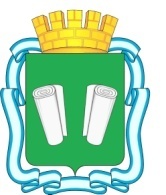 городская Думагородского округа Кинешмашестого созываРЕШЕНИЕот 26.02.2016 № 11/101О внесении изменений в решение городской Думыгородского округа Кинешма от 23.12.2015 № 8/77«О бюджете городского округа Кинешма на 2016 год»В соответствии с Бюджетным кодексом Российской Федерации, Федеральным законом от 06.10.2003 № 131–ФЗ «Об общих принципах организации местного самоуправления в Российской Федерации», Уставом муниципального образования «Городской округ Кинешма», в целях урегулирования бюджетных отношений,городская Дума городского округа Кинешма решила:	1. Внести следующие изменения в решение городской Думы городского округа Кинешма от 23.12.2015 № 8/77 «О бюджете городского округа Кинешма на 2016 год»:1.1. В пункте 1 решения в подпункте 1 число «1 079 427,2» заменить числом «1 084 446,8», число «1 115 748,1» заменить числом «1 120 767,7».1.2. В пункте 9 решения число «691 821,9» заменить числом «695 704,6».1.3. В пункте 11 решения число «155 859,5» заменить числом «154 814,6».1.4. В пункте 14 решения число «387 605,3» заменить числом «389 916,1».1.5. Приложение 1 к решению от 23.12.2015 № 8/77 «О бюджете городского округа Кинешма на 2016 год» изложить в новой редакции (Приложение 1).1.6. Приложение 2 к решению от 23.12.2015 № 8/77 «О бюджете городского округа Кинешма на 2016 год» изложить в новой редакции (Приложение 2).1.7. Приложение 3 к решению 23.12.2015 № 8/77 «О бюджете городского округа Кинешма на 2016 год» изложить в новой редакции (Приложение 3).1.8. Приложение 4 к решению от 23.12.2015 № 8/77 «О бюджете городского округа Кинешма на 2016 год» изложить в новой редакции (Приложение 4).1.9. Приложение 5 к решению от 23.12.2015 № 8/77 «О бюджете городского округа Кинешма на 2016 год» изложить в новой редакции (Приложение 5).1.10. Приложение 6 к решению от 23.12.2015 № 8/77 «О бюджете городского округа Кинешма на 2016 год»» изложить в новой редакции (Приложение 6).2. Опубликовать настоящее решение в официальном источнике опубликования муниципальных правовых актов городского округа Кинешма «Вестник органов местного самоуправления городского округа Кинешма».3. Настоящее решение вступает в силу после его официального опубликования.4. Контроль за исполнением настоящего решения возложить на постоянную комиссию по бюджету, экономике, финансовой и налоговой политике городской Думы городского округа Кинешма (Ю.А. Смирнов), первого заместителя главы администрации городского округа Кинешма (А.В. Шуршин).И.о. главыгородского округа Кинешма_________________И.Ю. Клюхина            Председатель городской Думы городского округа Кинешма________________М.А. БатинПриложение 1
к решению городской Думы 
городского округа Кинешма  
"О внесении изменений в решение городской Думы 
городского округа Кинешма от 23.12.2015 № 8/77
 «О бюджете городского округа Кинешма на 2016 год»" 
от 26.02.2016  № 11/101     Приложение 1
к решению городской Думы 
городского округа Кинешма  
"О внесении изменений в решение городской Думы 
городского округа Кинешма от 23.12.2015 № 8/77
 «О бюджете городского округа Кинешма на 2016 год»" 
от 26.02.2016  № 11/101     Приложение 1
к решению городской Думы 
городского округа Кинешма  
"О внесении изменений в решение городской Думы 
городского округа Кинешма от 23.12.2015 № 8/77
 «О бюджете городского округа Кинешма на 2016 год»" 
от 26.02.2016  № 11/101     Приложение 1
к решению городской Думы 
городского округа Кинешма  
"О бюджете городского округа 
 Кинешма на 2016 год" 
от _23.12.2015_№__8/77__     Приложение 1
к решению городской Думы 
городского округа Кинешма  
"О бюджете городского округа 
 Кинешма на 2016 год" 
от _23.12.2015_№__8/77__     Приложение 1
к решению городской Думы 
городского округа Кинешма  
"О бюджете городского округа 
 Кинешма на 2016 год" 
от _23.12.2015_№__8/77__     Показатели  доходов бюджета городского округа Кинешма 
по кодам бюджетной классификации доходов на 2016 годПоказатели  доходов бюджета городского округа Кинешма 
по кодам бюджетной классификации доходов на 2016 годПоказатели  доходов бюджета городского округа Кинешма 
по кодам бюджетной классификации доходов на 2016 год(тыс.руб.)Код бюджетной классификации Российской ФедерацииНаименование доходовСумма на 2016 годКод бюджетной классификации Российской ФедерацииНаименование доходовСумма на 2016 годКод бюджетной классификации Российской ФедерацииНаименование доходовСумма на 2016 год 1 00 00000 00 0000 000НАЛОГОВЫЕ И НЕНАЛОГОВЫЕ ДОХОДЫ389 916,10 1 01 00000 00 0000 000НАЛОГИ НА ПРИБЫЛЬ, ДОХОДЫ121 612,50 1 01 02000 01 0000 110Налог на доходы физических лиц121 612,50 1 01 02010 01 0000 110Налог на доходы физических лиц с доходов, источником которых является налоговый агент, за исключением доходов, в отношении которых исчисление и уплата налога осуществляются в соответствии со статьями 227, 227.1 и 228 Налогового кодекса Российской Федерации119 531,80 1 01 02020 01 0000 110Налог на доходы физических лиц с доходов, полученных от осуществления деятельности физическими лицами, зарегистрированными в качестве индивидуальных предпринимателей, нотариусов, занимающихся частной практикой, адвокатов, учредивших адвокатские кабинеты, и других лиц, занимающих частной практикой в соответствии со статьей 227 Налогового кодекса Российской Федерации796,901 01 02030 01 0000 110Налог на доходы физических лиц с доходов, полученных физическими лицами в соответствии со статьей 228 Налогового Кодекса Российской Федерации575,501 01 02040 01 0000 110Налог на доходы физических лиц в виде фиксированных авансовых платежей с доходов, полученных физическими лицами, являющимися иностранными гражданами, осуществляющими трудовую деятельность по найму на основании патента в соответствии со статьей 227.1 Налогового кодекса Российской Федерации708,301 03 00000 00 0000 000НАЛОГИ НА ТОВАРЫ (РАБОТЫ, УСЛУГИ), РЕАЛИЗУЕМЫЕ НА ТЕРРИТОРИИ РОССИЙСКОЙ ФЕДЕРАЦИИ11 881,401 03 02000 01 0000 110Акцизы по подакцизным товарам (продукции), производимым на территории Российской Федерации11 881,40 1 03 02230 01 0000 110Доходы от уплаты акцизов на дизельное топливо, подлежащие распределению между бюджетами субъектов Российской Федерации и местными бюджетами с учетом установленных дифференцированных нормативов отчислений в местные бюджеты3 959,60 1 03 02240 01 0000 110Доходы от уплаты акцизов на моторные масла для дизельных и (или) карбюраторных (инжекторных) двигателей, подлежащие распределению между бюджетами субъектов Российской Федерации и местными бюджетами с учетом установленных дифференцированных нормативов отчислений в местные бюджеты77,201 03 02250 01 0000 110Доходы от уплаты акцизов на автомобильный бензин, подлежащие распределению между бюджетами субъектов Российской Федерации и местными бюджетами с учетом установленных дифференцированных нормативов отчислений в местные бюджеты7 844,60 1 05 00000 00 0000 000НАЛОГИ НА СОВОКУПНЫЙ ДОХОД70 451,70 1 05 02000 00 0000 110Единый налог на вмененный доход для отдельных видов деятельности63 912,70 1 05 02010 02 0000 110Единый налог на вмененный доход для отдельных видов деятельности63 912,70 1 05 03000 00 0000 110Единый сельскохозяйственный налог39,00 1 05 03010 01 0000 110Единый сельскохозяйственный налог39,001 05 04000 02 0000 110Налог, взимаемый в связи с применением патентной системы налогообложения6 500,001 05 04010 02 0000 110Налог, взимаемый в связи с применением патентной системы налогообложения, зачисляемый в бюджеты городских округов6 500,00 1 06 00000 00 0000 000НАЛОГИ НА ИМУЩЕСТВО102 435,60 1 06 01000 00 0000 110Налог на имущество физических лиц13 227,00 1 06 01020 04 0000 110Налог на имущество физических лиц, взимаемый по ставкам, применяемым к объектам налогообложения, расположенным в границах городских округов13 227,00 1 06 06000 00 0000 110Земельный налог89 208,60 1 06 06032 04 0000 110Земельный налог с организаций, обладающих земельным участком, расположенным в границах городских округов72 984,70 1 06 06042 04 0000 110Земельный налог с физических лиц, обладающих земельным участком, расположенным в границах городских округов16 223,90 1 08 00000 00 0000 000ГОСУДАРСТВЕННАЯ ПОШЛИНА6 860,00 1 08 03000 01 0000 110Государственная пошлина по делам, рассматриваемым в судах общей юрисдикции, мировыми судьями6 800,00 1 08 03010 01 0000 110Государственная пошлина по делам, рассматриваемым в судах общей юрисдикции, мировыми судьями (за исключением Верховного Суда Российской Федерации)6 800,00 1 08 07000 01 0000 110Государственная пошлина за государственную регистрацию, а также за совершение прочих юридически значимых действий60,00 1 08 07150 01 0000 110Государственная пошлина за выдачу разрешения на установку рекламной конструкции60,00 1 11 00000 00 0000 000ДОХОДЫ ОТ ИСПОЛЬЗОВАНИЯ ИМУЩЕСТВА, НАХОДЯЩЕГОСЯ В ГОСУДАРСТВЕННОЙ И МУНИЦИПАЛЬНОЙ СОБСТВЕННОСТИ36 338,50 1 11 05000 00 0000 120Доходы, получаемые в виде арендной либо иной платы за передачу в возмездное пользование государственного и муниципального имущества (за исключением имущества бюджетных и автономных учреждений, а также имущества государственных и муниципальных унитарных предприятий, в том числе казенных)34 000,001 11 05010 00 0000 120Доходы, получаемые в виде арендной платы за земельные участки, государственная собственность на которые не разграничена, а также средства от продажи права на заключение договоров аренды указанных земельных участков31 000,00 1 11 05012 04 0000 120Доходы, получаемые в виде арендной платы за земельные участки, государственная собственность на которые не разграничена и которые расположены в границах городских округов, а также средства от продажи права на заключение договоров аренды указанных земельных участков31 000,001 11 05030 00 0000 120Доходы от сдачи в аренду имущества, находящегося в оперативном управлении органов государственной власти, органов местного самоуправления, государственных внебюджетных фондов и созданных ими учреждений (за исключением имущества бюджетных и автономных учреждений)3 000,00 1 11 05034 04 0000 120Доходы от сдачи в аренду имущества, находящегося в оперативном управлении органов управления городских округов и созданных ими учреждений (за исключением имущества муниципальных бюджетных и автономных учреждений)3 000,00 1 11 07000 00 0000 120Платежи от государственных и муниципальных унитарных предприятий1 318,501 11 07010 00 0000 120Доходы от перечисления части прибыли государственных и муниципальных унитарных предприятий, остающейся после уплаты налогов и обязательных платежей1 318,50 1 11 07014 04 0000 120Доходы от перечисления части прибыли, остающейся после уплаты налогов и иных обязательных платежей муниципальных унитарных предприятий, созданных городскими округами1 318,50 1 11 09000 00 0000 120Прочие доходы от использования имущества и прав, находящихся в государственной и муниципальной собственности (за исключением имущества бюджетных и автономных учреждений, а также имущества государственных и муниципальных унитарных предприятий, в том числе казенных)1 020,00 1 11 09044 04 0000 120Прочие поступления от использования имущества, находящегося в собственности городских округов (за исключением имущества муниципальных бюджетных и автономных учреждений, а также имущества муниципальных унитарных предприятий, в том числе казенных)1 020,00 1 12 00000 00 0000 000ПЛАТЕЖИ ПРИ ПОЛЬЗОВАНИИ ПРИРОДНЫМИ РЕСУРСАМИ1 306,50 1 12 01000 01 0000 120Плата за негативное воздействие на окружающую среду1 306,501 12 01010 01 0000 120Плата  за   выбросы   загрязняющих   веществ   в   атмосферный воздух стационарными объектами235,201 12 01030 01 0000 120Плата за сбросы загрязняющих  веществ  в  водные объекты201,30 1 12 01040 01 0000 120Плата за размещение отходов производства и потребления870,00 1 13 00000 00 0000 000ДОХОДЫ ОТ ОКАЗАНИЯ ПЛАТНЫХ УСЛУГ (РАБОТ) И КОМПЕНСАЦИИ ЗАТРАТ ГОСУДАРСТВА2 067,00 1 13 01000 00 0000 000Доходы от оказания платных услуг (работ)2 067,00 1 13 01994 04 0000 130Прочие доходы от оказания платных услуг (работ) получателями средств бюджетов городских округов2 067,00 1 14 00000 00 0000 000ДОХОДЫ ОТ ПРОДАЖИ МАТЕРИАЛЬНЫХ И НЕМАТЕРИАЛЬНЫХ АКТИВОВ32 300,00 1 14 02000 00 0000 000Доходы от реализации имущества, находящегося в государственной и муниципальной собственности (за исключением имущества бюджетных и автономных учреждений, а также имущества государственных и муниципальных унитарных предприятий, в том числе казенных)26 000,00 1 14 02043 04 0000 410Доходы от реализации иного имущества, находящегося в собственности городских округов (за исключением имущества муниципальных бюджетных и автономных учреждений, а также имущества муниципальных унитарных предприятий, в том числе казенных), в части реализации основных  средств по указанному имуществу26 000,00 1 14 06000 00 0000 430Доходы от продажи земельных участков, находящихся в государственной и муниципальной собственности6 300,00 1 14 06012 04 0000 430Доходы от продажи земельных участков, государственная собственность на которые не разграничена и которые расположены в границах городских округов6 300,00 1 16 00000 00 0000 000ШТРАФЫ, САНКЦИИ, ВОЗМЕЩЕНИЕ УЩЕРБА2 480,60 1 16 03000 00 0000 140Денежные взыскания (штрафы) за нарушение законодательства о налогах и сборах142,50 1 16 03010 01 0000 140Денежные взыскания (штрафы) за нарушение законодательства о налогах и сборах, предусмотренные статьями 116, 118, статьей 119.1, пунктами 1 и 2 статьи 120, статьями 125, 126, 128, 129, 129.1, 132, 133, 134, 135, 135.1 Налогового кодекса Российской Федерации100,00 1 16 03030 01 0000 140Денежные взыскания (штрафы) за административные правонарушения в области налогов и сборов, предусмотренные Кодексом Российской Федерации об административных правонарушениях42,501 16 06000 01 0000 140Денежные взыскания (штрафы) за нарушение законодательства о применении контрольно-кассовой техники при осуществлении наличных денежных расчетов и (или) расчетов с использованием платежных карт80,001 16 08000 01 0000 140Денежные взыскания (штрафы) за административные правонарушения в области государственного регулирования производства и оборота этилового спирта, алкогольной, спиртосодержащей и табачной продукции130,001 16 08010 01 0000 140Денежные взыскания (штрафы) за административные правонарушения в области государственного регулирования производства и оборота этилового спирта, алкогольной, спиртосодержащей продукции80,001 16 08020 01 0000 140Денежные взыскания (штрафы) за административные правонарушения в области государственного регулирования производства и оборота табачной продукции50,00 1 16 25000 00 0000 140Денежные взыскания (штрафы) за нарушение законодательства Российской Федерации о недрах, об особо охраняемых природных территориях, об охране и использовании животного мира, об экологической экспертизе, в области охраны окружающей среды, о рыболовстве и сохранении водных биологических ресурсов, земельного законодательства, лесного законодательства, водного законодательства50,001 16 25060 01 0000 140Денежные взыскания (штрафы) за нарушение земельного законодательства50,00 1 16 28000 01 0000 140Денежные взыскания (штрафы) за нарушение законодательства в области обеспечения санитарно-эпидемиологического благополучия человека и законодательства в сфере защиты прав потребителей13,501 16 33000 00 0000 140 Денежные взыскания (штрафы) за нарушение законодательства Российской Федерации о контрактной системе в сфере закупок товаров, работ, услуг для обеспечения государственных и муниципальных нужд39,001 16 33040 04 0000 140 Денежные взыскания (штрафы) за нарушение законодательства Российской Федерации о контрактной системе в сфере закупок товаров, работ, услуг для обеспечения государственных и муниципальных нужд для нужд городских округов39,001 16 43000 01 0000 140Денежные взыскания (штрафы) за нарушение законодательства Российской Федерации об административных правонарушениях, предусмотренные статьей 20.25 Кодекса Российской Федерации об административных правонарушениях44,001 16 51020 02 0000 140Денежные взыскания (штрафы), установленные законами субъектов Российской Федерации за несоблюдение муниципальных правовых актов, зачисляемые в бюджеты городских округов106,00 1 16 90000 00 0000 140Прочие поступления от денежных взысканий (штрафов) и иных сумм в возмещение ущерба1 875,60 1 16 90040 04 0000 140Прочие поступления от денежных взысканий (штрафов) и иных сумм в возмещение ущерба, зачисляемые в бюджеты городских округов1 875,60 1 17 00000 00 0000 000ПРОЧИЕ НЕНАЛОГОВЫЕ ДОХОДЫ2 182,30 1 17 05000 00 0000 180Прочие неналоговые доходы2 182,30 1 17 05040 04 0002 180Плата по договорам на установку и эксплуатацию рекламной конструкции для учета прочих неналоговых доходов бюджетов городских округов1 176,20 1 17 05040 04 0003 180Взносы от погашения ипотечных кредитов для учета прочих неналоговых доходов бюджетов городских округов892,50 1 17 05040 04 0004 180Прочие неналоговые доходы бюджетов городских округов113,60 2 00 00000 00 0000 000БЕЗВОЗМЕЗДНЫЕ ПОСТУПЛЕНИЯ694 530,70 2 02 00000 00 0000 000Безвозмездные поступления от других бюджетов бюджетной системы Российской Федерации695 704,60 2 02 01000 00 0000 151Дотации бюджетам субъектов Российской Федерации и муниципальных образований335 342,50 2 02 01001 04 0000 151Дотации бюджетам городских округов на выравнивание бюджетной обеспеченности335 342,50 2 02 02000 00 0000 151Субсидии бюджетам бюджетной системы Российской Федерации (межбюджетные субсидии)16 542,30 2 02 02999 04 0000 151Прочие субсидии бюджетам городских округов16 542,30 2 02 03000 00 0000 151Субвенции бюджетам субъектов Российской Федерации и муниципальных образований343 804,702 02 03007 04 0000 151Субвенции бюджетам городских округов на составление (изменение) списков кандидатов в присяжные заседатели федеральных судов общей юрисдикции в Российской Федерации32,80 2 02 03024 04 0000 151Субвенции бюджетам городских округов на выполнение передаваемых полномочий субъектов Российской Федерации16 878,902 02 03119 04 0000 151Субвенции бюджетам городских округов на предоставление жилых помещений детям-сиротам и детям, оставшимся без попечения родителей, лицам из их числа по договорам найма специализированных жилых помещений0,002 02 03121 04 0000 151Субвенции бюджетам городских округов на проведение Всероссийской сельскохозяйственной переписи в 2016 году311,602 02 03999 04 0000 151Прочие субвенции бюджетам городских округов326 581,40 2 02 04000 00 0000 151Иные межбюджетные трансферты15,10 2 02 04025 04 0000 151Межбюджетные трансферты, передаваемые бюджетам городских округов на комплектование книжных фондов библиотек муниципальных образований15,102 08 00000 00 0000 000ПЕРЕЧИСЛЕНИЯ ДЛЯ ОСУЩЕСТВЛЕНИЯ ВОЗВРАТА (ЗАЧЕТА) ИЗЛИШНЕ УПЛАЧЕННЫХ ИЛИ ИЗЛИШНЕ ВЗЫСКАННЫХ СУММ НАЛОГОВ, СБОРОВ И ИНЫХ ПЛАТЕЖЕЙ, А ТАКЖЕ СУММ ПРОЦЕНТОВ ЗА НЕСВОЕВРЕМЕННОЕ ОСУЩЕСТВЛЕНИЕ ТАКОГО ВОЗВРАТА И ПРОЦЕНТОВ, НАЧИСЛЕННЫХ НА ИЗЛИШНЕ ВЗЫСКАННЫЕ СУММЫ0,002 08 04000 04 0000 180Перечисления из бюджетов городских округов (в бюджеты городских округов) для осуществления возврата (зачета) излишне уплаченных или излишне взысканных сумм налогов, сборов и иных платежей, а также сумм процентов за несвоевременное осуществление такого возврата и процентов, начисленных на излишне взысканные суммы0,002 19 00000 00 0000 000ВОЗВРАТ ОСТАТКОВ СУБСИДИЙ, СУБВЕНЦИЙ И ИНЫХ МЕЖБЮДЖЕТНЫХ ТРАНСФЕРТОВ, ИМЕЮЩИХ ЦЕЛЕВОЕ НАЗНАЧЕНИЕ, ПРОШЛЫХ ЛЕТ-1 173,902 19 04000 04 0000 151Возврат остатков субсидий, субвенций и иных межбюджетных трансфертов, имеющих целевое назначение, прошлых лет из бюджетов городских округов-1 173,90В С Е Г О:1 084 446,80Приложение 2
к  решению городской Думы 
городского округа Кинешма  
"О внесении изменений в решение городской Думы 
городского округа Кинешма от 23.12.2015 № 8/77
 «О бюджете городского округа Кинешма на 2016 год»" 
от 26.02.2016 № 11/101     Приложение 2
к  решению городской Думы 
городского округа Кинешма  
"О внесении изменений в решение городской Думы 
городского округа Кинешма от 23.12.2015 № 8/77
 «О бюджете городского округа Кинешма на 2016 год»" 
от 26.02.2016 № 11/101     Приложение 2
к  решению городской Думы 
городского округа Кинешма  
"О внесении изменений в решение городской Думы 
городского округа Кинешма от 23.12.2015 № 8/77
 «О бюджете городского округа Кинешма на 2016 год»" 
от 26.02.2016 № 11/101     Приложение 2
к решению городской Думы 
городского округа Кинешма  
"О бюджете городского округа 
 Кинешма на 2016 год" 
от _23.12.2015_№__8/77__     Приложение 2
к решению городской Думы 
городского округа Кинешма  
"О бюджете городского округа 
 Кинешма на 2016 год" 
от _23.12.2015_№__8/77__     Приложение 2
к решению городской Думы 
городского округа Кинешма  
"О бюджете городского округа 
 Кинешма на 2016 год" 
от _23.12.2015_№__8/77__     Перечень главных администраторов доходов бюджета городского округа Кинешма
 с указанием объема закрепленных за ними доходов
 бюджета городского округа Кинешма
в разрезе кодов классификации доходов бюджета на 2016 годПеречень главных администраторов доходов бюджета городского округа Кинешма
 с указанием объема закрепленных за ними доходов
 бюджета городского округа Кинешма
в разрезе кодов классификации доходов бюджета на 2016 годПеречень главных администраторов доходов бюджета городского округа Кинешма
 с указанием объема закрепленных за ними доходов
 бюджета городского округа Кинешма
в разрезе кодов классификации доходов бюджета на 2016 год(тыс. руб.)Наименование доходовКод бюджетной классификации Российской ФедерацииСумма 
на 2016 годНаименование доходовКод бюджетной классификации Российской ФедерацииСумма 
на 2016 годНаименование доходовКод бюджетной классификации Российской ФедерацииСумма 
на 2016 годУправление Федеральной службы по надзору в сфере природопользования (Росприроднадзора) по Ивановской области0481 306,50Плата  за   выбросы   загрязняющих   веществ   в   атмосферный воздух стационарными объектами1 12 01010 01 0000 120235,20Плата за сбросы загрязняющих  веществ  в  водные объекты1 12 01030 01 0000 120201,30Плата за размещение отходов производства и потребления1 12 01040 01 0000 120870,00Управление Федерального казначейства по Ивановской области10011 881,40Доходы от уплаты акцизов на дизельное топливо, подлежащие распределению между бюджетами субъектов Российской Федерации и местными бюджетами с учетом установленных дифференцированных нормативов отчислений в местные бюджеты1 03 02230 01 0000 1103 959,60Доходы от уплаты акцизов на моторные масла для дизельных и (или) карбюраторных (инжекторных) двигателей, подлежащие распределению между бюджетами субъектов Российской Федерации и местными бюджетами с учетом установленных дифференцированных нормативов отчислений в местные бюджеты1 03 02240 01 0000 11077,20Доходы от уплаты акцизов на автомобильный бензин, подлежащие распределению между бюджетами субъектов Российской Федерации и местными бюджетами с учетом установленных дифференцированных нормативов отчислений в местные бюджеты1 03 02250 01 0000 1107 844,60Управление государственного автодорожного надзора по Ивановской области Федеральной службы по надзору в сфере транспорта1065,00Прочие поступления от денежных взысканий (штрафов) и иных сумм в возмещение ущерба, зачисляемые в бюджеты городских округов 1 16 90040 04 0000 1405,00Управление Федеральной службы по надзору в сфере защиты прав потребителей и благополучия человека по Ивановской области14113,00Денежные взыскания (штрафы) за нарушение законодательства в области обеспечения санитарно-эпидемиологического благополучия человека и законодательства в сфере защиты прав потребителей 1 16 28000 01 0000 14012,00Прочие поступления от денежных взысканий (штрафов) и иных сумм в возмещение ущерба, зачисляемые в бюджеты городских округов 1 16 90040 04 0000 1401,00Управление Федеральной антимонопольной службы по Ивановской области16139,00Денежные взыскания (штрафы) за нарушение законодательства Российской Федерации о контрактной системе в сфере закупок товаров, работ, услуг для обеспечения государственных и муниципальных нужд для нужд городских округов1 16 33040 04 0000 14039,00Федеральное казенное учреждение "Центр Государственной инспекции по маломерным судам Министерства Российской Федерации по делам гражданской обороны, чрезвычайным ситуациям и ликвидации последствий стихийных бедствий по Ивановской области"1777,00Прочие поступления от денежных взысканий (штрафов) и иных сумм в возмещение ущерба, зачисляемые в бюджеты городских округов 1 16 90040 04 0000 1407,00Межрайонная инспекция Федеральной налоговой службы №5 по Ивановской области182301 522,30Налог на доходы физических лиц с доходов, источником которых является налоговый агент, за исключением доходов, в отношении которых исчисление и уплата налога осуществляются в соответствии со статьями 227, 227.1 и 228 Налогового кодекса Российской Федерации 1 01 02010 01 0000 110119 531,80Налог на доходы физических лиц с доходов, полученных от осуществления деятельности физическими лицами, зарегистрированными в качестве индивидуальных предпринимателей, нотариусов, занимающихся частной практикой, адвокатов, учредивших адвокатские кабинеты, и других лиц, занимающих частной практикой в соответствии со статьей 227 Налогового кодекса Российской Федерации 1 01 02020 01 0000 110796,90Налог на доходы физических лиц с доходов, полученных физическими лицами в соответствии со статьей 228 Налогового Кодекса Российской Федерации1 01 02030 01 0000 110575,50Налог на доходы физических лиц в виде фиксированных авансовых платежей с доходов, полученных физическими лицами, являющимися иностранными гражданами, осуществляющими трудовую деятельность по найму на основании патента в соответствии со статьей 227.1 Налогового кодекса Российской Федерации1 01 02040 01 0000 110708,30Единый налог на вмененный доход для отдельных видов деятельности 1 05 02010 02 0000 11063 912,70Единый сельскохозяйственный налог 1 05 03010 01 0000 11039,00Налог, взимаемый в связи с применением патентной системы налогообложения, зачисляемый в бюджеты городских округов1 05 04010 02 0000 1106 500,00Налог на имущество физических лиц, взимаемый по ставкам, применяемым к объектам налогообложения, расположенным в границах городских округов 1 06 01020 04 0000 11013 227,00Земельный налог с организаций, обладающих земельным участком, расположенным в границах городских округов 1 06 06032 04 0000 11072 984,70Земельный налог с физических лиц, обладающих земельным участком, расположенным в границах городских округов 1 06 06042 04 0000 11016 223,90Государственная пошлина по делам, рассматриваемым в судах общей юрисдикции, мировыми судьями (за исключением Верховного Суда Российской Федерации) 1 08 03010 01 0000 1106 800,00Денежные взыскания (штрафы) за нарушение законодательства о налогах и сборах, предусмотренные статьями 116, 118, статьей 119.1, пунктами 1 и 2 статьи 120, статьями 125, 126, 128, 129, 129.1, 132, 133, 134, 135, 135.1 Налогового кодекса Российской Федерации 1 16 03010 01 0000 140100,00Денежные взыскания (штрафы) за административные правонарушения в области налогов и сборов, предусмотренные Кодексом Российской Федерации об административных правонарушениях 1 16 03030 01 0000 14042,50Денежные взыскания (штрафы) за нарушение законодательства о применении контрольно-кассовой техники при осуществлении наличных денежных расчетов и (или) расчетов с использованием платежных карт1 16 06000 01 0000 14080,00Управление Министерства внутренних дел Российской Федерации по Ивановской области1881 945,50Денежные взыскания (штрафы) за административные правонарушения в области государственного регулирования производства и оборота этилового спирта, алкогольной, спиртосодержащей продукции1 16 08010 01 0000 14080,00Денежные взыскания (штрафы) за административные правонарушения в области государственного регулирования производства и оборота табачной продукции1 16 08020 01 0000 14050,00Денежные взыскания (штрафы) за нарушение законодательства в области обеспечения санитарно-эпидемиологического благополучия человека и законодательства в сфере защиты прав потребителей1 16 28000 01 0000 1401,50Денежные взыскания (штрафы) за нарушение законодательства Российской Федерации об административных правонарушениях, предусмотренные статьей 20.25 Кодекса Российской Федерации об административных правонарушениях1 16 43000 01 0000 14044,00Прочие поступления от денежных взысканий (штрафов) и иных сумм в возмещение ущерба, зачисляемые в бюджеты городских округов 1 16 90040 04 0000 1401 770,00Управление Федеральной службы государственной регистрации, кадастра и картографии по Ивановской области32150,00Денежные взыскания (штрафы) за нарушение земельного законодательства1 16 25060 01 0000 14050,00"Комитет по культуре и туризму администрации городского округа Кинешма"951539,00Прочие доходы от оказания платных услуг (работ) получателями средств бюджетов городских округов 1 13 01994 04 0000 130539,00Управление образования администрации городского округа Кинешма95370,80Прочие неналоговые доходы бюджетов городских округов 1 17 05040 04 0004 18070,80Финансовое управление администрации городского округа Кинешма954694 530,70Дотации бюджетам городских округов на выравнивание бюджетной обеспеченности 2 02 01001 04 0000 151335 342,50Прочие субсидии бюджетам городских округов 2 02 02999 04 0000 15116 542,30Субвенции бюджетам городских округов на составление (изменение) списков кандидатов в присяжные заседатели федеральных судов общей юрисдикции в Российской Федерации2 02 03007 04 0000 15132,80Субвенции бюджетам городских округов на выполнение передаваемых полномочий субъектов Российской Федерации 2 02 03024 04 0000 15116 878,90Субвенции бюджетам городских округов на предоставление жилых помещений детям-сиротам и детям, оставшимся без попечения родителей, лицам из их числа по договорам найма специализированных жилых помещений2 02 03119 04 0000 1510,00Субвенции бюджетам городских округов на проведение Всероссийской сельскохозяйственной переписи в 2016 году2 02 03121 04 0000 151311,60Прочие субвенции бюджетам городских округов2 02 03999 04 0000 151326 581,40Межбюджетные трансферты, передаваемые бюджетам городских округов на комплектование книжных фондов библиотек муниципальных образований2 02 04025 04 0000 15115,10Возврат остатков субсидий, субвенций и иных межбюджетных трансфертов, имеющих целевое назначение, прошлых лет из бюджетов городских округов2 19 04000 04 0000 151-1 173,90Управление жилищно-коммунального хозяйства администрации городского округа Кинешма9551 062,80Прочие поступления от использования имущества, находящегося в собственности городских округов (за исключением имущества муниципальных бюджетных и автономных учреждений, а также имущества муниципальных унитарных предприятий, в том числе казенных) 1 11 09044 04 0000 1201 020,00Прочие неналоговые доходы бюджетов городских округов 1 17 05040 04 0004 18042,80Администрация городского округа Кинешма9615 173,80Государственная пошлина за выдачу разрешения на установку рекламной конструкции 1 08 07150 01 0000 11060,00Доходы от перечисления части прибыли, остающейся после уплаты налогов и иных обязательных платежей муниципальных унитарных предприятий, созданных городскими округами 1 11 07014 04 0000 1201 318,50Прочие доходы от оказания платных услуг (работ) получателями средств бюджетов городских округов 1 13 01994 04 0000 1301 528,00Денежные взыскания (штрафы), установленные законами субъектов Российской Федерации за несоблюдение муниципальных правовых актов, зачисляемые в бюджеты городских округов1 16 51020 02 0000 140106,00Прочие поступления от денежных взысканий (штрафов) и иных сумм в возмещение ущерба, зачисляемые в бюджеты городских округов 1 16 90040 04 0000 14092,60Плата по договорам на установку и эксплуатацию рекламной конструкции для учета прочих неналоговых доходов бюджетов городских округов 1 17 05040 04 0002 1801 176,20Взносы от погашения ипотечных кредитов для учета прочих неналоговых доходов бюджетов городских округов 1 17 05040 04 0003 180892,50Комитет имущественных и земельных отношений администрации городского округа Кинешма96566 300,00Доходы, получаемые в виде арендной платы за земельные участки, государственная собственность на которые не разграничена и которые расположены в границах городских округов, а также средства от продажи права на заключение договоров аренды указанных земельных участков 1 11 05012 04 0000 12031 000,00Доходы от сдачи в аренду имущества, находящегося в оперативном управлении органов управления городских округов и созданных ими учреждений (за исключением имущества муниципальных бюджетных и автономных учреждений) 1 11 05034 04 0000 1203 000,00Доходы от реализации иного имущества, находящегося в собственности городских округов (за исключением имущества муниципальных бюджетных и автономных учреждений, а также имущества муниципальных унитарных предприятий, в том числе казенных), в части реализации основных средств по указанному имуществу 1 14 02043 04 0000 41026 000,00Доходы от продажи земельных участков, государственная собственность на которые не разграничена и которые расположены в границах городских округов 1 14 06012 04 0000 4306 300,00В С Е Г О:В С Е Г О:1 084 446,80Приложение 3
к решению городской Думы 
городского округа Кинешма  
"О внесении изменений в решение городской Думы 
городского округа Кинешма от 23.12.2015 № 8/77
 «О бюджете городского округа Кинешма на 2016 год»" 
от 26.02.2016  № 11/101     Приложение 3
к решению городской Думы 
городского округа Кинешма  
"О внесении изменений в решение городской Думы 
городского округа Кинешма от 23.12.2015 № 8/77
 «О бюджете городского округа Кинешма на 2016 год»" 
от 26.02.2016  № 11/101     Приложение 3
к решению городской Думы 
городского округа Кинешма  
"О внесении изменений в решение городской Думы 
городского округа Кинешма от 23.12.2015 № 8/77
 «О бюджете городского округа Кинешма на 2016 год»" 
от 26.02.2016  № 11/101     Приложение 3
к решению городской Думы 
городского округа Кинешма  
"О внесении изменений в решение городской Думы 
городского округа Кинешма от 23.12.2015 № 8/77
 «О бюджете городского округа Кинешма на 2016 год»" 
от 26.02.2016  № 11/101     Приложение 3
к решению городской Думы 
городского округа Кинешма  
"О бюджете городского округа 
 Кинешма на 2016 год" 
от 23.12.2015 № 8/77     Приложение 3
к решению городской Думы 
городского округа Кинешма  
"О бюджете городского округа 
 Кинешма на 2016 год" 
от 23.12.2015 № 8/77     Перечень  главных администраторов источников финансирования
 дефицита бюджета городского округа Кинешма и объемов администрируемых
 источников финансирования дефицита бюджета  городского округа Кинешма по кодам классификации источников финансирования дефицита бюджета на 2016 год Перечень  главных администраторов источников финансирования
 дефицита бюджета городского округа Кинешма и объемов администрируемых
 источников финансирования дефицита бюджета  городского округа Кинешма по кодам классификации источников финансирования дефицита бюджета на 2016 год Перечень  главных администраторов источников финансирования
 дефицита бюджета городского округа Кинешма и объемов администрируемых
 источников финансирования дефицита бюджета  городского округа Кинешма по кодам классификации источников финансирования дефицита бюджета на 2016 год Перечень  главных администраторов источников финансирования
 дефицита бюджета городского округа Кинешма и объемов администрируемых
 источников финансирования дефицита бюджета  городского округа Кинешма по кодам классификации источников финансирования дефицита бюджета на 2016 год Перечень  главных администраторов источников финансирования
 дефицита бюджета городского округа Кинешма и объемов администрируемых
 источников финансирования дефицита бюджета  городского округа Кинешма по кодам классификации источников финансирования дефицита бюджета на 2016 год Перечень  главных администраторов источников финансирования
 дефицита бюджета городского округа Кинешма и объемов администрируемых
 источников финансирования дефицита бюджета  городского округа Кинешма по кодам классификации источников финансирования дефицита бюджета на 2016 год Перечень  главных администраторов источников финансирования
 дефицита бюджета городского округа Кинешма и объемов администрируемых
 источников финансирования дефицита бюджета  городского округа Кинешма по кодам классификации источников финансирования дефицита бюджета на 2016 год Перечень  главных администраторов источников финансирования
 дефицита бюджета городского округа Кинешма и объемов администрируемых
 источников финансирования дефицита бюджета  городского округа Кинешма по кодам классификации источников финансирования дефицита бюджета на 2016 год Перечень  главных администраторов источников финансирования
 дефицита бюджета городского округа Кинешма и объемов администрируемых
 источников финансирования дефицита бюджета  городского округа Кинешма по кодам классификации источников финансирования дефицита бюджета на 2016 год Перечень  главных администраторов источников финансирования
 дефицита бюджета городского округа Кинешма и объемов администрируемых
 источников финансирования дефицита бюджета  городского округа Кинешма по кодам классификации источников финансирования дефицита бюджета на 2016 год Перечень  главных администраторов источников финансирования
 дефицита бюджета городского округа Кинешма и объемов администрируемых
 источников финансирования дефицита бюджета  городского округа Кинешма по кодам классификации источников финансирования дефицита бюджета на 2016 год Перечень  главных администраторов источников финансирования
 дефицита бюджета городского округа Кинешма и объемов администрируемых
 источников финансирования дефицита бюджета  городского округа Кинешма по кодам классификации источников финансирования дефицита бюджета на 2016 год Перечень  главных администраторов источников финансирования
 дефицита бюджета городского округа Кинешма и объемов администрируемых
 источников финансирования дефицита бюджета  городского округа Кинешма по кодам классификации источников финансирования дефицита бюджета на 2016 год Перечень  главных администраторов источников финансирования
 дефицита бюджета городского округа Кинешма и объемов администрируемых
 источников финансирования дефицита бюджета  городского округа Кинешма по кодам классификации источников финансирования дефицита бюджета на 2016 год Перечень  главных администраторов источников финансирования
 дефицита бюджета городского округа Кинешма и объемов администрируемых
 источников финансирования дефицита бюджета  городского округа Кинешма по кодам классификации источников финансирования дефицита бюджета на 2016 год Перечень  главных администраторов источников финансирования
 дефицита бюджета городского округа Кинешма и объемов администрируемых
 источников финансирования дефицита бюджета  городского округа Кинешма по кодам классификации источников финансирования дефицита бюджета на 2016 год Перечень  главных администраторов источников финансирования
 дефицита бюджета городского округа Кинешма и объемов администрируемых
 источников финансирования дефицита бюджета  городского округа Кинешма по кодам классификации источников финансирования дефицита бюджета на 2016 год Перечень  главных администраторов источников финансирования
 дефицита бюджета городского округа Кинешма и объемов администрируемых
 источников финансирования дефицита бюджета  городского округа Кинешма по кодам классификации источников финансирования дефицита бюджета на 2016 год (тыс. руб.)(тыс. руб.)(тыс. руб.)(тыс. руб.)(тыс. руб.)Код бюджетной классификации
Российской ФедерацииКод бюджетной классификации
Российской ФедерацииНаименование администратора Наименование администратора Наименование администратора 2016 годглавного
 администратора 
источников 
внутреннего
финансирования
дефицитаисточников внутреннего финансирования дефицита бюджета городского округаНаименование администратора Наименование администратора Наименование администратора 2016 годглавного
 администратора 
источников 
внутреннего
финансирования
дефицитаисточников внутреннего финансирования дефицита бюджета городского округаНаименование администратора Наименование администратора Наименование администратора 2016 год954Финансовое управление  администрации
 городского округа КинешмаФинансовое управление  администрации
 городского округа КинешмаФинансовое управление  администрации
 городского округа Кинешма36 320,9095401 02 00 00 04 0000 710Получение кредитов от кредитных организаций бюджетами городских округов в валюте Российской ФедерацииПолучение кредитов от кредитных организаций бюджетами городских округов в валюте Российской ФедерацииПолучение кредитов от кредитных организаций бюджетами городских округов в валюте Российской Федерации154 814,6095401 02 00 00 04 0000 810Погашение бюджетами городских округов кредитов от кредитных организаций в валюте Российской ФедерацииПогашение бюджетами городских округов кредитов от кредитных организаций в валюте Российской ФедерацииПогашение бюджетами городских округов кредитов от кредитных организаций в валюте Российской Федерации-124 000,0095401 05 00 00 00 0000 000Изменение остатков средств на счетах  по учету средств бюджетаИзменение остатков средств на счетах  по учету средств бюджетаИзменение остатков средств на счетах  по учету средств бюджета5 506,3095401 05 02 01 04 0000 510Увеличение прочих остатков денежных средств бюджетов городских округовУвеличение прочих остатков денежных средств бюджетов городских округовУвеличение прочих остатков денежных средств бюджетов городских округов-1 299 261,4095401 05 02 01 04 0000 610Уменьшение прочих остатков денежных средств бюджетов городских округовУменьшение прочих остатков денежных средств бюджетов городских округовУменьшение прочих остатков денежных средств бюджетов городских округов1 304 767,70961Администрация городского округа КинешмаАдминистрация городского округа КинешмаАдминистрация городского округа Кинешма0,0096101 03 01 00 04 0000 710Получение кредитов от других бюджетов бюджетной системы Российской Федерации бюджетами городских округов в валюте Российской Федерации: бюджетные кредиты на пополнение остатков средств на счете бюджета городского округа КинешмаПолучение кредитов от других бюджетов бюджетной системы Российской Федерации бюджетами городских округов в валюте Российской Федерации: бюджетные кредиты на пополнение остатков средств на счете бюджета городского округа КинешмаПолучение кредитов от других бюджетов бюджетной системы Российской Федерации бюджетами городских округов в валюте Российской Федерации: бюджетные кредиты на пополнение остатков средств на счете бюджета городского округа Кинешма60 000,0096101 03 01 00 04 0000 810Погашение бюджетами городских округов кредитов от других бюджетов бюджетной системы Российской Федерации в валюте Российской Федерации: бюджетные кредиты на пополнение остатков средств на счете бюджета городского округа КинешмаПогашение бюджетами городских округов кредитов от других бюджетов бюджетной системы Российской Федерации в валюте Российской Федерации: бюджетные кредиты на пополнение остатков средств на счете бюджета городского округа КинешмаПогашение бюджетами городских округов кредитов от других бюджетов бюджетной системы Российской Федерации в валюте Российской Федерации: бюджетные кредиты на пополнение остатков средств на счете бюджета городского округа Кинешма-60 000,00Приложение 4
к  решению городской Думы 
городского округа Кинешма  
"О внесении изменений в решение городской Думы 
городского округа Кинешма от 23.12.2015 №8/77
 «О бюджете городского округа Кинешма на 2016 год»" 
от 26.02.2016  № 11/101     Приложение 4
к  решению городской Думы 
городского округа Кинешма  
"О внесении изменений в решение городской Думы 
городского округа Кинешма от 23.12.2015 №8/77
 «О бюджете городского округа Кинешма на 2016 год»" 
от 26.02.2016  № 11/101     Приложение 4
к  решению городской Думы 
городского округа Кинешма  
"О внесении изменений в решение городской Думы 
городского округа Кинешма от 23.12.2015 №8/77
 «О бюджете городского округа Кинешма на 2016 год»" 
от 26.02.2016  № 11/101     Приложение 4
к  решению городской Думы 
городского округа Кинешма  
"О внесении изменений в решение городской Думы 
городского округа Кинешма от 23.12.2015 №8/77
 «О бюджете городского округа Кинешма на 2016 год»" 
от 26.02.2016  № 11/101     Приложение 4
к  решению городской Думы 
городского округа Кинешма  
"О внесении изменений в решение городской Думы 
городского округа Кинешма от 23.12.2015 №8/77
 «О бюджете городского округа Кинешма на 2016 год»" 
от 26.02.2016  № 11/101     Приложение 4
к  решению городской Думы 
городского округа Кинешма  
"О внесении изменений в решение городской Думы 
городского округа Кинешма от 23.12.2015 №8/77
 «О бюджете городского округа Кинешма на 2016 год»" 
от 26.02.2016  № 11/101     Приложение 4
к решению городской Думы 
городского округа Кинешма  
"О бюджете городского округа 
 Кинешма на 2016 год" 
от 23.12.2015 № 8/77     Приложение 4
к решению городской Думы 
городского округа Кинешма  
"О бюджете городского округа 
 Кинешма на 2016 год" 
от 23.12.2015 № 8/77     Приложение 4
к решению городской Думы 
городского округа Кинешма  
"О бюджете городского округа 
 Кинешма на 2016 год" 
от 23.12.2015 № 8/77     Приложение 4
к решению городской Думы 
городского округа Кинешма  
"О бюджете городского округа 
 Кинешма на 2016 год" 
от 23.12.2015 № 8/77     Приложение 4
к решению городской Думы 
городского округа Кинешма  
"О бюджете городского округа 
 Кинешма на 2016 год" 
от 23.12.2015 № 8/77     Приложение 4
к решению городской Думы 
городского округа Кинешма  
"О бюджете городского округа 
 Кинешма на 2016 год" 
от 23.12.2015 № 8/77     Распределение бюджетных ассигнований по разделам, подразделам и целевым статьям 
муниципальных программ и непрограммным направлениям деятельности, группам видов расходов 
классификации расходов бюджета городского округа Кинешма на 2016 год Распределение бюджетных ассигнований по разделам, подразделам и целевым статьям 
муниципальных программ и непрограммным направлениям деятельности, группам видов расходов 
классификации расходов бюджета городского округа Кинешма на 2016 год Распределение бюджетных ассигнований по разделам, подразделам и целевым статьям 
муниципальных программ и непрограммным направлениям деятельности, группам видов расходов 
классификации расходов бюджета городского округа Кинешма на 2016 год Распределение бюджетных ассигнований по разделам, подразделам и целевым статьям 
муниципальных программ и непрограммным направлениям деятельности, группам видов расходов 
классификации расходов бюджета городского округа Кинешма на 2016 год Распределение бюджетных ассигнований по разделам, подразделам и целевым статьям 
муниципальных программ и непрограммным направлениям деятельности, группам видов расходов 
классификации расходов бюджета городского округа Кинешма на 2016 год Распределение бюджетных ассигнований по разделам, подразделам и целевым статьям 
муниципальных программ и непрограммным направлениям деятельности, группам видов расходов 
классификации расходов бюджета городского округа Кинешма на 2016 год тыс. руб.тыс. руб.тыс. руб.тыс. руб.тыс. руб.тыс. руб.НаименованиеРазделПодразделЦелевая статьяВид расходовБюджетные ассигнования 2016 годМуниципальная программа городского округа Кинешма "Развитие образования городского округа Кинешма"4100000000729 098,21  Подпрограмма "Дошкольное образование детей в муниципальных организациях городского округа Кинешма"4110000000313 769,09    Основное мероприятие "Дошкольное образование. Присмотр и уход за детьми"4110100000313 769,09      Дошкольное образование07014110100000313 769,09        Организация дошкольного образования и обеспечение функционирования муниципальных организаци07014110100030177 080,25          Расходы на выплаты персоналу в целях обеспечения выполнения функций государственными (муниципальными) органами, казенными учреждениями, органами управления государственными внебюджетными фондами070141101000301002 257,50          Закупка товаров, работ и услуг для обеспечения государственных (муниципальных) нужд070141101000302001 431,50          Предоставление субсидий бюджетным, автономным учреждениям и иным некоммерческим организациям07014110100030600173 264,25          Иные бюджетные ассигнования07014110100030800127,00        Осуществление переданных органам местного самоуправления государственных полномочий Ивановской области по присмотру и уходу за детьми-сиротами и детьми, оставшимися без попечения родителей, детьми-инвалидами в муниципальных дошкольных образовательных организациях и детьми, нуждающимися в длительном лечении, в муниципальных дошкольных образовательных организациях, осуществляющих оздоровление070141101801002 610,66          Закупка товаров, работ и услуг для обеспечения государственных (муниципальных) нужд07014110180100200729,45          Предоставление субсидий бюджетным, автономным учреждениям и иным некоммерческим организациям070141101801006001 881,21        Финансовое обеспечение государственных гарантий реализации прав на получение общедоступного и бесплатного дошкольного образования в муниципальных дошкольных образовательных организациях и возмещение затрат на финансовое обеспечение получения дошкольного образования в частных дошкольных образовательных организациях, включая расходы на оплату труда, на учебники и учебные, учебно-наглядные пособия, технические средства обучения, игры, игрушки (за исключением расходов на содержание зданий и оплату коммунальных услуг)07014110180170134 078,18          Расходы на выплаты персоналу в целях обеспечения выполнения функций государственными (муниципальными) органами, казенными учреждениями, органами управления государственными внебюджетными фондами070141101801701004 846,28          Закупка товаров, работ и услуг для обеспечения государственных (муниципальных) нужд070141101801702006,77          Предоставление субсидий бюджетным, автономным учреждениям и иным некоммерческим организациям07014110180170600129 225,14  Подпрограмма "Поддержка развития системы дошкольного образования городского округа Кинешма"412000000020 782,59    Основное мероприятие "Модернизация и развитие инфраструктуры системы дошкольного образования"41201000000,00      Дошкольное образование070141201000000,00        Обеспечение дальнейшего развития сети дошкольных образовательных организаций и организаций различных вариативных моделей получения дошкольного образования070141201100100,00          Предоставление субсидий бюджетным, автономным учреждениям и иным некоммерческим организациям070141201100106000,00    Основное мероприятие "Содействие развитию дошкольного образования"41202000008 250,00      Дошкольное образование070141202000008 250,00        Обеспечение пожарной безопасности муниципальных организаций дошкольного образования070141202100401 850,00          Закупка товаров, работ и услуг для обеспечения государственных (муниципальных) нужд07014120210040200100,00          Предоставление субсидий бюджетным, автономным учреждениям и иным некоммерческим организациям070141202100406001 750,00        Укрепление материально-технической базы муниципальных организаций дошкольного образования070141202105606 400,00          Закупка товаров, работ и услуг для обеспечения государственных (муниципальных) нужд07014120210560200400,00          Предоставление субсидий бюджетным, автономным учреждениям и иным некоммерческим организациям070141202105606006 000,00    Основное мероприятие "Финансовое обеспечение предоставления мер социальной поддержки в сфере дошкольного образования"412030000012 532,59      Охрана семьи и детства1004412030000012 532,59        Осуществление переданных органам местного самоуправления государственных полномочий Ивановской области по выплате компенсации части родительской платы за присмотр и уход за детьми в образовательных организациях, реализующих образовательную программу дошкольного образования1004412038011012 532,59          Предоставление субсидий бюджетным, автономным учреждениям и иным некоммерческим организациям1004412038011060012 532,59  Подпрограмма "Общее образование в муниципальных организациях городского округа Кинешма"4130000000271 271,42    Основное мероприятие "Реализация программ начального общего, основного общего и среднего общего образования"4130100000260 497,42      Общее образование07024130100000260 497,42        Повышение средней заработной платы отдельным категориям работников организаций и учреждений бюджетной сферы до средней заработной платы в Ивановской области в соответствии с указами Президента Российской Федерации070241301000101 799,00          Расходы на выплаты персоналу в целях обеспечения выполнения функций государственными (муниципальными) органами, казенными учреждениями, органами управления государственными внебюджетными фондами070241301000101001 799,00        Организация общего образования и обеспечение функционирования муниципальных  общеобразовательных организаций0702413010004066 195,16          Расходы на выплаты персоналу в целях обеспечения выполнения функций государственными (муниципальными) органами, казенными учреждениями, органами управления государственными внебюджетными фондами070241301000401003 939,00          Закупка товаров, работ и услуг для обеспечения государственных (муниципальных) нужд070241301000402006 322,70          Предоставление субсидий бюджетным, автономным учреждениям и иным некоммерческим организациям0702413010004060055 647,06          Иные бюджетные ассигнования07024130100040800286,40        Финансовое обеспечение государственных гарантий реализации прав на получение общедоступного и бесплатного дошкольного, начального общего, основного общего, среднего общего образования в муниципальных общеобразовательных организациях, обеспечение дополнительного образования в общеобразовательных организациях, включая расходы на оплату труда, приобретение учебников и учебных пособий средств обучения, игр и игрушек (за исключением расходов на содержание зданий и оплату коммунальных услуг)07024130180150190 643,80          Расходы на выплаты персоналу в целях обеспечения выполнения функций государственными (муниципальными) органами, казенными учреждениями, органами управления государственными внебюджетными фондами070241301801501005 228,88          Закупка товаров, работ и услуг для обеспечения государственных (муниципальных) нужд0702413018015020077,62          Предоставление субсидий бюджетным, автономным учреждениям и иным некоммерческим организациям07024130180150600185 337,31        Возмещения затрат на финансовое обеспечение получения дошкольного, начального общего, основного общего, среднего общего образования в частных общеобразовательных организациях, осуществляющих образовательную деятельность по имеющим государственную аккредитацию основным общеобразовательным программам, включая расходы на оплату труда, приобретение учебников и учебных пособий, средств обучения, игр и игрушек (за исключением расходов на содержание зданий и оплату коммунальных услуг)070241301801601 859,46          Иные бюджетные ассигнования070241301801608001 859,46    Основное мероприятие "Финансовое обеспечение предоставления мер социальной поддержки в сфере общего образования"413020000010 774,00      Общее образование0702413020000010 774,00        Организация питания обучающихся 1-4 классов муниципальных общеобразовательных организаций0702413020048010 774,00          Закупка товаров, работ и услуг для обеспечения государственных (муниципальных) нужд07024130200480200302,50          Предоставление субсидий бюджетным, автономным учреждениям и иным некоммерческим организациям0702413020048060010 471,50  Подпрограмма "Дополнительное образование в муниципальных организациях городского округа Кинешма"414000000095 317,11    Основное мероприятие "Реализация образовательных программ дополнительного образования детей и мероприятия по их реализации в сфере образования"414010000017 412,20      Общее образование0702414010000017 412,20        Повышение средней заработной платы отдельным категориям работников организаций и учреждений бюджетной сферы до средней заработной платы в Ивановской области в соответствии с указами Президента Российской Федерации070241401000103 248,90          Предоставление субсидий бюджетным, автономным учреждениям и иным некоммерческим организациям070241401000106003 248,90        Организация дополнительного образования и обеспечение функционирования муниципальных организаций в сфере образования0702414010006014 163,30          Предоставление субсидий бюджетным, автономным учреждениям и иным некоммерческим организациям0702414010006060014 163,30    Основное мероприятие "Реализация образовательных программ дополнительного образования детей и мероприятия по их реализации в области физической культуры и спорта"414020000046 864,51      Общее образование0702414020000046 864,51        Организация дополнительного образования и обеспечение функционирования муниципальных организаций в области физической культуры и спорта0702414020007046 864,51          Предоставление субсидий бюджетным, автономным учреждениям и иным некоммерческим организациям0702414020007060046 864,51        Софинансирование расходов, связанных с поэтапным доведением средней заработной платы педагогическим работникам муниципальных организаций дополнительного образования детей в сфере физической культуры и спорта до средней заработной платы учителей в Ивановской области070241402814400,00          Предоставление субсидий бюджетным, автономным учреждениям и иным некоммерческим организациям070241402814406000,00    Основное мероприятие "Реализация образовательных программ дополнительного образования детей и мероприятия по их реализации в сфере культуры и искусства"414030000031 040,40      Общее образование0702414030000031 040,40        Повышение средней заработной платы отдельным категориям работников организаций и учреждений бюджетной сферы до средней заработной платы в Ивановской области в соответствии с указами Президента Российской Федерации070241403000101 778,80          Предоставление субсидий бюджетным, автономным учреждениям и иным некоммерческим организациям070241403000106001 778,80        Организация дополнительного образования и обеспечение функционирования муниципальных организаций в сфере культуры и искусства0702414030008029 261,60          Предоставление субсидий бюджетным, автономным учреждениям и иным некоммерческим организациям0702414030008060029 261,60        Софинансирование расходов, связанных с поэтапным доведением средней заработной платы педагогическим работникам муниципальных организаций дополнительного образования детей в сфере культуры и искусства до средней заработной платы учителей в Ивановской области070241403814300,00          Предоставление субсидий бюджетным, автономным учреждениям и иным некоммерческим организациям070241403814306000,00  Подпрограмма "Поддержка развития системы дополнительного образования городского округа Кинешма"41500000001 280,00    Основное мероприятие "Содействие развитию дополнительного образования"41501000001 280,00      Общее образование070241501000001 280,00        Обеспечение пожарной безопасности муниципальных организаций дополнительного образования в сфере образования07024150110370100,00          Предоставление субсидий бюджетным, автономным учреждениям и иным некоммерческим организациям07024150110370600100,00        Мероприятия в рамках подготовки и участия в Спартакиаде школьников07024150110380250,00          Предоставление субсидий бюджетным, автономным учреждениям и иным некоммерческим организациям07024150110380600250,00        Укрепление материально-технической базы муниципальных организаций дополнительного образования в сфере культуры и искусства07024150110510730,00          Предоставление субсидий бюджетным, автономным учреждениям и иным некоммерческим организациям07024150110510600730,00        Укрепление материально-технической базы организаций дополнительного образования в области образования07024150110610200,00          Предоставление субсидий бюджетным, автономным учреждениям и иным некоммерческим организациям07024150110610600200,00  Подпрограмма "Обеспечение деятельности муниципальных организаций"416000000017 328,00    Основное мероприятие "Информационно-методическое и бухгалтерское сопровождение"416010000017 328,00      Другие вопросы в области образования0709416010000017 328,00        Обеспечение деятельности централизованных бухгалтерий по осуществлению бухгалтерского обслуживания0709416010009014 459,30          Расходы на выплаты персоналу в целях обеспечения выполнения функций государственными (муниципальными) органами, казенными учреждениями, органами управления государственными внебюджетными фондами0709416010009010012 814,10          Закупка товаров, работ и услуг для обеспечения государственных (муниципальных) нужд070941601000902001 606,00          Иные бюджетные ассигнования0709416010009080039,20        Обеспечение деятельности муниципального учреждения "Информационно-методический центр"070941601001002 868,70          Расходы на выплаты персоналу в целях обеспечения выполнения функций государственными (муниципальными) органами, казенными учреждениями, органами управления государственными внебюджетными фондами070941601001001002 501,30          Закупка товаров, работ и услуг для обеспечения государственных (муниципальных) нужд07094160100100200366,40          Иные бюджетные ассигнования070941601001008001,00  Подпрограмма "Поддержка развития системы общего образования городского округа Кинешма"41700000009 350,00    Основное мероприятие "Содействие развитию общего образования"41702000009 250,00      Общее образование070241702000009 250,00        Обеспечение пожарной безопасности муниципальных организаций общего образования070241702102901 850,00          Закупка товаров, работ и услуг для обеспечения государственных (муниципальных) нужд07024170210290200100,00          Предоставление субсидий бюджетным, автономным учреждениям и иным некоммерческим организациям070241702102906001 750,00        Укрепление материально-технической базы организаций общего образования070241702105707 400,00          Закупка товаров, работ и услуг для обеспечения государственных (муниципальных) нужд07024170210570200400,00          Предоставление субсидий бюджетным, автономным учреждениям и иным некоммерческим организациям070241702105706007 000,00    Основное мероприятие "Развитие интеллектуального и творческого потенциала обучающихся"4170300000100,00      Общее образование07024170300000100,00        Мероприятия в рамках подготовки и участия во Всероссийской олимпиаде школьников07024170310600100,00          Закупка товаров, работ и услуг для обеспечения государственных (муниципальных) нужд07024170310600200100,00Муниципальная программа городского округа Кинешма "Культура городского округа Кинешма"420000000053 230,76  Подпрограмма "Наследие"421000000023 369,89    Основное мероприятие "Библиотечное обслуживание населения"421010000018 859,99      Культура0801421010000018 859,99        Повышение средней заработной платы отдельным категориям работников организаций и учреждений бюджетной сферы до средней заработной платы в Ивановской области в соответствии с указами Президента Российской Федерации080142101000101 222,10          Предоставление субсидий бюджетным, автономным учреждениям и иным некоммерческим организациям080142101000106001 222,10        Осуществление библиотечного, библиографического и информационного обслуживания пользователей библиотеки0801421010018015 945,40          Предоставление субсидий бюджетным, автономным учреждениям и иным некоммерческим организациям0801421010018060015 945,40        Работы по формированию, учету, изучению, обеспечению физического сохранения и безопасности фондов библиотеки08014210100280814,00          Предоставление субсидий бюджетным, автономным учреждениям и иным некоммерческим организациям08014210100280600814,00        Укрепление материально-технической базы библиотек городского округа Кинешма08014210110520140,00          Предоставление субсидий бюджетным, автономным учреждениям и иным некоммерческим организациям08014210110520600140,00        Комплектование книжных фондов библиотек муниципальных образований и государственных библиотек городов Москвы и Санкт-Петербурга0801421015144015,10          Предоставление субсидий бюджетным, автономным учреждениям и иным некоммерческим организациям0801421015144060015,10        Софинансирование расходов, связанных с поэтапным доведением средней заработной платы работникам культуры муниципальных учреждений культуры Ивановской области до средней заработной платы в Ивановской области08014210180340723,39          Предоставление субсидий бюджетным, автономным учреждениям и иным некоммерческим организациям08014210180340600723,39    Основное мероприятие "Формирование и содержание муниципального архива"42102000004 359,90      Другие общегосударственные вопросы011342102000004 359,90        Оказание информационных услуг на основе архивных документов и обеспечение доступа к архивным документам (копиям) и справочно-поисковым средствам к ним011342102001303 991,90          Расходы на выплаты персоналу в целях обеспечения выполнения функций государственными (муниципальными) органами, казенными учреждениями, органами управления государственными внебюджетными фондами011342102001301002 593,30          Закупка товаров, работ и услуг для обеспечения государственных (муниципальных) нужд011342102001302001 345,60          Иные бюджетные ассигнования0113421020013080053,00        Комплектование архивными документами, обеспечение сохранности и учет архивных документов01134210200290368,00          Закупка товаров, работ и услуг для обеспечения государственных (муниципальных) нужд01134210200290200368,00    Основное мероприятие "Охрана, сохранение и популяризация культурного и исторического наследия городского округа Кинешма"4210300000150,00      Культура08014210300000150,00        Сохранение, использование, популяризация и охрана объектов культурного наследия, находящихся в собственности городского округа Кинешма, и охрана объектов культурного наследия местного (муниципального) значения08014210310080150,00          Закупка товаров, работ и услуг для обеспечения государственных (муниципальных) нужд08014210310080200150,00  Подпрограмма "Культурно-досуговая деятельность"422000000024 098,37    Основное мероприятие "Организация культурного досуга и отдыха населения городского округа Кинешма"422010000023 826,37      Культура0801422010000023 826,37        Повышение средней заработной платы отдельным категориям работников организаций и учреждений бюджетной сферы до средней заработной платы в Ивановской области в соответствии с указами Президента Российской Федерации080142201000101 683,30          Предоставление субсидий бюджетным, автономным учреждениям и иным некоммерческим организациям080142201000106001 683,30        Создание условий для обеспечения доступа различных социальных групп граждан к культурным благам, развитие самодеятельного народного творчества, поддержка учреждений культуры0801422010011021 159,80          Предоставление субсидий бюджетным, автономным учреждениям и иным некоммерческим организациям0801422010011060021 159,80        Организация проведения массовых мероприятий08014220100500520,80          Закупка товаров, работ и услуг для обеспечения государственных (муниципальных) нужд08014220100500200520,80        Софинансирование расходов, связанных с поэтапным доведением средней заработной платы работникам культуры муниципальных учреждений культуры Ивановской области до средней заработной платы в Ивановской области08014220180340462,47          Предоставление субсидий бюджетным, автономным учреждениям и иным некоммерческим организациям08014220180340600462,47    Основное мероприятие "Укрепление материально-технической базы муниципальных учреждений культуры городского округа Кинешма"4220300000272,00      Культура08014220300000272,00        Укрепление материально-технической базы учреждений культурно-досугового типа08014220310410272,00          Предоставление субсидий бюджетным, автономным учреждениям и иным некоммерческим организациям08014220310410600272,00  Подпрограмма "Развитие туризма в городском округе Кинешма"42300000005 762,50    Основное мероприятие "Создание благоприятных условий для устойчивого развития сферы туризма в городском округе Кинешма и повышение потребительского спроса на туристские услуги"4230100000250,00      Другие вопросы в области национальной экономики04124230100000250,00        Содействие развитию внутреннего и въездного туризма в городском округе Кинешма04124230100140250,00          Предоставление субсидий бюджетным, автономным учреждениям и иным некоммерческим организациям04124230100140600250,00    Основное мероприятие "Развитие туристской инфраструктуры"42302000005 512,50      Другие вопросы в области национальной экономики041242302000005 512,50        Разработка проектно-сметной документации по реконструкции берегоукрепления в устье реки Казохи04124230210420196,00          Закупка товаров, работ и услуг для обеспечения государственных (муниципальных) нужд04124230210420200196,00        Разработка проектно-сметной документации по реконструкции видовых площадок набережной Волжского бульвара под причальные сооружения04124230210430458,60          Закупка товаров, работ и услуг для обеспечения государственных (муниципальных) нужд04124230210430200458,60        Разработка проектно-сметной документации по реконструкции мостового перехода через реку Казоха04124230210440372,90          Закупка товаров, работ и услуг для обеспечения государственных (муниципальных) нужд04124230210440200372,90        Разработка проектно-сметной документации по строительству очистных сооружений на выпуске ливневой канализации ул. Карла Маркса, реконструкция сетей канализации ул. Комсомольская, ул. имени Максима Горького04124230210450249,30          Закупка товаров, работ и услуг для обеспечения государственных (муниципальных) нужд04124230210450200249,30        Разработка проектно-сметной документации по строительству локальных очистных сооружений центра города Кинешма (ОСК-2 по ул. Подгорная), мощность 12000 м3/сутки04124230210460370,50          Закупка товаров, работ и услуг для обеспечения государственных (муниципальных) нужд04124230210460200370,50        Разработка проектно-сметной документации по реконструкции дамбы и набережной реки Кинешемка с устройством автопарковки у яхт-клуба по ул. Подгорная04124230210480401,70          Закупка товаров, работ и услуг для обеспечения государственных (муниципальных) нужд04124230210480200401,70        Строительство обеспечивающей инфраструктуры Волжского бульвара в г. Кинешма в рамках туристского кластера "Кинешма купеческая"041242302105001 712,80          Закупка товаров, работ и услуг для обеспечения государственных (муниципальных) нужд041242302105002001 712,80        Реконструкция берегоукрепления в устье реки Казохи04124230210530591,20          Закупка товаров, работ и услуг для обеспечения государственных (муниципальных) нужд04124230210530200591,20        Реконструкция видовых площадок набережной Волжского бульвара под причальные сооружения04124230210540152,00          Закупка товаров, работ и услуг для обеспечения государственных (муниципальных) нужд04124230210540200152,00        Реконструкция мостового перехода через реку Казоха041242302106301 007,50          Закупка товаров, работ и услуг для обеспечения государственных (муниципальных) нужд041242302106302001 007,50Муниципальная программа городского округа Кинешма "Развитие физической культуры и спорта в городском округе Кинешма"43000000001 950,00  Подпрограмма "Организация проведения физкультурных и спортивных мероприятий, обеспечение участия спортсменов городского округа в физкультурных и спортивных мероприятиях"43100000001 250,00    Основное мероприятие "Обеспечение организации и проведения физкультурных и спортивных мероприятий, подготовка спортивного резерва"43101000001 250,00      Массовый спорт110243101000001 250,00        Организация проведения физкультурных и спортивных мероприятий, обеспечение участия спортсменов городского округа Кинешма в физкультурных и спортивных мероприятиях110243101001501 250,00          Закупка товаров, работ и услуг для обеспечения государственных (муниципальных) нужд110243101001502001 250,00  Подпрограмма "Развитие инфраструктуры и материально-техническое обеспечение сферы физической культуры и спорта"4320000000700,00    Основное мероприятие "Развитие инфраструктуры сферы физической культуры и спорта"4320100000600,00      Массовый спорт11024320100000600,00        Реконструкция и ремонт спортивных площадок по месту жительства, подготовка, заливка и содержание катков в зимний период11024320110100600,00          Закупка товаров, работ и услуг для обеспечения государственных (муниципальных) нужд1102432011010020081,60          Предоставление субсидий бюджетным, автономным учреждениям и иным некоммерческим организациям11024320110100600518,40    Основное мероприятие "Материально-техническое обеспечение сферы физической культуры и спорта"4320200000100,00      Массовый спорт11024320200000100,00        Приобретение спортивного инвентаря и оборудования для организации работы по месту жительства1102432021011050,00          Предоставление субсидий бюджетным, автономным учреждениям и иным некоммерческим организациям1102432021011060050,00        Приобретение спортивного инвентаря и оборудования для лиц с ограниченными возможностями здоровья и инвалидов1102432021012050,00          Закупка товаров, работ и услуг для обеспечения государственных (муниципальных) нужд1102432021012020050,00Муниципальная программа городского округа Кинешма "Поддержка населения городского округа Кинешма"440000000017 531,10  Подпрограмма "Обеспечение жильем молодых семей городского округа Кинешма"44100000001 351,30    Основное мероприятие "Предоставление мер поддержки молодым семьям"44101000001 351,30      Социальное обеспечение населения100344101000001 351,30        Обеспечение жильем молодых семей городского округа Кинешма100344101L40011 351,30          Социальное обеспечение и иные выплаты населению100344101L40013001 351,30  Подпрограмма "Поддержка молодых специалистов работающих в учреждениях социальной сферы городского округа Кинешма"44200000001 590,00    Предоставление мер поддержки отдельным категориям работников учреждений социальной сферы44201000001 590,00      Жилищное хозяйство050144201000001 225,00        Обеспечение молодых специалистов жилыми помещениями05014420115010925,00          Капитальные вложения в объекты государственной (муниципальной) собственности05014420115010400925,00        Ремонт жилых помещений специализированного жилищного фонда05014420115020300,00          Закупка товаров, работ и услуг для обеспечения государственных (муниципальных) нужд05014420115020200300,00      Другие вопросы в области социальной политики10064420100000365,00        Предоставление молодому специалисту единовременной денежной выплаты10064420140020125,00          Иные бюджетные ассигнования10064420140020800125,00        Оплата найма жилых помещений, снимаемых молодыми специалистами10064420140030240,00          Иные бюджетные ассигнования10064420140030800240,00  Подпрограмма "Содействие занятости населения городского округа Кинешма"44300000002 581,60    Основное мероприятие "Реализация мероприятий по содействию занятости населения"44301000002 581,60      Другие вопросы в области жилищно-коммунального хозяйства05054430100000200,00        Организация общественных работ на территории городского округа Кинешма05054430110140200,00          Предоставление субсидий бюджетным, автономным учреждениям и иным некоммерческим организациям05054430110140600200,00      Молодежная политика и оздоровление детей070744301000002 066,70        Организация временного трудоустройства несовершеннолетних граждан в возрасте от 14 до 18 лет070744301101301 673,00          Предоставление субсидий бюджетным, автономным учреждениям и иным некоммерческим организациям070744301101306001 673,00        Организация общественных работ на территории городского округа Кинешма07074430110140393,70          Предоставление субсидий бюджетным, автономным учреждениям и иным некоммерческим организациям07074430110140600393,70      Другие вопросы в области образования07094430100000127,60        Организация общественных работ на территории городского округа Кинешма07094430110140127,60          Предоставление субсидий бюджетным, автономным учреждениям и иным некоммерческим организациям07094430110140600127,60      Культура08014430100000187,30        Организация общественных работ на территории городского округа Кинешма08014430110140187,30          Предоставление субсидий бюджетным, автономным учреждениям и иным некоммерческим организациям08014430110140600187,30  Подпрограмма "Дети города Кинешма"44400000001 805,00    Основное мероприятие "Предоставление мер поддержки детям и семьям, имеющим детей"44401000001 805,00      Жилищное хозяйство05014440100000300,00        Содействие в решении жилищных вопросов детей-сирот и детей, оставшихся без попечения родителей05014440140040300,00          Закупка товаров, работ и услуг для обеспечения государственных (муниципальных) нужд05014440140040200300,00      Общее образование070244401000001 285,00        Поддержка способных и талантливых детей0702444014005060,00          Предоставление субсидий бюджетным, автономным учреждениям и иным некоммерческим организациям0702444014005060060,00        Поддержка кадетских классов в общеобразовательных учреждениях07024440140060100,00          Закупка товаров, работ и услуг для обеспечения государственных (муниципальных) нужд0702444014006020030,00          Предоставление субсидий бюджетным, автономным учреждениям и иным некоммерческим организациям0702444014006060070,00        Организация экскурсий и обеспечение проездными билетами детей из малообеспеченных семей (учащихся школы – интерната, детей, находящихся в социально – реабилитационном центре, учащихся, посещающих учреждения дополнительного образования07024440140080300,00          Закупка товаров, работ и услуг для обеспечения государственных (муниципальных) нужд07024440140080200300,00        Организация благотворительной акции "Поможем собрать детей в школу"07024440140090300,00          Закупка товаров, работ и услуг для обеспечения государственных (муниципальных) нужд0702444014009020050,00          Предоставление субсидий бюджетным, автономным учреждениям и иным некоммерческим организациям07024440140090600250,00        Новогодние и рождественские праздники (обеспечение новогодними подарками детей в возрасте от 1 до 14 лет из малообеспеченных и многодетных семей-учащихся общеобразовательных учреждений, воспитанников дошкольных образовательных учреждений, неорганизованных детей, детей в возрасте до 14 лет, обучающихся в МОУ школа – интернат среднего (полного) общего образования № 107024440140100525,00          Предоставление субсидий бюджетным, автономным учреждениям и иным некоммерческим организациям07024440140100600525,00      Охрана семьи и детства100444401000000,00        Предоставление жилых помещений детям-сиротам и детям, оставшимся без попечения родителей, лицам из их числа по договорам найма специализированных жилых помещений100444401R08200,00          Капитальные вложения в объекты государственной (муниципальной) собственности100444401R08204000,00      Другие вопросы в области социальной политики10064440100000220,00        Оказание адресной социальной помощи семьям, воспитывающих детей до 18 лет, находящихся в трудной жизненной ситуации10064440110150200,00          Социальное обеспечение и иные выплаты населению10064440110150300200,00        Содействие в решении жилищных вопросов детей-сирот и детей, оставшихся без попечения родителей1006444014004020,00          Закупка товаров, работ и услуг для обеспечения государственных (муниципальных) нужд1006444014004020020,00  Подпрограмма "Поддержка отдельных категорий жителей городского округа Кинешма"44500000002 857,00    Основное мероприятие "Предоставление мер поддержки отдельным категориям жителей"44501000002 857,00      Пенсионное обеспечение100144501000002 094,00        Пенсионное обеспечение лиц, замещающих выборные муниципальные должности и муниципальные должности муниципальной службы городского округа Кинешма100144501401202 094,00          Социальное обеспечение и иные выплаты населению100144501401203002 094,00      Социальное обеспечение населения10034450100000763,00        Оказание материальной помощи гражданам, оказавшимся в трудной жизненной ситуации10034450140110150,00          Социальное обеспечение и иные выплаты населению10034450140110300150,00        Материальное обеспечение граждан, удостоенных звания "Почетный гражданин города Кинешма"10034450140130613,00          Социальное обеспечение и иные выплаты населению10034450140130300613,00  Подпрограмма "Поддержка социально ориентированных некоммерческих организаций"4460000000425,00    Основное мероприятие "Предоставление мер поддержки социально ориентированным некоммерческим организациям"4460100000425,00      Социальное обеспечение населения10034460100000425,00        Субсидирование социально ориентированных некоммерческих организаций10034460120010425,00          Предоставление субсидий бюджетным, автономным учреждениям и иным некоммерческим организациям10034460120010600425,00  Подпрограмма "Финансирование из бюджета городского округа расходов на погребение"4470000000103,40    Основное мероприятие "Оказание поддержки в связи с погребением умерших"4470100000103,40      Другие вопросы в области жилищно-коммунального хозяйства05054470100000103,40        Компенсация затрат по оказанию услуг на погребение неизвестных и невостребованных трупов, в целях возмещения недополученных доходов, возникающих из-за разницы стоимости услуг, определенных органом местного самоуправления городского округа Кинешма и социального пособия на погребение05054470120040103,40          Иные бюджетные ассигнования05054470120040800103,40  Подпрограмма "Организация отдыха и оздоровления детей"44800000004 536,90    Основное мероприятие "Отдых и оздоровление детей"44801000004 536,90      Молодежная политика и оздоровление детей070744801000004 536,90        Организация отдыха и оздоровления детей070744801100601 710,30          Предоставление субсидий бюджетным, автономным учреждениям и иным некоммерческим организациям070744801100606001 710,30        Обеспечение оздоровления детей (транспортные расходы)07074480140070777,00          Закупка товаров, работ и услуг для обеспечения государственных (муниципальных) нужд07074480140070200777,00        Софинансирование расходов по организации отдыха детей в каникулярное время в части организации двухразового питания в лагерях дневного пребывания070744801801901 881,60          Предоставление субсидий бюджетным, автономным учреждениям и иным некоммерческим организациям070744801801906001 881,60        Осуществление переданных государственных полномочий по организации двухразового питания в лагерях дневного пребывания детей-сирот и детей, находящихся в трудной жизненной ситуации07074480180200168,00          Предоставление субсидий бюджетным, автономным учреждениям и иным некоммерческим организациям07074480180200600168,00  Подпрограмма "Развитие территориального общественного самоуправления"44Б0000000200,00    Основное мероприятие "Предоставление мер поддержки территориальным общественным самоуправлениям"44Б0100000200,00      Другие общегосударственные вопросы011344Б0100000200,00        Оказание финансовой поддержки территориальным общественным самоуправлениям011344Б0160070200,00          Предоставление субсидий бюджетным, автономным учреждениям и иным некоммерческим организациям011344Б0160070600200,00  Подпрограмма "Оказание поддержки гражданам, участвующим в охране общественного порядка, создание условий для деятельности народных дружин"44В000000020,00    Основное мероприятие "Оказание мер поддержки гражданам, участвующим в охране общественного порядка"44В010000020,00      Другие общегосударственные вопросы011344В010000020,00        Оказание поддержки гражданам, участвующим в охране общественного порядка, создание условий для деятельности народных дружин011344В016008020,00          Предоставление субсидий бюджетным, автономным учреждениям и иным некоммерческим организациям011344В016008060020,00  Подпрограмма "Формирование доступной среды жизнедеятельности для инвалидов"44Г00000002 060,90    Основное мероприятие "Адаптация объектов социальной инфраструктуры городского округа Кинешма к обслуживанию инвалидов и других маломобильных групп населения"44Г01000002 060,90      Дорожное хозяйство (дорожные фонды)040944Г01000002 060,90        Установка устройства звуковой сигнализации УЗС-1 (триоли) на светофорных объектах040944Г0110670483,30          Предоставление субсидий бюджетным, автономным учреждениям и иным некоммерческим организациям040944Г0110670600483,30        Разметка пешеходных переходов в желтом цвете040944Г01106801 577,60          Предоставление субсидий бюджетным, автономным учреждениям и иным некоммерческим организациям040944Г01106806001 577,60Муниципальная программа городского округа Кинешма "Обеспечение качественным жильем, услугами жилищно-коммунального хозяйства населения городского округа Кинешма"450000000024 812,34  Подпрограмма "Жилище"451000000024 812,34    Основное мероприятие "Создание безопасности и благоприятных условий проживания граждан, организационное и финансовое обеспечение проведения капитального ремонта общего имущества в многоквартирных домах и улучшение эксплуатационных характеристик общего имущества в многоквартирных домах., снижение социальной напряженности среди населения по оплате коммунальных услуг"451010000024 188,19      Другие общегосударственные вопросы0113451010000060,00        Услуги по технической инвентаризации зданий муниципального жилищного фонда городского округа Кинешма0113451011016060,00          Закупка товаров, работ и услуг для обеспечения государственных (муниципальных) нужд0113451011016020060,00      Жилищное хозяйство0501451010000024 128,19        Установка общедомовых приборов учета в доле муниципального нежилого и жилищного фонда05014510110330148,39          Закупка товаров, работ и услуг для обеспечения государственных (муниципальных) нужд05014510110330200148,39        Оказание услуг по изготовлению технических заключений о состоянии строительных конструкций многоквартирных домов05014510110340300,00          Закупка товаров, работ и услуг для обеспечения государственных (муниципальных) нужд05014510110340200300,00        Муниципальная поддержка капитального ремонта общего имущества в многоквартирных домах050145101105505 825,40          Закупка товаров, работ и услуг для обеспечения государственных (муниципальных) нужд050145101105502005 825,40        Ремонт и благоустройство придомовой территории, согласно реестра наказов избирателей депутатам городской Думы городского округа Кинешма0501451011070012 000,00          Иные бюджетные ассигнования0501451011070080012 000,00        Проведение экспертизы об установлении размера платы за содержание общего имущества в многоквартирном доме для нанимателей жилых помещений по договорам социального найма и договорам найма жилых помещений государственного или муниципального жилищного фонда0501451011088085,00          Закупка товаров, работ и услуг для обеспечения государственных (муниципальных) нужд0501451011088020085,00        Проведение экспертизы об установлении платы за пользование жилым помещением (платы за наем) для нанимателей жилых помещений по договорам социального найма жилых помещений муниципального жилищного фонда городского округа Кинешма0501451011089025,00          Закупка товаров, работ и услуг для обеспечения государственных (муниципальных) нужд0501451011089020025,00        Капитальный ремонт муниципального жилищного фонда05014510120070404,50          Закупка товаров, работ и услуг для обеспечения государственных (муниципальных) нужд05014510120070200404,50        Субсидии из бюджета городского округа Кинешма на возмещение затрат, связанных с устранением и предотвращением аварийных ситуаций на системах коммунальной инфраструктуры05014510120090630,00          Иные бюджетные ассигнования05014510120090800630,00        Оплата коммунальных услуг, содержание, текущий ремонт жилых помещений, относящихся к свободному жилищному фонду05014510120100600,00          Закупка товаров, работ и услуг для обеспечения государственных (муниципальных) нужд05014510120100200600,00        Замена и установка индивидуальных приборов учета (электроэнергии, холодного и горячего водоснабжения, газоснабжения) муниципальных жилых помещениях05014510120110190,80          Закупка товаров, работ и услуг для обеспечения государственных (муниципальных) нужд05014510120110200190,80        Субсидии организациям, осуществляющим управление муниципальными общежитиями050145101201203 919,10          Иные бюджетные ассигнования050145101201208003 919,10      Коммунальное хозяйство050245101000000,00        Предоставления субсидий организациям водопроводно-канализационного хозяйства и организациям, осуществляющим горячее водоснабжение, на возмещение выпадающих доходов, возникающих в результате установления льготных тарифов на холодное водоснабжение и (или) водоотведение, горячее водоснабжение050245101802500,00          Иные бюджетные ассигнования050245101802508000,00    Основное мероприятие "Реконструкция вводного и внутридомового газопровода в жилом доме"4510200000624,15      Коммунальное хозяйство05024510200000624,15        Субсидия для проведения работ по внутреннему газоснабжению и вводного газопровода в доле муниципального жилищного фонда05024510210770624,15          Иные бюджетные ассигнования05024510210770800624,15Муниципальная программа городского округа Кинешма "Развитие транспортной системы в городском округе Кинешма"460000000059 215,50  Подпрограмма "Содержание автомобильных дорог общего пользования местного значения, мостов и иных транспортных инженерных сооружений в границах городского округа Кинешма"46100000009 588,30    Основное мероприятие "Организация содержания закрепленных автомобильных дорог общего пользования и искусственных дорожных сооружений в их составе» в границах городского округа Кинешма"46101000009 588,30      Дорожное хозяйство (дорожные фонды)040946101000009 588,30        Содержание автомобильных дорог общего пользования местного значения, мостов и иных транспортных инженерных сооружений в границах городского округа Кинешма040946101001609 588,30          Предоставление субсидий бюджетным, автономным учреждениям и иным некоммерческим организациям040946101001606009 588,30  Подпрограмма "Ремонт автомобильных дорог общего пользования местного значения, внутриквартальных проездов и придомовых территорий городского округа Кинешма"462000000049 627,20    Основное мероприятие "Организация ремонта закрепленных автомобильных дорог общего пользования и искусственных дорожных сооружений в их составе, внутриквартальных проездов и придомовых территорий городского округа Кинешма"462010000033 900,00      Дорожное хозяйство (дорожные фонды)0409462010000033 900,00        Ремонт асфальтобетонного покрытия автомобильных дорог общего пользования в границах городского округа Кинешма0409462011017033 900,00          Предоставление субсидий бюджетным, автономным учреждениям и иным некоммерческим организациям0409462011017060033 900,00462020000015 727,20      Дорожное хозяйство (дорожные фонды)0409462020000015 727,20        Ремонт автомобильных дорог местного значения, внутриквартальных проездов к многоквартирным домам, тротуаров, согласно реестра наказов избирателей депутатам городской Думы городского округа Кинешма0409462021071015 727,20          Предоставление субсидий бюджетным, автономным учреждениям и иным некоммерческим организациям0409462021071060015 727,20Муниципальная программа городского округа Кинешма "Экономическое развитие и инновационная экономика городского округа Кинешма"4700000000300,00  Подпрограмма "Поддержка и развитие малого предпринимательства в городском округе Кинешма"4710000000300,00    Основное мероприятие "Создание благоприятных условий для устойчивого развития и поддержки малого предпринимательства в городском округа Кинешма"4710100000300,00      Другие вопросы в области национальной экономики04124710100000300,00        Предоставление субсидий субъектам малого предпринимательства на подготовку, переподготовку и (или) повышение квалификации кадров для сферы малого предпринимательства04124710120050100,00          Иные бюджетные ассигнования04124710120050800100,00        Предоставление субсидий субъектам малого предпринимательства04124710120160200,00          Иные бюджетные ассигнования04124710120160800200,00Муниципальная программа городского округа Кинешма "Защита населения и территорий от чрезвычайных ситуаций, обеспечение пожарной безопасности и безопасность людей"480000000019 800,90  Подпрограмма "Предупреждение и ликвидация последствий чрезвычайных ситуаций в границах городского округа Кинешма"481000000016 739,15    Основное мероприятие "Организация мероприятий по предупреждению, ликвидации последствий чрезвычайных ситуаций, оказанию помощи при происшествиях и чрезвычайных ситуациях на территории городского округа Кинешма и обучению населения городского округа Кинешма в области гражданской обороны, защиты населения и территорий от чрезвычайных ситуаций природного и техногенного характера"481010000016 739,15      Защита населения и территории от чрезвычайных ситуаций природного и техногенного характера, гражданская оборона0309481010000016 739,15        Предупреждение и ликвидация последствий чрезвычайных ситуаций в границах городского округа Кинешма0309481010019016 648,74          Расходы на выплаты персоналу в целях обеспечения выполнения функций государственными (муниципальными) органами, казенными учреждениями, органами управления государственными внебюджетными фондами0309481010019010014 633,80          Закупка товаров, работ и услуг для обеспечения государственных (муниципальных) нужд030948101001902001 899,14          Иные бюджетные ассигнования03094810100190800115,80        Организация обучения населения в области гражданской обороны, защиты от чрезвычайных ситуаций природного и техногенного характера, обеспечения пожарной безопасности и безопасности людей на водных объектах0309481010020090,41          Закупка товаров, работ и услуг для обеспечения государственных (муниципальных) нужд0309481010020020090,41  Подпрограмма "Противопожарное водоснабжение городского округа Кинешма"4820000000400,80    Основное мероприятие "Приведение в рабочее состояние пожарных гидрантов и очистка противопожарных водоемов на территории городского округа Кинешма"4820100000400,80      Защита населения и территории от чрезвычайных ситуаций природного и техногенного характера, гражданская оборона03094820100000400,80        Создание необходимых условий для улучшения состояния противопожарного водоснабжения03094820110190400,80          Закупка товаров, работ и услуг для обеспечения государственных (муниципальных) нужд03094820110190200400,80  Подпрограмма "Создание системы видеонаблюдения и видеофиксации происшествий и чрезвычайных ситуаций на территории городского округа Кинешма"4830000000763,35    Основное мероприятие "Совершенствование системы видеонаблюдения и видеофиксации происшествий и чрезвычайных ситуаций на базе МУ "Управление по делам гражданской обороны и чрезвычайным ситуациям городского округа Кинешма"4830100000763,35      Защита населения и территории от чрезвычайных ситуаций природного и техногенного характера, гражданская оборона03094830100000763,35        Снижение рисков возникновения происшествий и чрезвычайных ситуаций на основных транспортных развязках, повышение безопасности населения и защищенности от угроз природного и техногенного характера, в рамках подпрограммы03094830110200763,35          Закупка товаров, работ и услуг для обеспечения государственных (муниципальных) нужд03094830110200200763,35  Подпрограмма "Снижение рисков и смягчение последствий чрезвычайных ситуаций природного и техногенного характера"48400000001 897,60    Основное мероприятие "Снижение рисков чрезвычайных ситуаций и повышение безопасности населения"48401000001 897,60      Защита населения и территории от чрезвычайных ситуаций природного и техногенного характера, гражданская оборона030948401000001 897,60        Последовательное снижение рисков чрезвычайных ситуаций от угроз природного и техногенного характера030948401102101 897,60          Закупка товаров, работ и услуг для обеспечения государственных (муниципальных) нужд030948401102102001 897,60Муниципальная программа городского округа Кинешма "Информационное общество городского округа Кинешма"49000000009 556,25  Подпрограмма "Открытая информационная политика"49100000009 556,25    Основное мероприятие "Производство и распространение радиопрограмм"4910100000746,60      Телевидение и радиовещание12014910100000746,60        Обеспечение деятельности подведомственного учреждения муниципального учреждения "Редакция - Радио Кинешма"12014910100210746,60          Предоставление субсидий бюджетным, автономным учреждениям и иным некоммерческим организациям12014910100210600746,60    Основное мероприятие "Организация предоставления государственных и муниципальных услуг"49102000008 809,65      Другие общегосударственные вопросы011349102000008 809,65        Обеспечение деятельности подведомственного учреждения муниципального учреждения "Многофункциональный центр предоставления государственных и муниципальных услуг городского округа Кинешма"011349102002208 809,65          Предоставление субсидий бюджетным, автономным учреждениям и иным некоммерческим организациям011349102002206008 809,65Муниципальная программа городского округа Кинешма "Управление муниципальным имуществом в городском округе Кинешма"500000000011 967,74  Подпрограмма "Обеспечение деятельности комитета имущественных и земельных отношений администрации городского округа Кинешма"50100000005 246,74    Основное мероприятие "Финансовое обеспечение комитета имущественных и земельных отношений администрации городского округа Кинешма"50101000005 246,74      Другие общегосударственные вопросы011350101000005 246,74        Обеспечение деятельности комитета имущественных и земельных отношений администрации городского округа Кинешма011350101002305 246,74          Расходы на выплаты персоналу в целях обеспечения выполнения функций государственными (муниципальными) органами, казенными учреждениями, органами управления государственными внебюджетными фондами011350101002301004 622,68          Закупка товаров, работ и услуг для обеспечения государственных (муниципальных) нужд01135010100230200599,66          Иные бюджетные ассигнования0113501010023080024,40  Подпрограмма "Обеспечение приватизации и содержание имущества муниципальной казны"50200000006 721,00    Основное мероприятие "Управление и распоряжение муниципальным имуществом городского округа Кинешма"50201000006 721,00      Другие общегосударственные вопросы011350201000006 721,00        Обеспечение приватизации и проведение предпродажной подготовки объектов недвижимости011350201102201 536,00          Закупка товаров, работ и услуг для обеспечения государственных (муниципальных) нужд011350201102202001 536,00        Содержание объектов недвижимости, входящих в состав имущества муниципальной казны011350201102303 235,00          Закупка товаров, работ и услуг для обеспечения государственных (муниципальных) нужд011350201102302003 235,00        Выполнение иных мероприятий в отношении имущества, входящего в состав имущества муниципальной казны011350201102401 950,00          Закупка товаров, работ и услуг для обеспечения государственных (муниципальных) нужд011350201102402001 950,00Муниципальная программа городского округа Кинешма "Благоустройство городского округа Кинешма"510000000097 984,20  Подпрограмма "Организация уличного освещения в границах городского округа Кинешма"511000000016 070,30    Основное мероприятие "Уличное освещение"511010000016 070,30      Благоустройство0503511010000016 070,30        Организация уличного освещения в границах городского округа Кинешма0503511010024016 070,30          Предоставление субсидий бюджетным, автономным учреждениям и иным некоммерческим организациям0503511010024060016 070,30  Подпрограмма "Организация и содержание мест захоронения"51300000001 751,10    Основное мероприятие "Содержание территорий общего пользования городских кладбищ"51301000001 751,10      Благоустройство050351301000001 751,10        Организация и содержание мест захоронений050351301003001 751,10          Предоставление субсидий бюджетным, автономным учреждениям и иным некоммерческим организациям050351301003006001 751,10  Подпрограмма "Обеспечение деятельности муниципального учреждения Управление городского хозяйства г. Кинешма"514000000055 154,00    Основное мероприятие "Обеспечение деятельности муниципальных учреждений функционирующих в сфере внешнего благоустройства"514010000055 154,00      Другие вопросы в области жилищно-коммунального хозяйства0505514010000055 154,00        Обеспечение деятельности муниципального учреждения Управление городского хозяйства г. Кинешма0505514010031055 154,00          Предоставление субсидий бюджетным, автономным учреждениям и иным некоммерческим организациям0505514010031060055 154,00  Подпрограмма "Благоустройство территории городского округа Кинешма"5150000000658,00    Основное мероприятие "Благоустройство территорий общего пользования"5150100000550,00      Благоустройство05035150100000550,00        Благоустройство территорий вокруг памятника и обелисков согласно реестра наказов избирателей депутатам городской Думы городского округа Кинешма05035150110730550,00          Предоставление субсидий бюджетным, автономным учреждениям и иным некоммерческим организациям05035150110730600550,00    Основное мероприятие "Регулирование численности безнадзорных животных на территории городского округа Кинешма"5150200000108,00      Сельское хозяйство и рыболовство04055150200000108,00        Осуществление отдельных государственных полномочий по организации проведения на территории Ивановской области мероприятий по предупреждению и ликвидации болезней животных, их лечению, защите населения от болезней, общих для человека и животных, в части организации проведения мероприятий по отлову и содержанию безнадзорных животных04055150280370108,00          Предоставление субсидий бюджетным, автономным учреждениям и иным некоммерческим организациям04055150280370600108,00  Подпрограмма "Текущее содержание инженерной (дамбы, дренажные системы водоперекачивающие станции)"51600000004 812,70    Основное мероприятие "Текущее содержание гидротехнических сооружений"51601000004 812,70      Коммунальное хозяйство050251601000004 812,70        Текущее содержание инженерной защиты (дамбы, дренажные системы, водоперекачивающие станции)050251601805404 764,50          Предоставление субсидий бюджетным, автономным учреждениям и иным некоммерческим организациям050251601805406004 764,50        Софинансирование расходных обязательств на текущее содержание инженерной защиты (дамбы, дренажные системы, водоперекачивающие станции)050251601S005148,20          Предоставление субсидий бюджетным, автономным учреждениям и иным некоммерческим организациям050251601S005160048,20  Подпрограмма "Устройство, восстановление и ремонт сетей уличного освещения в границах городского округа Кинешма"51700000008 538,10    Основное мероприятие "Организация наружного освещения вдоль автомобильных дорог в границах городского округа Кинешма"51702000008 538,10      Благоустройство050351702000008 538,10        Устройство, восстановление и ремонт сетей уличного освещения в границах городского округа Кинешма, в том числе разработка проектно-сметной документации, согласно реестра наказов избирателей депутатам городской Думы городского округа Кинешма050351702107208 538,10          Предоставление субсидий бюджетным, автономным учреждениям и иным некоммерческим организациям050351702107206008 538,10Муниципальная программа городского округа Кинешма "Повышение эффективности реализации молодежной политики и организация общегородских мероприятий в городском округе Кинешма"52000000007 298,30  Подпрограмма "Молодежь города Кинешмы"5210000000525,00    Основное мероприятие "Реализация молодежной политики и организация общегородских мероприятий"5210100000525,00      Молодежная политика и оздоровление детей07075210100000525,00        Организация работы с молодежью07075210110260525,00          Закупка товаров, работ и услуг для обеспечения государственных (муниципальных) нужд07075210110260200525,00  Подпрограмма "Психолого-педагогическая и социальная помощь подросткам и молодёжи городского округа Кинешма"52200000002 548,40    Основное мероприятие "Предоставление консультационных и методических услуг"52201000002 548,40      Молодежная политика и оздоровление детей070752201000002 548,40        Психолого-педагогическая и социальная помощь подросткам и молодёжи городского округа Кинешма070752201003202 548,40          Предоставление субсидий бюджетным, автономным учреждениям и иным некоммерческим организациям070752201003206002 548,40  Подпрограмма "Сохранение, развитие и улучшение качества отдыха и оздоровление детей"52300000003 988,70    Основное мероприятие "Организация отдыха детей в каникулярное время"52301000003 988,70      Молодежная политика и оздоровление детей070752301000003 988,70        Обеспечение деятельности МУ ДБО "Радуга"070752301003303 988,70          Предоставление субсидий бюджетным, автономным учреждениям и иным некоммерческим организациям070752301003306003 988,70  Подпрограмма "Укрепление материально-технической базы муниципального учреждения городского округа Кинешма "Детская база отдыха "Радуга""5240000000236,20    Основное мероприятие "Повышение качества отдыха детей в каникулярное время"5240100000236,20      Молодежная политика и оздоровление детей07075240100000236,20        Укрепление материально-технической базы МУ ДБО "Радуга"07075240110690236,20          Предоставление субсидий бюджетным, автономным учреждениям и иным некоммерческим организациям07075240110690600236,20Муниципальная программа городского округа Кинешма "Управление муниципальными финансами и муниципальным долгом"530000000015 883,65  Подпрограмма "Составление и организация исполнения бюджета городского округа Кинешма"53100000009 196,15    Основное мероприятие "Обеспечение сбалансированности и устойчивости бюджета городского округа Кинешма, повышения качества управления муниципальными финансами"53101000009 196,15      Обеспечение деятельности финансовых, налоговых и таможенных органов и органов финансового (финансово-бюджетного) надзора010653101000009 196,15        Содержание финансового управления администрации городского округа Кинешма010653101003409 196,15          Расходы на выплаты персоналу в целях обеспечения выполнения функций государственными (муниципальными) органами, казенными учреждениями, органами управления государственными внебюджетными фондами010653101003401007 800,46          Закупка товаров, работ и услуг для обеспечения государственных (муниципальных) нужд010653101003402001 366,69          Иные бюджетные ассигнования0106531010034080029,00  Подпрограмма "Управление муниципальным долгом городского округа Кинешма"53200000006 687,50    Основное мероприятие "Муниципальный долг городского округа Кинешма"53201000006 687,50      Обслуживание государственного внутреннего и муниципального долга130153201000006 687,50        Эффективное управление муниципальным долгом и обеспечение своевременного исполнения долговых обязательств городского округа Кинешма130153201102706 687,50          Обслуживание государственного (муниципального) долга130153201102707006 687,50Муниципальная программа городского округа Кинешма "Совершенствование местного самоуправления городского округа Кинешма"540000000060 851,44  Подпрограмма "Обеспечение деятельности главы администрации городского округа Кинешма, отраслевых (функциональных) органов администрации городского округа Кинешма"541000000054 566,68    Основное мероприятие "Повышение эффективности деятельности администрации городского округа Кинешма, отраслевых (функциональных) органов администрации городского округа Кинешма"541010000053 107,05      Функционирование высшего должностного лица субъекта Российской Федерации и муниципального образования010254101000001 326,90        Обеспечение деятельности главы городского округа Кинешма010254101003501 326,90          Расходы на выплаты персоналу в целях обеспечения выполнения функций государственными (муниципальными) органами, казенными учреждениями, органами управления государственными внебюджетными фондами010254101003501001 326,90      Функционирование Правительства Российской Федерации, высших исполнительных органов государственной власти субъектов Российской Федерации, местных администраций0104541010000031 469,51        Обеспечение деятельности администрации городского округа Кинешма0104541010036031 469,51          Расходы на выплаты персоналу в целях обеспечения выполнения функций государственными (муниципальными) органами, казенными учреждениями, органами управления государственными внебюджетными фондами0104541010036010022 694,76          Закупка товаров, работ и услуг для обеспечения государственных (муниципальных) нужд010454101003602008 453,72          Иные бюджетные ассигнования01045410100360800321,03      Другие вопросы в области жилищно-коммунального хозяйства050554101000005 173,11        Обеспечение деятельности Управления жилищно-коммунального хозяйства администрации городского округа Кинешма050554101003905 173,11          Расходы на выплаты персоналу в целях обеспечения выполнения функций государственными (муниципальными) органами, казенными учреждениями, органами управления государственными внебюджетными фондами050554101003901004 454,10          Закупка товаров, работ и услуг для обеспечения государственных (муниципальных) нужд05055410100390200699,01          Иные бюджетные ассигнования0505541010039080020,00      Другие вопросы в области образования070954101000008 810,40        Обеспечение деятельности Управления образования администрации городского округа Кинешма070954101003805 461,30          Расходы на выплаты персоналу в целях обеспечения выполнения функций государственными (муниципальными) органами, казенными учреждениями, органами управления государственными внебюджетными фондами070954101003801004 673,50          Закупка товаров, работ и услуг для обеспечения государственных (муниципальных) нужд07095410100380200776,40          Иные бюджетные ассигнования0709541010038080011,40        Обеспечение деятельности Комитета по социальной и молодежной политике администрации городского округа Кинешма070954101004103 349,10          Расходы на выплаты персоналу в целях обеспечения выполнения функций государственными (муниципальными) органами, казенными учреждениями, органами управления государственными внебюджетными фондами070954101004101002 754,40          Закупка товаров, работ и услуг для обеспечения государственных (муниципальных) нужд07095410100410200585,10          Иные бюджетные ассигнования070954101004108009,60      Другие вопросы в области культуры, кинематографии080454101000003 546,40        Обеспечение деятельности Комитета по культуре и туризму администрации городского округа Кинешма080454101003703 546,40          Расходы на выплаты персоналу в целях обеспечения выполнения функций государственными (муниципальными) органами, казенными учреждениями, органами управления государственными внебюджетными фондами080454101003701002 887,50          Закупка товаров, работ и услуг для обеспечения государственных (муниципальных) нужд08045410100370200638,90          Иные бюджетные ассигнования0804541010037080020,00      Другие вопросы в области физической культуры и спорта110554101000002 780,73        Обеспечение деятельности Комитета по физической культуре и спорту администрации городского округа Кинешма110554101004002 780,73          Расходы на выплаты персоналу в целях обеспечения выполнения функций государственными (муниципальными) органами, казенными учреждениями, органами управления государственными внебюджетными фондами110554101004001002 302,29          Закупка товаров, работ и услуг для обеспечения государственных (муниципальных) нужд11055410100400200476,94          Иные бюджетные ассигнования110554101004008001,50    Основное мероприятие "Создание условий для решения вопросов местного значения, иных отдельных государственных полномочий"54102000001 459,63      Функционирование Правительства Российской Федерации, высших исполнительных органов государственной власти субъектов Российской Федерации, местных администраций010454102000001 459,63        Осуществление отдельных государственных полномочий в сфере административных правонарушений0104541028035034,14          Закупка товаров, работ и услуг для обеспечения государственных (муниципальных) нужд0104541028035020034,14        Осуществление полномочий по созданию и организации деятельности комиссий по делам несовершеннолетних и защите их прав010454102803601 425,49          Расходы на выплаты персоналу в целях обеспечения выполнения функций государственными (муниципальными) органами, казенными учреждениями, органами управления государственными внебюджетными фондами01045410280360100971,50          Закупка товаров, работ и услуг для обеспечения государственных (муниципальных) нужд01045410280360200453,99  Подпрограмма "Обеспечение деятельности муниципального учреждения города Кинешмы "Управления капитального строительства"54200000006 284,76    Основное мероприятие "Обеспечение полномочий городского округа Кинешма в сфере  строительства, реконструкции, капитального и текущего ремонта объектов капитального строительства"54201000006 284,76      Другие общегосударственные вопросы011354201000006 284,76        Обеспечение деятельности муниципального учреждения города Кинешмы "Управления капитального строительства"011354201004206 284,76          Расходы на выплаты персоналу в целях обеспечения выполнения функций государственными (муниципальными) органами, казенными учреждениями, органами управления государственными внебюджетными фондами011354201004201004 606,20          Закупка товаров, работ и услуг для обеспечения государственных (муниципальных) нужд011354201004202001 496,75          Иные бюджетные ассигнования01135420100420800181,81Непрограммные направления деятельности бюджета городского округа Кинешма городской Думы городского округа Кинешма70000000007 792,20  городская Дума городского округа Кинешма70100000007 723,25      Функционирование законодательных (представительных) органов государственной власти и представительных органов муниципальных образований010370100000007 723,25        Обеспечение функционирования председателя городского округа Кинешма010370100004301 093,50          Расходы на выплаты персоналу в целях обеспечения выполнения функций государственными (муниципальными) органами, казенными учреждениями, органами управления государственными внебюджетными фондами010370100004301001 093,50        Обеспечение функционирования аппарата городской Думы городского округа Кинешма010370100004405 783,45          Расходы на выплаты персоналу в целях обеспечения выполнения функций государственными (муниципальными) органами, казенными учреждениями, органами управления государственными внебюджетными фондами010370100004401003 383,40          Закупка товаров, работ и услуг для обеспечения государственных (муниципальных) нужд010370100004402002 376,05          Иные бюджетные ассигнования0103701000044080024,00        Обеспечение функционирования депутатов городской Думы городского округа Кинешма01037010000450846,30          Расходы на выплаты персоналу в целях обеспечения выполнения функций государственными (муниципальными) органами, казенными учреждениями, органами управления государственными внебюджетными фондами01037010000450100846,30  Иные непрограммные направления709000000068,95      Функционирование законодательных (представительных) органов государственной власти и представительных органов муниципальных образований0103709000000068,95        Выполнение других обязательств городского округа Кинешма0103709006003068,95          Закупка товаров, работ и услуг для обеспечения государственных (муниципальных) нужд0103709006003020068,95Непрограммные направления деятельности бюджета городского округа Кинешма Контрольно-счетной комиссии городского округа Кинешма71000000002 162,30  Контрольно-счетной комиссии городского округа Кинешма71100000002 162,30      Обеспечение деятельности финансовых, налоговых и таможенных органов и органов финансового (финансово-бюджетного) надзора010671100000002 162,30        Обеспечение функционирования Председателя Контрольно-счетной комиссии городского округа Кинешма01067110000460672,60          Расходы на выплаты персоналу в целях обеспечения выполнения функций государственными (муниципальными) органами, казенными учреждениями, органами управления государственными внебюджетными фондами01067110000460100672,60        Обеспечение функционирования членов и аппарата Контрольно-счетной комиссии городского округа Кинешма010671100004701 489,70          Расходы на выплаты персоналу в целях обеспечения выполнения функций государственными (муниципальными) органами, казенными учреждениями, органами управления государственными внебюджетными фондами010671100004701001 065,61          Закупка товаров, работ и услуг для обеспечения государственных (муниципальных) нужд01067110000470200400,09          Иные бюджетные ассигнования0106711000047080024,00Непрограммные направления деятельности бюджета городского округа Кинешма резервного фонда администрации городского округа Кинешма72000000002 000,00  Резервный фонд администрации городского округа Кинешма72100000002 000,00      Резервные фонды011172100000002 000,00        Резервный фонд администрации городского округа Кинешма011172100102902 000,00          Иные бюджетные ассигнования011172100102908002 000,00Непрограммные направления деятельности бюджета городского округа Кинешма на исполнение судебных актов740000000057,70  Иные непрограммные направления749000000057,70      Другие общегосударственные вопросы0113749000000057,70        Исполнение судебных актов Российской Федерации и мировых соглашений по возмещению вреда, причиненного в результате незаконных действий (бездействия) органов государственной власти (государственных органов), органов местного самоуправления либо должностных лиц этих органов, а также в результате деятельности казенных учреждений0113749006005057,70          Иные бюджетные ассигнования0113749006005080057,70Осуществление полномочий по составлению (изменению) списков кандидатов присяжные заседатели федеральных судов общей юрисдикции в Российской Федерации750000000032,80  Иные непрограммные направления759000000032,80      Судебная система0105759000000032,80        Составление (изменение) списков кандидатов в присяжные заседатели федеральных судов общей юрисдикции в Российской Федерации0105759005120032,80          Закупка товаров, работ и услуг для обеспечения государственных (муниципальных) нужд0105759005120020032,80Непрограммные направления деятельности бюджета городского округа Кинешма по реестру предложений (наказов) избирателей депутатам городской Думы городского округа Кинешма77000000001 200,00  Иные непрограммные направления77900000001 200,00      Благоустройство05037790000000200,00        Реализация предложений (наказов) избирателей депутатам городской Думы городского округа Кинешма05037790010620200,00          Закупка товаров, работ и услуг для обеспечения государственных (муниципальных) нужд05037790010620200200,00      Культура080177900000001 000,00        Реализация предложений (наказов) избирателей депутатам городской Думы городского округа Кинешма080177900106201 000,00          Предоставление субсидий бюджетным, автономным учреждениям и иным некоммерческим организациям080177900106206001 000,00Наказы избирателей депутатам Ивановской областной Думы78000000009 042,31  Иные непрограммные направления78900000009 042,31      Сельское хозяйство и рыболовство04057890000000311,65        Проведение Всероссийской сельскохозяйственной переписи в 2016 году04057890053910311,65          Закупка товаров, работ и услуг для обеспечения государственных (муниципальных) нужд04057890053910200311,65      Дорожное хозяйство (дорожные фонды)040978900000002 502,50        Ремонт автомобильных дорог и искусственных сооружений на них040978900819902 500,00          Предоставление субсидий бюджетным, автономным учреждениям и иным некоммерческим организациям040978900819906002 500,00        Софинансирование расходных обязательств на ремонт автомобильных дорог и искусственных сооружений на них040978900S10752,50          Предоставление субсидий бюджетным, автономным учреждениям и иным некоммерческим организациям040978900S10756002,50      Другие вопросы в области жилищно-коммунального хозяйства05057890000000600,00        Ремонт муниципальных помещений05057890082030600,00          Закупка товаров, работ и услуг для обеспечения государственных (муниципальных) нужд05057890082030200600,00      Дошкольное образование070178900000002 010,06        Укрепление материально-технической базы муниципальных образовательных организаций Ивановской области070178900819502 000,00          Закупка товаров, работ и услуг для обеспечения государственных (муниципальных) нужд07017890081950200200,00          Предоставление субсидий бюджетным, автономным учреждениям и иным некоммерческим организациям070178900819506001 800,00        Софинансирование расходных обязательств на укрепление материально-технической базы муниципальных образовательных организаций Ивановской области070178900S107410,06          Закупка товаров, работ и услуг для обеспечения государственных (муниципальных) нужд070178900S10742001,00          Предоставление субсидий бюджетным, автономным учреждениям и иным некоммерческим организациям070178900S10746009,06      Общее образование070278900000003 618,10        Укрепление материально-технической базы муниципальных образовательных организаций Ивановской области070278900819503 600,00          Предоставление субсидий бюджетным, автономным учреждениям и иным некоммерческим организациям070278900819506003 600,00        Софинансирование расходных обязательств на укрепление материально-технической базы муниципальных образовательных организаций Ивановской области070278900S107418,10          Предоставление субсидий бюджетным, автономным учреждениям и иным некоммерческим организациям070278900S107460018,10Итого1 120 767,69Приложение 5
к решению городской Думы 
городского округа Кинешма  
"О внесении изменений в решение городской Думы 
городского округа Кинешма от 23.12.2015 № 8/77
«О бюджете городского округа Кинешма на 2016 год»" 
от 26.02.2016 № 11/101Приложение 5
к решению городской Думы 
городского округа Кинешма  
"О внесении изменений в решение городской Думы 
городского округа Кинешма от 23.12.2015 № 8/77
«О бюджете городского округа Кинешма на 2016 год»" 
от 26.02.2016 № 11/101Приложение 5
к решению городской Думы 
городского округа Кинешма  
"О внесении изменений в решение городской Думы 
городского округа Кинешма от 23.12.2015 № 8/77
«О бюджете городского округа Кинешма на 2016 год»" 
от 26.02.2016 № 11/101Приложение 5
к решению городской Думы 
городского округа Кинешма  
"О внесении изменений в решение городской Думы 
городского округа Кинешма от 23.12.2015 № 8/77
«О бюджете городского округа Кинешма на 2016 год»" 
от 26.02.2016 № 11/101Приложение 5
к решению городской Думы 
городского округа Кинешма  
"О внесении изменений в решение городской Думы 
городского округа Кинешма от 23.12.2015 № 8/77
«О бюджете городского округа Кинешма на 2016 год»" 
от 26.02.2016 № 11/101Приложение 5
к решению городской Думы 
городского округа Кинешма  
"О внесении изменений в решение городской Думы 
городского округа Кинешма от 23.12.2015 № 8/77
«О бюджете городского округа Кинешма на 2016 год»" 
от 26.02.2016 № 11/101"Приложение 5
к решению городской 
Думы городского округа Кинешма 
"О бюджете городского округа 
Кинешма на 2016 год"
 
от 23.12.2015 № 8/77 "Приложение 5
к решению городской 
Думы городского округа Кинешма 
"О бюджете городского округа 
Кинешма на 2016 год"
 
от 23.12.2015 № 8/77 "Приложение 5
к решению городской 
Думы городского округа Кинешма 
"О бюджете городского округа 
Кинешма на 2016 год"
 
от 23.12.2015 № 8/77 "Приложение 5
к решению городской 
Думы городского округа Кинешма 
"О бюджете городского округа 
Кинешма на 2016 год"
 
от 23.12.2015 № 8/77 "Приложение 5
к решению городской 
Думы городского округа Кинешма 
"О бюджете городского округа 
Кинешма на 2016 год"
 
от 23.12.2015 № 8/77 "Приложение 5
к решению городской 
Думы городского округа Кинешма 
"О бюджете городского округа 
Кинешма на 2016 год"
 
от 23.12.2015 № 8/77 "Приложение 5
к решению городской 
Думы городского округа Кинешма 
"О бюджете городского округа 
Кинешма на 2016 год"
 
от 23.12.2015 № 8/77 Ведомственная структура расходов бюджета городского округа Кинешма по главным 
распорядителям бюджетных средств, разделам, подразделам и целевым статьям
 (муниципальным программам и непрограммным направлениям деятельности),
 группам видов расходов классификации расходов бюджета городского округа Кинешма на 2016 годВедомственная структура расходов бюджета городского округа Кинешма по главным 
распорядителям бюджетных средств, разделам, подразделам и целевым статьям
 (муниципальным программам и непрограммным направлениям деятельности),
 группам видов расходов классификации расходов бюджета городского округа Кинешма на 2016 годВедомственная структура расходов бюджета городского округа Кинешма по главным 
распорядителям бюджетных средств, разделам, подразделам и целевым статьям
 (муниципальным программам и непрограммным направлениям деятельности),
 группам видов расходов классификации расходов бюджета городского округа Кинешма на 2016 годВедомственная структура расходов бюджета городского округа Кинешма по главным 
распорядителям бюджетных средств, разделам, подразделам и целевым статьям
 (муниципальным программам и непрограммным направлениям деятельности),
 группам видов расходов классификации расходов бюджета городского округа Кинешма на 2016 годВедомственная структура расходов бюджета городского округа Кинешма по главным 
распорядителям бюджетных средств, разделам, подразделам и целевым статьям
 (муниципальным программам и непрограммным направлениям деятельности),
 группам видов расходов классификации расходов бюджета городского округа Кинешма на 2016 годВедомственная структура расходов бюджета городского округа Кинешма по главным 
распорядителям бюджетных средств, разделам, подразделам и целевым статьям
 (муниципальным программам и непрограммным направлениям деятельности),
 группам видов расходов классификации расходов бюджета городского округа Кинешма на 2016 годВедомственная структура расходов бюджета городского округа Кинешма по главным 
распорядителям бюджетных средств, разделам, подразделам и целевым статьям
 (муниципальным программам и непрограммным направлениям деятельности),
 группам видов расходов классификации расходов бюджета городского округа Кинешма на 2016 год(тыс. руб.)(тыс. руб.)(тыс. руб.)(тыс. руб.)(тыс. руб.)(тыс. руб.)(тыс. руб.)НаименованиеКВСРРзПрЦСРВРБюджетные ассигнования 2016 годНаименованиеКВСРРзПрЦСРВРБюджетные ассигнования 2016 годНаименованиеКВСРРзПрЦСРВРБюджетные ассигнования 2016 год"Комитет по культуре и туризму администрации городского округа Кинешма"95184 282,36  ОБЩЕГОСУДАРСТВЕННЫЕ ВОПРОСЫ951014 359,90    Другие общегосударственные вопросы95101134 359,90      Муниципальная программа городского округа Кинешма "Культура городского округа Кинешма"951011342000000004 359,90        Подпрограмма "Наследие"951011342100000004 359,90          Основное мероприятие "Формирование и содержание муниципального архива"951011342102000004 359,90            Оказание информационных услуг на основе архивных документов и обеспечение доступа к архивным документам (копиям) и справочно-поисковым средствам к ним951011342102001303 991,90              Расходы на выплаты персоналу в целях обеспечения выполнения функций государственными (муниципальными) органами, казенными учреждениями, органами управления государственными внебюджетными фондами951011342102001301002 593,30              Закупка товаров, работ и услуг для обеспечения государственных (муниципальных) нужд951011342102001302001 345,60              Иные бюджетные ассигнования9510113421020013080053,00            Комплектование архивными документами, обеспечение сохранности и учет архивных документов95101134210200290368,00              Закупка товаров, работ и услуг для обеспечения государственных (муниципальных) нужд95101134210200290200368,00  НАЦИОНАЛЬНАЯ ЭКОНОМИКА95104250,00    Другие вопросы в области национальной экономики9510412250,00      Муниципальная программа городского округа Кинешма "Культура городского округа Кинешма"95104124200000000250,00        Подпрограмма "Развитие туризма в городском округе Кинешма"95104124230000000250,00          Основное мероприятие "Создание благоприятных условий для устойчивого развития сферы туризма в городском округе Кинешма и повышение потребительского спроса на туристские услуги"95104124230100000250,00            Содействие развитию внутреннего и въездного туризма в городском округе Кинешма95104124230100140250,00              Предоставление субсидий бюджетным, автономным учреждениям и иным некоммерческим организациям95104124230100140600250,00  ОБРАЗОВАНИЕ9510731 830,40    Общее образование951070231 830,40      Муниципальная программа городского округа Кинешма "Развитие образования городского округа Кинешма"9510702410000000031 770,40        Подпрограмма "Дополнительное образование в муниципальных организациях городского округа Кинешма"9510702414000000031 040,40          Основное мероприятие "Реализация образовательных программ дополнительного образования детей и мероприятия по их реализации в сфере культуры и искусства"9510702414030000031 040,40            Повышение средней заработной платы отдельным категориям работников организаций и учреждений бюджетной сферы до средней заработной платы в Ивановской области в соответствии с указами Президента Российской Федерации951070241403000101 778,80              Предоставление субсидий бюджетным, автономным учреждениям и иным некоммерческим организациям951070241403000106001 778,80            Организация дополнительного образования и обеспечение функционирования муниципальных организаций в сфере культуры и искусства9510702414030008029 261,60              Предоставление субсидий бюджетным, автономным учреждениям и иным некоммерческим организациям9510702414030008060029 261,60            Софинансирование расходов, связанных с поэтапным доведением средней заработной платы педагогическим работникам муниципальных организаций дополнительного образования детей в сфере культуры и искусства до средней заработной платы учителей в Ивановской области951070241403814300,00              Предоставление субсидий бюджетным, автономным учреждениям и иным некоммерческим организациям951070241403814306000,00        Подпрограмма "Поддержка развития системы дополнительного образования городского округа Кинешма"95107024150000000730,00          Основное мероприятие "Содействие развитию дополнительного образования"95107024150100000730,00            Укрепление материально-технической базы муниципальных организаций дополнительного образования в сфере культуры и искусства95107024150110510730,00              Предоставление субсидий бюджетным, автономным учреждениям и иным некоммерческим организациям95107024150110510600730,00      Муниципальная программа городского округа Кинешма "Поддержка населения городского округа Кинешма"9510702440000000060,00        Подпрограмма "Дети города Кинешма"9510702444000000060,00          Основное мероприятие "Предоставление мер поддержки детям и семьям, имеющим детей"9510702444010000060,00            Поддержка способных и талантливых детей9510702444014005060,00              Предоставление субсидий бюджетным, автономным учреждениям и иным некоммерческим организациям9510702444014005060060,00  КУЛЬТУРА, КИНЕМАТОГРАФИЯ9510847 842,06    Культура951080144 295,66      Муниципальная программа городского округа Кинешма "Культура городского округа Кинешма"9510801420000000043 108,36        Подпрограмма "Наследие"9510801421000000019 009,99          Основное мероприятие "Библиотечное обслуживание населения"9510801421010000018 859,99            Повышение средней заработной платы отдельным категориям работников организаций и учреждений бюджетной сферы до средней заработной платы в Ивановской области в соответствии с указами Президента Российской Федерации951080142101000101 222,10              Предоставление субсидий бюджетным, автономным учреждениям и иным некоммерческим организациям951080142101000106001 222,10            Осуществление библиотечного, библиографического и информационного обслуживания пользователей библиотеки9510801421010018015 945,40              Предоставление субсидий бюджетным, автономным учреждениям и иным некоммерческим организациям9510801421010018060015 945,40            Работы по формированию, учету, изучению, обеспечению физического сохранения и безопасности фондов библиотеки95108014210100280814,00              Предоставление субсидий бюджетным, автономным учреждениям и иным некоммерческим организациям95108014210100280600814,00            Укрепление материально-технической базы библиотек городского округа Кинешма95108014210110520140,00              Предоставление субсидий бюджетным, автономным учреждениям и иным некоммерческим организациям95108014210110520600140,00            Комплектование книжных фондов библиотек муниципальных образований и государственных библиотек городов Москвы и Санкт-Петербурга9510801421015144015,10              Предоставление субсидий бюджетным, автономным учреждениям и иным некоммерческим организациям9510801421015144060015,10            Софинансирование расходов, связанных с поэтапным доведением средней заработной платы работникам культуры муниципальных учреждений культуры Ивановской области до средней заработной платы в Ивановской области95108014210180340723,39              Предоставление субсидий бюджетным, автономным учреждениям и иным некоммерческим организациям95108014210180340600723,39          Основное мероприятие "Охрана, сохранение и популяризация культурного и исторического наследия городского округа Кинешма"95108014210300000150,00            Сохранение, использование, популяризация и охрана объектов культурного наследия, находящихся в собственности городского округа Кинешма, и охрана объектов культурного наследия местного (муниципального) значения95108014210310080150,00              Закупка товаров, работ и услуг для обеспечения государственных (муниципальных) нужд95108014210310080200150,00        Подпрограмма "Культурно-досуговая деятельность"9510801422000000024 098,37          Основное мероприятие "Организация культурного досуга и отдыха населения городского округа Кинешма"9510801422010000023 826,37            Повышение средней заработной платы отдельным категориям работников организаций и учреждений бюджетной сферы до средней заработной платы в Ивановской области в соответствии с указами Президента Российской Федерации951080142201000101 683,30              Предоставление субсидий бюджетным, автономным учреждениям и иным некоммерческим организациям951080142201000106001 683,30            Создание условий для обеспечения доступа различных социальных групп граждан к культурным благам, развитие самодеятельного народного творчества, поддержка учреждений культуры9510801422010011021 159,80              Предоставление субсидий бюджетным, автономным учреждениям и иным некоммерческим организациям9510801422010011060021 159,80            Организация проведения массовых мероприятий95108014220100500520,80              Закупка товаров, работ и услуг для обеспечения государственных (муниципальных) нужд95108014220100500200520,80            Софинансирование расходов, связанных с поэтапным доведением средней заработной платы работникам культуры муниципальных учреждений культуры Ивановской области до средней заработной платы в Ивановской области95108014220180340462,47              Предоставление субсидий бюджетным, автономным учреждениям и иным некоммерческим организациям95108014220180340600462,47          Основное мероприятие "Укрепление материально-технической базы муниципальных учреждений культуры городского округа Кинешма"95108014220300000272,00            Укрепление материально-технической базы учреждений культурно-досугового типа95108014220310410272,00              Предоставление субсидий бюджетным, автономным учреждениям и иным некоммерческим организациям95108014220310410600272,00      Муниципальная программа городского округа Кинешма "Поддержка населения городского округа Кинешма"95108014400000000187,30        Подпрограмма "Содействие занятости населения городского округа Кинешма"95108014430000000187,30          Основное мероприятие "Реализация мероприятий по содействию занятости населения"95108014430100000187,30            Организация общественных работ на территории городского округа Кинешма95108014430110140187,30              Предоставление субсидий бюджетным, автономным учреждениям и иным некоммерческим организациям95108014430110140600187,30      Непрограммные направления деятельности бюджета городского округа Кинешма по реестру предложений (наказов) избирателей депутатам городской Думы городского округа Кинешма951080177000000001 000,00        Иные непрограммные направления951080177900000001 000,00            Реализация предложений (наказов) избирателей депутатам городской Думы городского округа Кинешма951080177900106201 000,00              Предоставление субсидий бюджетным, автономным учреждениям и иным некоммерческим организациям951080177900106206001 000,00    Другие вопросы в области культуры, кинематографии95108043 546,40      Муниципальная программа городского округа Кинешма "Совершенствование местного самоуправления городского округа Кинешма"951080454000000003 546,40        Подпрограмма "Обеспечение деятельности главы администрации городского округа Кинешма, отраслевых (функциональных) органов администрации городского округа Кинешма"951080454100000003 546,40          Основное мероприятие "Повышение эффективности деятельности администрации городского округа Кинешма, отраслевых (функциональных) органов администрации городского округа Кинешма"951080454101000003 546,40            Обеспечение деятельности Комитета по культуре и туризму администрации городского округа Кинешма951080454101003703 546,40              Расходы на выплаты персоналу в целях обеспечения выполнения функций государственными (муниципальными) органами, казенными учреждениями, органами управления государственными внебюджетными фондами951080454101003701002 887,50              Закупка товаров, работ и услуг для обеспечения государственных (муниципальных) нужд95108045410100370200638,90              Иные бюджетные ассигнования9510804541010037080020,00Управление образования администрации городского округа Кинешма953662 266,80  ОБРАЗОВАНИЕ95307649 734,21    Дошкольное образование9530701324 029,15      Муниципальная программа городского округа Кинешма "Развитие образования городского округа Кинешма"95307014100000000322 019,09        Подпрограмма "Дошкольное образование детей в муниципальных организациях городского округа Кинешма"95307014110000000313 769,09          Основное мероприятие "Дошкольное образование. Присмотр и уход за детьми"95307014110100000313 769,09            Организация дошкольного образования и обеспечение функционирования муниципальных организаци95307014110100030177 080,25              Расходы на выплаты персоналу в целях обеспечения выполнения функций государственными (муниципальными) органами, казенными учреждениями, органами управления государственными внебюджетными фондами953070141101000301002 257,50              Закупка товаров, работ и услуг для обеспечения государственных (муниципальных) нужд953070141101000302001 431,50              Предоставление субсидий бюджетным, автономным учреждениям и иным некоммерческим организациям95307014110100030600173 264,25              Иные бюджетные ассигнования95307014110100030800127,00            Осуществление переданных органам местного самоуправления государственных полномочий Ивановской области по присмотру и уходу за детьми-сиротами и детьми, оставшимися без попечения родителей, детьми-инвалидами в муниципальных дошкольных образовательных организациях и детьми, нуждающимися в длительном лечении, в муниципальных дошкольных образовательных организациях, осуществляющих оздоровление953070141101801002 610,66              Закупка товаров, работ и услуг для обеспечения государственных (муниципальных) нужд95307014110180100200729,45              Предоставление субсидий бюджетным, автономным учреждениям и иным некоммерческим организациям953070141101801006001 881,21            Финансовое обеспечение государственных гарантий реализации прав на получение общедоступного и бесплатного дошкольного образования в муниципальных дошкольных образовательных организациях и возмещение затрат на финансовое обеспечение получения дошкольного образования в частных дошкольных образовательных организациях, включая расходы на оплату труда, на учебники и учебные, учебно-наглядные пособия, технические средства обучения, игры, игрушки (за исключением расходов на содержание зданий и оплату коммунальных услуг)95307014110180170134 078,18              Расходы на выплаты персоналу в целях обеспечения выполнения функций государственными (муниципальными) органами, казенными учреждениями, органами управления государственными внебюджетными фондами953070141101801701004 846,28              Закупка товаров, работ и услуг для обеспечения государственных (муниципальных) нужд953070141101801702006,77              Предоставление субсидий бюджетным, автономным учреждениям и иным некоммерческим организациям95307014110180170600129 225,14        Подпрограмма "Поддержка развития системы дошкольного образования городского округа Кинешма"953070141200000008 250,00          Основное мероприятие "Модернизация и развитие инфраструктуры системы дошкольного образования"953070141201000000,00            Обеспечение дальнейшего развития сети дошкольных образовательных организаций и организаций различных вариативных моделей получения дошкольного образования953070141201100100,00              Предоставление субсидий бюджетным, автономным учреждениям и иным некоммерческим организациям953070141201100106000,00          Основное мероприятие "Содействие развитию дошкольного образования"953070141202000008 250,00            Обеспечение пожарной безопасности муниципальных организаций дошкольного образования953070141202100401 850,00              Закупка товаров, работ и услуг для обеспечения государственных (муниципальных) нужд95307014120210040200100,00              Предоставление субсидий бюджетным, автономным учреждениям и иным некоммерческим организациям953070141202100406001 750,00            Укрепление материально-технической базы муниципальных организаций дошкольного образования953070141202105606 400,00              Закупка товаров, работ и услуг для обеспечения государственных (муниципальных) нужд95307014120210560200400,00              Предоставление субсидий бюджетным, автономным учреждениям и иным некоммерческим организациям953070141202105606006 000,00      Наказы избирателей депутатам Ивановской областной Думы953070178000000002 010,06        Иные непрограммные направления953070178900000002 010,06            Укрепление материально-технической базы муниципальных образовательных организаций Ивановской области953070178900819502 000,00              Закупка товаров, работ и услуг для обеспечения государственных (муниципальных) нужд95307017890081950200200,00              Предоставление субсидий бюджетным, автономным учреждениям и иным некоммерческим организациям953070178900819506001 800,00            Софинансирование расходных обязательств на укрепление материально-технической базы муниципальных образовательных организаций Ивановской области953070178900S107410,06              Закупка товаров, работ и услуг для обеспечения государственных (муниципальных) нужд953070178900S10742001,00              Предоставление субсидий бюджетным, автономным учреждениям и иным некоммерческим организациям953070178900S10746009,06    Общее образование9530702301 115,16      Муниципальная программа городского округа Кинешма "Развитие образования городского округа Кинешма"95307024100000000298 583,62        Подпрограмма "Общее образование в муниципальных организациях городского округа Кинешма"95307024130000000271 271,42          Основное мероприятие "Реализация программ начального общего, основного общего и среднего общего образования"95307024130100000260 497,42            Повышение средней заработной платы отдельным категориям работников организаций и учреждений бюджетной сферы до средней заработной платы в Ивановской области в соответствии с указами Президента Российской Федерации953070241301000101 799,00              Расходы на выплаты персоналу в целях обеспечения выполнения функций государственными (муниципальными) органами, казенными учреждениями, органами управления государственными внебюджетными фондами953070241301000101001 799,00            Организация общего образования и обеспечение функционирования муниципальных  общеобразовательных организаций9530702413010004066 195,16              Расходы на выплаты персоналу в целях обеспечения выполнения функций государственными (муниципальными) органами, казенными учреждениями, органами управления государственными внебюджетными фондами953070241301000401003 939,00              Закупка товаров, работ и услуг для обеспечения государственных (муниципальных) нужд953070241301000402006 322,70              Предоставление субсидий бюджетным, автономным учреждениям и иным некоммерческим организациям9530702413010004060055 647,06              Иные бюджетные ассигнования95307024130100040800286,40            Финансовое обеспечение государственных гарантий реализации прав на получение общедоступного и бесплатного дошкольного, начального общего, основного общего, среднего общего образования в муниципальных общеобразовательных организациях, обеспечение дополнительного образования в общеобразовательных организациях, включая расходы на оплату труда, приобретение учебников и учебных пособий средств обучения, игр и игрушек (за исключением расходов на содержание зданий и оплату коммунальных услуг)95307024130180150190 643,80              Расходы на выплаты персоналу в целях обеспечения выполнения функций государственными (муниципальными) органами, казенными учреждениями, органами управления государственными внебюджетными фондами953070241301801501005 228,88              Закупка товаров, работ и услуг для обеспечения государственных (муниципальных) нужд9530702413018015020077,62              Предоставление субсидий бюджетным, автономным учреждениям и иным некоммерческим организациям95307024130180150600185 337,31            Возмещения затрат на финансовое обеспечение получения дошкольного, начального общего, основного общего, среднего общего образования в частных общеобразовательных организациях, осуществляющих образовательную деятельность по имеющим государственную аккредитацию основным общеобразовательным программам, включая расходы на оплату труда, приобретение учебников и учебных пособий, средств обучения, игр и игрушек (за исключением расходов на содержание зданий и оплату коммунальных услуг)953070241301801601 859,46              Иные бюджетные ассигнования953070241301801608001 859,46          Основное мероприятие "Финансовое обеспечение предоставления мер социальной поддержки в сфере общего образования"9530702413020000010 774,00            Организация питания обучающихся 1-4 классов муниципальных общеобразовательных организаций9530702413020048010 774,00              Закупка товаров, работ и услуг для обеспечения государственных (муниципальных) нужд95307024130200480200302,50              Предоставление субсидий бюджетным, автономным учреждениям и иным некоммерческим организациям9530702413020048060010 471,50        Подпрограмма "Дополнительное образование в муниципальных организациях городского округа Кинешма"9530702414000000017 412,20          Основное мероприятие "Реализация образовательных программ дополнительного образования детей и мероприятия по их реализации в сфере образования"9530702414010000017 412,20            Повышение средней заработной платы отдельным категориям работников организаций и учреждений бюджетной сферы до средней заработной платы в Ивановской области в соответствии с указами Президента Российской Федерации953070241401000103 248,90              Предоставление субсидий бюджетным, автономным учреждениям и иным некоммерческим организациям953070241401000106003 248,90            Организация дополнительного образования и обеспечение функционирования муниципальных организаций в сфере образования9530702414010006014 163,30              Предоставление субсидий бюджетным, автономным учреждениям и иным некоммерческим организациям9530702414010006060014 163,30        Подпрограмма "Поддержка развития системы дополнительного образования городского округа Кинешма"95307024150000000550,00          Основное мероприятие "Содействие развитию дополнительного образования"95307024150100000550,00            Обеспечение пожарной безопасности муниципальных организаций дополнительного образования в сфере образования95307024150110370100,00              Предоставление субсидий бюджетным, автономным учреждениям и иным некоммерческим организациям95307024150110370600100,00            Мероприятия в рамках подготовки и участия в Спартакиаде школьников95307024150110380250,00              Предоставление субсидий бюджетным, автономным учреждениям и иным некоммерческим организациям95307024150110380600250,00            Укрепление материально-технической базы организаций дополнительного образования в области образования95307024150110610200,00              Предоставление субсидий бюджетным, автономным учреждениям и иным некоммерческим организациям95307024150110610600200,00        Подпрограмма "Поддержка развития системы общего образования городского округа Кинешма"953070241700000009 350,00          Основное мероприятие "Содействие развитию общего образования"953070241702000009 250,00            Обеспечение пожарной безопасности муниципальных организаций общего образования953070241702102901 850,00              Закупка товаров, работ и услуг для обеспечения государственных (муниципальных) нужд95307024170210290200100,00              Предоставление субсидий бюджетным, автономным учреждениям и иным некоммерческим организациям953070241702102906001 750,00            Укрепление материально-технической базы организаций общего образования953070241702105707 400,00              Закупка товаров, работ и услуг для обеспечения государственных (муниципальных) нужд95307024170210570200400,00              Предоставление субсидий бюджетным, автономным учреждениям и иным некоммерческим организациям953070241702105706007 000,00          Основное мероприятие "Развитие интеллектуального и творческого потенциала обучающихся"95307024170300000100,00            Мероприятия в рамках подготовки и участия во Всероссийской олимпиаде школьников95307024170310600100,00              Закупка товаров, работ и услуг для обеспечения государственных (муниципальных) нужд95307024170310600200100,00      Муниципальная программа городского округа Кинешма "Поддержка населения городского округа Кинешма"953070244000000001 225,00        Подпрограмма "Дети города Кинешма"953070244400000001 225,00          Основное мероприятие "Предоставление мер поддержки детям и семьям, имеющим детей"953070244401000001 225,00            Поддержка кадетских классов в общеобразовательных учреждениях95307024440140060100,00              Закупка товаров, работ и услуг для обеспечения государственных (муниципальных) нужд9530702444014006020030,00              Предоставление субсидий бюджетным, автономным учреждениям и иным некоммерческим организациям9530702444014006060070,00            Организация экскурсий и обеспечение проездными билетами детей из малообеспеченных семей (учащихся школы – интерната, детей, находящихся в социально – реабилитационном центре, учащихся, посещающих учреждения дополнительного образования95307024440140080300,00              Закупка товаров, работ и услуг для обеспечения государственных (муниципальных) нужд95307024440140080200300,00            Организация благотворительной акции "Поможем собрать детей в школу"95307024440140090300,00              Закупка товаров, работ и услуг для обеспечения государственных (муниципальных) нужд9530702444014009020050,00              Предоставление субсидий бюджетным, автономным учреждениям и иным некоммерческим организациям95307024440140090600250,00            Новогодние и рождественские праздники (обеспечение новогодними подарками детей в возрасте от 1 до 14 лет из малообеспеченных и многодетных семей-учащихся общеобразовательных учреждений, воспитанников дошкольных образовательных учреждений, неорганизованных детей, детей в возрасте до 14 лет, обучающихся в МОУ школа – интернат среднего (полного) общего образования № 195307024440140100525,00              Предоставление субсидий бюджетным, автономным учреждениям и иным некоммерческим организациям95307024440140100600525,00      Наказы избирателей депутатам Ивановской областной Думы953070278000000001 306,54        Иные непрограммные направления953070278900000001 306,54            Укрепление материально-технической базы муниципальных образовательных организаций Ивановской области953070278900819501 300,00              Предоставление субсидий бюджетным, автономным учреждениям и иным некоммерческим организациям953070278900819506001 300,00            Софинансирование расходных обязательств на укрепление материально-технической базы муниципальных образовательных организаций Ивановской области953070278900S10746,54              Предоставление субсидий бюджетным, автономным учреждениям и иным некоммерческим организациям953070278900S10746006,54    Молодежная политика и оздоровление детей95307071 673,00      Муниципальная программа городского округа Кинешма "Поддержка населения городского округа Кинешма"953070744000000001 673,00        Подпрограмма "Содействие занятости населения городского округа Кинешма"953070744300000001 673,00          Основное мероприятие "Реализация мероприятий по содействию занятости населения"953070744301000001 673,00            Организация временного трудоустройства несовершеннолетних граждан в возрасте от 14 до 18 лет953070744301101301 673,00              Предоставление субсидий бюджетным, автономным учреждениям и иным некоммерческим организациям953070744301101306001 673,00    Другие вопросы в области образования953070922 916,90      Муниципальная программа городского округа Кинешма "Развитие образования городского округа Кинешма"9530709410000000017 328,00        Подпрограмма "Обеспечение деятельности муниципальных организаций"9530709416000000017 328,00          Основное мероприятие "Информационно-методическое и бухгалтерское сопровождение"9530709416010000017 328,00            Обеспечение деятельности централизованных бухгалтерий по осуществлению бухгалтерского обслуживания9530709416010009014 459,30              Расходы на выплаты персоналу в целях обеспечения выполнения функций государственными (муниципальными) органами, казенными учреждениями, органами управления государственными внебюджетными фондами9530709416010009010012 814,10              Закупка товаров, работ и услуг для обеспечения государственных (муниципальных) нужд953070941601000902001 606,00              Иные бюджетные ассигнования9530709416010009080039,20            Обеспечение деятельности муниципального учреждения "Информационно-методический центр"953070941601001002 868,70              Расходы на выплаты персоналу в целях обеспечения выполнения функций государственными (муниципальными) органами, казенными учреждениями, органами управления государственными внебюджетными фондами953070941601001001002 501,30              Закупка товаров, работ и услуг для обеспечения государственных (муниципальных) нужд95307094160100100200366,40              Иные бюджетные ассигнования953070941601001008001,00      Муниципальная программа городского округа Кинешма "Поддержка населения городского округа Кинешма"95307094400000000127,60        Подпрограмма "Содействие занятости населения городского округа Кинешма"95307094430000000127,60          Основное мероприятие "Реализация мероприятий по содействию занятости населения"95307094430100000127,60            Организация общественных работ на территории городского округа Кинешма95307094430110140127,60              Предоставление субсидий бюджетным, автономным учреждениям и иным некоммерческим организациям95307094430110140600127,60      Муниципальная программа городского округа Кинешма "Совершенствование местного самоуправления городского округа Кинешма"953070954000000005 461,30        Подпрограмма "Обеспечение деятельности главы администрации городского округа Кинешма, отраслевых (функциональных) органов администрации городского округа Кинешма"953070954100000005 461,30          Основное мероприятие "Повышение эффективности деятельности администрации городского округа Кинешма, отраслевых (функциональных) органов администрации городского округа Кинешма"953070954101000005 461,30            Обеспечение деятельности Управления образования администрации городского округа Кинешма953070954101003805 461,30              Расходы на выплаты персоналу в целях обеспечения выполнения функций государственными (муниципальными) органами, казенными учреждениями, органами управления государственными внебюджетными фондами953070954101003801004 673,50              Закупка товаров, работ и услуг для обеспечения государственных (муниципальных) нужд95307095410100380200776,40              Иные бюджетные ассигнования9530709541010038080011,40  СОЦИАЛЬНАЯ ПОЛИТИКА9531012 532,59    Охрана семьи и детства953100412 532,59      Муниципальная программа городского округа Кинешма "Развитие образования городского округа Кинешма"9531004410000000012 532,59        Подпрограмма "Поддержка развития системы дошкольного образования городского округа Кинешма"9531004412000000012 532,59          Основное мероприятие "Финансовое обеспечение предоставления мер социальной поддержки в сфере дошкольного образования"9531004412030000012 532,59            Осуществление переданных органам местного самоуправления государственных полномочий Ивановской области по выплате компенсации части родительской платы за присмотр и уход за детьми в образовательных организациях, реализующих образовательную программу дошкольного образования9531004412038011012 532,59              Предоставление субсидий бюджетным, автономным учреждениям и иным некоммерческим организациям9531004412038011060012 532,59Финансовое управление администрации городского округа Кинешма95417 883,65  ОБЩЕГОСУДАРСТВЕННЫЕ ВОПРОСЫ9540111 196,15    Обеспечение деятельности финансовых, налоговых и таможенных органов и органов финансового (финансово-бюджетного) надзора95401069 196,15      Муниципальная программа городского округа Кинешма "Управление муниципальными финансами и муниципальным долгом"954010653000000009 196,15        Подпрограмма "Составление и организация исполнения бюджета городского округа Кинешма"954010653100000009 196,15          Основное мероприятие "Обеспечение сбалансированности и устойчивости бюджета городского округа Кинешма, повышения качества управления муниципальными финансами"954010653101000009 196,15            Содержание финансового управления администрации городского округа Кинешма954010653101003409 196,15              Расходы на выплаты персоналу в целях обеспечения выполнения функций государственными (муниципальными) органами, казенными учреждениями, органами управления государственными внебюджетными фондами954010653101003401007 800,46              Закупка товаров, работ и услуг для обеспечения государственных (муниципальных) нужд954010653101003402001 366,69              Иные бюджетные ассигнования9540106531010034080029,00    Резервные фонды95401112 000,00      Непрограммные направления деятельности бюджета городского округа Кинешма резервного фонда администрации городского округа Кинешма954011172000000002 000,00        Резервный фонд администрации городского округа Кинешма954011172100000002 000,00            Резервный фонд администрации городского округа Кинешма954011172100102902 000,00              Иные бюджетные ассигнования954011172100102908002 000,00  ОБСЛУЖИВАНИЕ ГОСУДАРСТВЕННОГО И МУНИЦИПАЛЬНОГО ДОЛГА954136 687,50    Обслуживание государственного внутреннего и муниципального долга95413016 687,50      Муниципальная программа городского округа Кинешма "Управление муниципальными финансами и муниципальным долгом"954130153000000006 687,50        Подпрограмма "Управление муниципальным долгом городского округа Кинешма"954130153200000006 687,50          Основное мероприятие "Муниципальный долг городского округа Кинешма"954130153201000006 687,50            Эффективное управление муниципальным долгом и обеспечение своевременного исполнения долговых обязательств городского округа Кинешма954130153201102706 687,50              Обслуживание государственного (муниципального) долга954130153201102707006 687,50Управление жилищно-коммунального хозяйства администрации городского округа Кинешма955181 976,95  ОБЩЕГОСУДАРСТВЕННЫЕ ВОПРОСЫ9550160,00    Другие общегосударственные вопросы955011360,00      Муниципальная программа городского округа Кинешма "Обеспечение качественным жильем, услугами жилищно-коммунального хозяйства населения городского округа Кинешма"9550113450000000060,00        Подпрограмма "Жилище"9550113451000000060,00          Основное мероприятие "Создание безопасности и благоприятных условий проживания граждан, организационное и финансовое обеспечение проведения капитального ремонта общего имущества в многоквартирных домах и улучшение эксплуатационных характеристик общего имущества в многоквартирных домах., снижение социальной напряженности среди населения по оплате коммунальных услуг"9550113451010000060,00            Услуги по технической инвентаризации зданий муниципального жилищного фонда городского округа Кинешма9550113451011016060,00              Закупка товаров, работ и услуг для обеспечения государственных (муниципальных) нужд9550113451011016020060,00  НАЦИОНАЛЬНАЯ ЭКОНОМИКА9550463 886,90    Сельское хозяйство и рыболовство9550405108,00      Муниципальная программа городского округа Кинешма "Благоустройство городского округа Кинешма"95504055100000000108,00        Подпрограмма "Благоустройство территории городского округа Кинешма"95504055150000000108,00          Основное мероприятие "Регулирование численности безнадзорных животных на территории городского округа Кинешма"95504055150200000108,00            Осуществление отдельных государственных полномочий по организации проведения на территории Ивановской области мероприятий по предупреждению и ликвидации болезней животных, их лечению, защите населения от болезней, общих для человека и животных, в части организации проведения мероприятий по отлову и содержанию безнадзорных животных95504055150280370108,00              Предоставление субсидий бюджетным, автономным учреждениям и иным некоммерческим организациям95504055150280370600108,00    Дорожное хозяйство (дорожные фонды)955040963 778,90      Муниципальная программа городского округа Кинешма "Поддержка населения городского округа Кинешма"955040944000000002 060,90        Подпрограмма "Формирование доступной среды жизнедеятельности для инвалидов"955040944Г00000002 060,90          Основное мероприятие "Адаптация объектов социальной инфраструктуры городского округа Кинешма к обслуживанию инвалидов и других маломобильных групп населения"955040944Г01000002 060,90            Установка устройства звуковой сигнализации УЗС-1 (триоли) на светофорных объектах955040944Г0110670483,30              Предоставление субсидий бюджетным, автономным учреждениям и иным некоммерческим организациям955040944Г0110670600483,30            Разметка пешеходных переходов в желтом цвете955040944Г01106801 577,60              Предоставление субсидий бюджетным, автономным учреждениям и иным некоммерческим организациям955040944Г01106806001 577,60      Муниципальная программа городского округа Кинешма "Развитие транспортной системы в городском округе Кинешма"9550409460000000059 215,50        Подпрограмма "Содержание автомобильных дорог общего пользования местного значения, мостов и иных транспортных инженерных сооружений в границах городского округа Кинешма"955040946100000009 588,30          Основное мероприятие "Организация содержания закрепленных автомобильных дорог общего пользования и искусственных дорожных сооружений в их составе» в границах городского округа Кинешма"955040946101000009 588,30            Содержание автомобильных дорог общего пользования местного значения, мостов и иных транспортных инженерных сооружений в границах городского округа Кинешма955040946101001609 588,30              Предоставление субсидий бюджетным, автономным учреждениям и иным некоммерческим организациям955040946101001606009 588,30        Подпрограмма "Ремонт автомобильных дорог общего пользования местного значения, внутриквартальных проездов и придомовых территорий городского округа Кинешма"9550409462000000049 627,20          Основное мероприятие "Организация ремонта закрепленных автомобильных дорог общего пользования и искусственных дорожных сооружений в их составе, внутриквартальных проездов и придомовых территорий городского округа Кинешма"9550409462010000033 900,00            Ремонт асфальтобетонного покрытия автомобильных дорог общего пользования в границах городского округа Кинешма9550409462011017033 900,00              Предоставление субсидий бюджетным, автономным учреждениям и иным некоммерческим организациям9550409462011017060033 900,009550409462020000015 727,20            Ремонт автомобильных дорог местного значения, внутриквартальных проездов к многоквартирным домам, тротуаров, согласно реестра наказов избирателей депутатам городской Думы городского округа Кинешма9550409462021071015 727,20              Предоставление субсидий бюджетным, автономным учреждениям и иным некоммерческим организациям9550409462021071060015 727,20      Наказы избирателей депутатам Ивановской областной Думы955040978000000002 502,50        Иные непрограммные направления955040978900000002 502,50            Ремонт автомобильных дорог и искусственных сооружений на них955040978900819902 500,00              Предоставление субсидий бюджетным, автономным учреждениям и иным некоммерческим организациям955040978900819906002 500,00            Софинансирование расходных обязательств на ремонт автомобильных дорог и искусственных сооружений на них955040978900S10752,50              Предоставление субсидий бюджетным, автономным учреждениям и иным некоммерческим организациям955040978900S10756002,50  ЖИЛИЩНО-КОММУНАЛЬНОЕ ХОЗЯЙСТВО95505118 030,05    Жилищное хозяйство955050125 053,19      Муниципальная программа городского округа Кинешма "Поддержка населения городского округа Кинешма"95505014400000000925,00        Подпрограмма "Поддержка молодых специалистов работающих в учреждениях социальной сферы городского округа Кинешма"95505014420000000925,00          Предоставление мер поддержки отдельным категориям работников учреждений социальной сферы95505014420100000925,00            Обеспечение молодых специалистов жилыми помещениями95505014420115010925,00              Капитальные вложения в объекты государственной (муниципальной) собственности95505014420115010400925,00      Муниципальная программа городского округа Кинешма "Обеспечение качественным жильем, услугами жилищно-коммунального хозяйства населения городского округа Кинешма"9550501450000000024 128,19        Подпрограмма "Жилище"9550501451000000024 128,19          Основное мероприятие "Создание безопасности и благоприятных условий проживания граждан, организационное и финансовое обеспечение проведения капитального ремонта общего имущества в многоквартирных домах и улучшение эксплуатационных характеристик общего имущества в многоквартирных домах., снижение социальной напряженности среди населения по оплате коммунальных услуг"9550501451010000024 128,19            Установка общедомовых приборов учета в доле муниципального нежилого и жилищного фонда95505014510110330148,39              Закупка товаров, работ и услуг для обеспечения государственных (муниципальных) нужд95505014510110330200148,39            Оказание услуг по изготовлению технических заключений о состоянии строительных конструкций многоквартирных домов95505014510110340300,00              Закупка товаров, работ и услуг для обеспечения государственных (муниципальных) нужд95505014510110340200300,00            Муниципальная поддержка капитального ремонта общего имущества в многоквартирных домах955050145101105505 825,40              Закупка товаров, работ и услуг для обеспечения государственных (муниципальных) нужд955050145101105502005 825,40            Ремонт и благоустройство придомовой территории, согласно реестра наказов избирателей депутатам городской Думы городского округа Кинешма9550501451011070012 000,00              Иные бюджетные ассигнования9550501451011070080012 000,00            Проведение экспертизы об установлении размера платы за содержание общего имущества в многоквартирном доме для нанимателей жилых помещений по договорам социального найма и договорам найма жилых помещений государственного или муниципального жилищного фонда9550501451011088085,00              Закупка товаров, работ и услуг для обеспечения государственных (муниципальных) нужд9550501451011088020085,00            Проведение экспертизы об установлении платы за пользование жилым помещением (платы за наем) для нанимателей жилых помещений по договорам социального найма жилых помещений муниципального жилищного фонда городского округа Кинешма9550501451011089025,00              Закупка товаров, работ и услуг для обеспечения государственных (муниципальных) нужд9550501451011089020025,00            Капитальный ремонт муниципального жилищного фонда95505014510120070404,50              Закупка товаров, работ и услуг для обеспечения государственных (муниципальных) нужд95505014510120070200404,50            Субсидии из бюджета городского округа Кинешма на возмещение затрат, связанных с устранением и предотвращением аварийных ситуаций на системах коммунальной инфраструктуры95505014510120090630,00              Иные бюджетные ассигнования95505014510120090800630,00            Оплата коммунальных услуг, содержание, текущий ремонт жилых помещений, относящихся к свободному жилищному фонду95505014510120100600,00              Закупка товаров, работ и услуг для обеспечения государственных (муниципальных) нужд95505014510120100200600,00            Замена и установка индивидуальных приборов учета (электроэнергии, холодного и горячего водоснабжения, газоснабжения) муниципальных жилых помещениях95505014510120110190,80              Закупка товаров, работ и услуг для обеспечения государственных (муниципальных) нужд95505014510120110200190,80            Субсидии организациям, осуществляющим управление муниципальными общежитиями955050145101201203 919,10              Иные бюджетные ассигнования955050145101201208003 919,10    Коммунальное хозяйство95505025 436,85      Муниципальная программа городского округа Кинешма "Обеспечение качественным жильем, услугами жилищно-коммунального хозяйства населения городского округа Кинешма"95505024500000000624,15        Подпрограмма "Жилище"95505024510000000624,15          Основное мероприятие "Создание безопасности и благоприятных условий проживания граждан, организационное и финансовое обеспечение проведения капитального ремонта общего имущества в многоквартирных домах и улучшение эксплуатационных характеристик общего имущества в многоквартирных домах., снижение социальной напряженности среди населения по оплате коммунальных услуг"955050245101000000,00            Предоставления субсидий организациям водопроводно-канализационного хозяйства и организациям, осуществляющим горячее водоснабжение, на возмещение выпадающих доходов, возникающих в результате установления льготных тарифов на холодное водоснабжение и (или) водоотведение, горячее водоснабжение955050245101802500,00              Иные бюджетные ассигнования955050245101802508000,00          Основное мероприятие "Реконструкция вводного и внутридомового газопровода в жилом доме"95505024510200000624,15            Субсидия для проведения работ по внутреннему газоснабжению и вводного газопровода в доле муниципального жилищного фонда95505024510210770624,15              Иные бюджетные ассигнования95505024510210770800624,15      Муниципальная программа городского округа Кинешма "Благоустройство городского округа Кинешма"955050251000000004 812,70        Подпрограмма "Текущее содержание инженерной (дамбы, дренажные системы водоперекачивающие станции)"955050251600000004 812,70          Основное мероприятие "Текущее содержание гидротехнических сооружений"955050251601000004 812,70            Текущее содержание инженерной защиты (дамбы, дренажные системы, водоперекачивающие станции)955050251601805404 764,50              Предоставление субсидий бюджетным, автономным учреждениям и иным некоммерческим организациям955050251601805406004 764,50            Софинансирование расходных обязательств на текущее содержание инженерной защиты (дамбы, дренажные системы, водоперекачивающие станции)955050251601S005148,20              Предоставление субсидий бюджетным, автономным учреждениям и иным некоммерческим организациям955050251601S005160048,20    Благоустройство955050326 909,50      Муниципальная программа городского округа Кинешма "Благоустройство городского округа Кинешма"9550503510000000026 909,50        Подпрограмма "Организация уличного освещения в границах городского округа Кинешма"9550503511000000016 070,30          Основное мероприятие "Уличное освещение"9550503511010000016 070,30            Организация уличного освещения в границах городского округа Кинешма9550503511010024016 070,30              Предоставление субсидий бюджетным, автономным учреждениям и иным некоммерческим организациям9550503511010024060016 070,30        Подпрограмма "Организация и содержание мест захоронения"955050351300000001 751,10          Основное мероприятие "Содержание территорий общего пользования городских кладбищ"955050351301000001 751,10            Организация и содержание мест захоронений955050351301003001 751,10              Предоставление субсидий бюджетным, автономным учреждениям и иным некоммерческим организациям955050351301003006001 751,10        Подпрограмма "Благоустройство территории городского округа Кинешма"95505035150000000550,00          Основное мероприятие "Благоустройство территорий общего пользования"95505035150100000550,00            Благоустройство территорий вокруг памятника и обелисков согласно реестра наказов избирателей депутатам городской Думы городского округа Кинешма95505035150110730550,00              Предоставление субсидий бюджетным, автономным учреждениям и иным некоммерческим организациям95505035150110730600550,00        Подпрограмма "Устройство, восстановление и ремонт сетей уличного освещения в границах городского округа Кинешма"955050351700000008 538,10          Основное мероприятие "Организация наружного освещения вдоль автомобильных дорог в границах городского округа Кинешма"955050351702000008 538,10            Устройство, восстановление и ремонт сетей уличного освещения в границах городского округа Кинешма, в том числе разработка проектно-сметной документации, согласно реестра наказов избирателей депутатам городской Думы городского округа Кинешма955050351702107208 538,10              Предоставление субсидий бюджетным, автономным учреждениям и иным некоммерческим организациям955050351702107206008 538,10    Другие вопросы в области жилищно-коммунального хозяйства955050560 630,51      Муниципальная программа городского округа Кинешма "Поддержка населения городского округа Кинешма"95505054400000000303,40        Подпрограмма "Содействие занятости населения городского округа Кинешма"95505054430000000200,00          Основное мероприятие "Реализация мероприятий по содействию занятости населения"95505054430100000200,00            Организация общественных работ на территории городского округа Кинешма95505054430110140200,00              Предоставление субсидий бюджетным, автономным учреждениям и иным некоммерческим организациям95505054430110140600200,00        Подпрограмма "Финансирование из бюджета городского округа расходов на погребение"95505054470000000103,40          Основное мероприятие "Оказание поддержки в связи с погребением умерших"95505054470100000103,40            Компенсация затрат по оказанию услуг на погребение неизвестных и невостребованных трупов, в целях возмещения недополученных доходов, возникающих из-за разницы стоимости услуг, определенных органом местного самоуправления городского округа Кинешма и социального пособия на погребение95505054470120040103,40              Иные бюджетные ассигнования95505054470120040800103,40      Муниципальная программа городского округа Кинешма "Благоустройство городского округа Кинешма"9550505510000000055 154,00        Подпрограмма "Обеспечение деятельности муниципального учреждения Управление городского хозяйства г. Кинешма"9550505514000000055 154,00          Основное мероприятие "Обеспечение деятельности муниципальных учреждений функционирующих в сфере внешнего благоустройства"9550505514010000055 154,00            Обеспечение деятельности муниципального учреждения Управление городского хозяйства г. Кинешма9550505514010031055 154,00              Предоставление субсидий бюджетным, автономным учреждениям и иным некоммерческим организациям9550505514010031060055 154,00      Муниципальная программа городского округа Кинешма "Совершенствование местного самоуправления городского округа Кинешма"955050554000000005 173,11        Подпрограмма "Обеспечение деятельности главы администрации городского округа Кинешма, отраслевых (функциональных) органов администрации городского округа Кинешма"955050554100000005 173,11          Основное мероприятие "Повышение эффективности деятельности администрации городского округа Кинешма, отраслевых (функциональных) органов администрации городского округа Кинешма"955050554101000005 173,11            Обеспечение деятельности Управления жилищно-коммунального хозяйства администрации городского округа Кинешма955050554101003905 173,11              Расходы на выплаты персоналу в целях обеспечения выполнения функций государственными (муниципальными) органами, казенными учреждениями, органами управления государственными внебюджетными фондами955050554101003901004 454,10              Закупка товаров, работ и услуг для обеспечения государственных (муниципальных) нужд95505055410100390200699,01              Иные бюджетные ассигнования9550505541010039080020,00  СОЦИАЛЬНАЯ ПОЛИТИКА955100,00    Охрана семьи и детства95510040,00      Муниципальная программа городского округа Кинешма "Поддержка населения городского округа Кинешма"955100444000000000,00        Подпрограмма "Дети города Кинешма"955100444400000000,00          Основное мероприятие "Предоставление мер поддержки детям и семьям, имеющим детей"955100444401000000,00            Предоставление жилых помещений детям-сиротам и детям, оставшимся без попечения родителей, лицам из их числа по договорам найма специализированных жилых помещений955100444401R08200,00              Капитальные вложения в объекты государственной (муниципальной) собственности955100444401R08204000,00Комитет по физической культуре и спорту администрации городского округа Кинешма95853 906,80  ОБРАЗОВАНИЕ9580749 176,07    Общее образование958070249 176,07      Муниципальная программа городского округа Кинешма "Развитие образования городского округа Кинешма"9580702410000000046 864,51        Подпрограмма "Дополнительное образование в муниципальных организациях городского округа Кинешма"9580702414000000046 864,51          Основное мероприятие "Реализация образовательных программ дополнительного образования детей и мероприятия по их реализации в области физической культуры и спорта"9580702414020000046 864,51            Организация дополнительного образования и обеспечение функционирования муниципальных организаций в области физической культуры и спорта9580702414020007046 864,51              Предоставление субсидий бюджетным, автономным учреждениям и иным некоммерческим организациям9580702414020007060046 864,51            Софинансирование расходов, связанных с поэтапным доведением средней заработной платы педагогическим работникам муниципальных организаций дополнительного образования детей в сфере физической культуры и спорта до средней заработной платы учителей в Ивановской области958070241402814400,00              Предоставление субсидий бюджетным, автономным учреждениям и иным некоммерческим организациям958070241402814406000,00      Наказы избирателей депутатам Ивановской областной Думы958070278000000002 311,56        Иные непрограммные направления958070278900000002 311,56            Укрепление материально-технической базы муниципальных образовательных организаций Ивановской области958070278900819502 300,00              Предоставление субсидий бюджетным, автономным учреждениям и иным некоммерческим организациям958070278900819506002 300,00            Софинансирование расходных обязательств на укрепление материально-технической базы муниципальных образовательных организаций Ивановской области958070278900S107411,56              Предоставление субсидий бюджетным, автономным учреждениям и иным некоммерческим организациям958070278900S107460011,56  ФИЗИЧЕСКАЯ КУЛЬТУРА И СПОРТ958114 730,73    Массовый спорт95811021 950,00      Муниципальная программа городского округа Кинешма "Развитие физической культуры и спорта в городском округе Кинешма"958110243000000001 950,00        Подпрограмма "Организация проведения физкультурных и спортивных мероприятий, обеспечение участия спортсменов городского округа в физкультурных и спортивных мероприятиях"958110243100000001 250,00          Основное мероприятие "Обеспечение организации и проведения физкультурных и спортивных мероприятий, подготовка спортивного резерва"958110243101000001 250,00            Организация проведения физкультурных и спортивных мероприятий, обеспечение участия спортсменов городского округа Кинешма в физкультурных и спортивных мероприятиях958110243101001501 250,00              Закупка товаров, работ и услуг для обеспечения государственных (муниципальных) нужд958110243101001502001 250,00        Подпрограмма "Развитие инфраструктуры и материально-техническое обеспечение сферы физической культуры и спорта"95811024320000000700,00          Основное мероприятие "Развитие инфраструктуры сферы физической культуры и спорта"95811024320100000600,00            Реконструкция и ремонт спортивных площадок по месту жительства, подготовка, заливка и содержание катков в зимний период95811024320110100600,00              Закупка товаров, работ и услуг для обеспечения государственных (муниципальных) нужд9581102432011010020081,60              Предоставление субсидий бюджетным, автономным учреждениям и иным некоммерческим организациям95811024320110100600518,40          Основное мероприятие "Материально-техническое обеспечение сферы физической культуры и спорта"95811024320200000100,00            Приобретение спортивного инвентаря и оборудования для организации работы по месту жительства9581102432021011050,00              Предоставление субсидий бюджетным, автономным учреждениям и иным некоммерческим организациям9581102432021011060050,00            Приобретение спортивного инвентаря и оборудования для лиц с ограниченными возможностями здоровья и инвалидов9581102432021012050,00              Закупка товаров, работ и услуг для обеспечения государственных (муниципальных) нужд9581102432021012020050,00    Другие вопросы в области физической культуры и спорта95811052 780,73      Муниципальная программа городского округа Кинешма "Совершенствование местного самоуправления городского округа Кинешма"958110554000000002 780,73        Подпрограмма "Обеспечение деятельности главы администрации городского округа Кинешма, отраслевых (функциональных) органов администрации городского округа Кинешма"958110554100000002 780,73          Основное мероприятие "Повышение эффективности деятельности администрации городского округа Кинешма, отраслевых (функциональных) органов администрации городского округа Кинешма"958110554101000002 780,73            Обеспечение деятельности Комитета по физической культуре и спорту администрации городского округа Кинешма958110554101004002 780,73              Расходы на выплаты персоналу в целях обеспечения выполнения функций государственными (муниципальными) органами, казенными учреждениями, органами управления государственными внебюджетными фондами958110554101004001002 302,29              Закупка товаров, работ и услуг для обеспечения государственных (муниципальных) нужд95811055410100400200476,94              Иные бюджетные ассигнования958110554101004008001,50Администрация городского округа Кинешма96178 345,60  ОБЩЕГОСУДАРСТВЕННЫЕ ВОПРОСЫ9610149 660,95    Функционирование высшего должностного лица субъекта Российской Федерации и муниципального образования96101021 326,90      Муниципальная программа городского округа Кинешма "Совершенствование местного самоуправления городского округа Кинешма"961010254000000001 326,90        Подпрограмма "Обеспечение деятельности главы администрации городского округа Кинешма, отраслевых (функциональных) органов администрации городского округа Кинешма"961010254100000001 326,90          Основное мероприятие "Повышение эффективности деятельности администрации городского округа Кинешма, отраслевых (функциональных) органов администрации городского округа Кинешма"961010254101000001 326,90            Обеспечение деятельности главы городского округа Кинешма961010254101003501 326,90              Расходы на выплаты персоналу в целях обеспечения выполнения функций государственными (муниципальными) органами, казенными учреждениями, органами управления государственными внебюджетными фондами961010254101003501001 326,90    Функционирование Правительства Российской Федерации, высших исполнительных органов государственной власти субъектов Российской Федерации, местных администраций961010432 929,14      Муниципальная программа городского округа Кинешма "Совершенствование местного самоуправления городского округа Кинешма"9610104540000000032 929,14        Подпрограмма "Обеспечение деятельности главы администрации городского округа Кинешма, отраслевых (функциональных) органов администрации городского округа Кинешма"9610104541000000032 929,14          Основное мероприятие "Повышение эффективности деятельности администрации городского округа Кинешма, отраслевых (функциональных) органов администрации городского округа Кинешма"9610104541010000031 469,51            Обеспечение деятельности администрации городского округа Кинешма9610104541010036031 469,51              Расходы на выплаты персоналу в целях обеспечения выполнения функций государственными (муниципальными) органами, казенными учреждениями, органами управления государственными внебюджетными фондами9610104541010036010022 694,76              Закупка товаров, работ и услуг для обеспечения государственных (муниципальных) нужд961010454101003602008 453,72              Иные бюджетные ассигнования96101045410100360800321,03          Основное мероприятие "Создание условий для решения вопросов местного значения, иных отдельных государственных полномочий"961010454102000001 459,63            Осуществление отдельных государственных полномочий в сфере административных правонарушений9610104541028035034,14              Закупка товаров, работ и услуг для обеспечения государственных (муниципальных) нужд9610104541028035020034,14            Осуществление полномочий по созданию и организации деятельности комиссий по делам несовершеннолетних и защите их прав961010454102803601 425,49              Расходы на выплаты персоналу в целях обеспечения выполнения функций государственными (муниципальными) органами, казенными учреждениями, органами управления государственными внебюджетными фондами96101045410280360100971,50              Закупка товаров, работ и услуг для обеспечения государственных (муниципальных) нужд96101045410280360200453,99    Судебная система961010532,80      Осуществление полномочий по составлению (изменению) списков кандидатов присяжные заседатели федеральных судов общей юрисдикции в Российской Федерации9610105750000000032,80        Иные непрограммные направления9610105759000000032,80            Составление (изменение) списков кандидатов в присяжные заседатели федеральных судов общей юрисдикции в Российской Федерации9610105759005120032,80              Закупка товаров, работ и услуг для обеспечения государственных (муниципальных) нужд9610105759005120020032,80    Другие общегосударственные вопросы961011315 372,11      Муниципальная программа городского округа Кинешма "Поддержка населения городского округа Кинешма"96101134400000000220,00        Подпрограмма "Развитие территориального общественного самоуправления"961011344Б0000000200,00          Основное мероприятие "Предоставление мер поддержки территориальным общественным самоуправлениям"961011344Б0100000200,00            Оказание финансовой поддержки территориальным общественным самоуправлениям961011344Б0160070200,00              Предоставление субсидий бюджетным, автономным учреждениям и иным некоммерческим организациям961011344Б0160070600200,00        Подпрограмма "Оказание поддержки гражданам, участвующим в охране общественного порядка, создание условий для деятельности народных дружин"961011344В000000020,00          Основное мероприятие "Оказание мер поддержки гражданам, участвующим в охране общественного порядка"961011344В010000020,00            Оказание поддержки гражданам, участвующим в охране общественного порядка, создание условий для деятельности народных дружин961011344В016008020,00              Предоставление субсидий бюджетным, автономным учреждениям и иным некоммерческим организациям961011344В016008060020,00      Муниципальная программа городского округа Кинешма "Информационное общество городского округа Кинешма"961011349000000008 809,65        Подпрограмма "Открытая информационная политика"961011349100000008 809,65          Основное мероприятие "Организация предоставления государственных и муниципальных услуг"961011349102000008 809,65            Обеспечение деятельности подведомственного учреждения муниципального учреждения "Многофункциональный центр предоставления государственных и муниципальных услуг городского округа Кинешма"961011349102002208 809,65              Предоставление субсидий бюджетным, автономным учреждениям и иным некоммерческим организациям961011349102002206008 809,65      Муниципальная программа городского округа Кинешма "Совершенствование местного самоуправления городского округа Кинешма"961011354000000006 284,76        Подпрограмма "Обеспечение деятельности муниципального учреждения города Кинешмы "Управления капитального строительства"961011354200000006 284,76          Основное мероприятие "Обеспечение полномочий городского округа Кинешма в сфере  строительства, реконструкции, капитального и текущего ремонта объектов капитального строительства"961011354201000006 284,76            Обеспечение деятельности муниципального учреждения города Кинешмы "Управления капитального строительства"961011354201004206 284,76              Расходы на выплаты персоналу в целях обеспечения выполнения функций государственными (муниципальными) органами, казенными учреждениями, органами управления государственными внебюджетными фондами961011354201004201004 606,20              Закупка товаров, работ и услуг для обеспечения государственных (муниципальных) нужд961011354201004202001 496,75              Иные бюджетные ассигнования96101135420100420800181,81      Непрограммные направления деятельности бюджета городского округа Кинешма на исполнение судебных актов9610113740000000057,70        Иные непрограммные направления9610113749000000057,70            Исполнение судебных актов Российской Федерации и мировых соглашений по возмещению вреда, причиненного в результате незаконных действий (бездействия) органов государственной власти (государственных органов), органов местного самоуправления либо должностных лиц этих органов, а также в результате деятельности казенных учреждений9610113749006005057,70              Иные бюджетные ассигнования9610113749006005080057,70  НАЦИОНАЛЬНАЯ БЕЗОПАСНОСТЬ И ПРАВООХРАНИТЕЛЬНАЯ ДЕЯТЕЛЬНОСТЬ9610319 800,90    Защита населения и территории от чрезвычайных ситуаций природного и техногенного характера, гражданская оборона961030919 800,90      Муниципальная программа городского округа Кинешма "Защита населения и территорий от чрезвычайных ситуаций, обеспечение пожарной безопасности и безопасность людей"9610309480000000019 800,90        Подпрограмма "Предупреждение и ликвидация последствий чрезвычайных ситуаций в границах городского округа Кинешма"9610309481000000016 739,15          Основное мероприятие "Организация мероприятий по предупреждению, ликвидации последствий чрезвычайных ситуаций, оказанию помощи при происшествиях и чрезвычайных ситуациях на территории городского округа Кинешма и обучению населения городского округа Кинешма в области гражданской обороны, защиты населения и территорий от чрезвычайных ситуаций природного и техногенного характера"9610309481010000016 739,15            Предупреждение и ликвидация последствий чрезвычайных ситуаций в границах городского округа Кинешма9610309481010019016 648,74              Расходы на выплаты персоналу в целях обеспечения выполнения функций государственными (муниципальными) органами, казенными учреждениями, органами управления государственными внебюджетными фондами9610309481010019010014 633,80              Закупка товаров, работ и услуг для обеспечения государственных (муниципальных) нужд961030948101001902001 899,14              Иные бюджетные ассигнования96103094810100190800115,80            Организация обучения населения в области гражданской обороны, защиты от чрезвычайных ситуаций природного и техногенного характера, обеспечения пожарной безопасности и безопасности людей на водных объектах9610309481010020090,41              Закупка товаров, работ и услуг для обеспечения государственных (муниципальных) нужд9610309481010020020090,41        Подпрограмма "Противопожарное водоснабжение городского округа Кинешма"96103094820000000400,80          Основное мероприятие "Приведение в рабочее состояние пожарных гидрантов и очистка противопожарных водоемов на территории городского округа Кинешма"96103094820100000400,80            Создание необходимых условий для улучшения состояния противопожарного водоснабжения96103094820110190400,80              Закупка товаров, работ и услуг для обеспечения государственных (муниципальных) нужд96103094820110190200400,80        Подпрограмма "Создание системы видеонаблюдения и видеофиксации происшествий и чрезвычайных ситуаций на территории городского округа Кинешма"96103094830000000763,35          Основное мероприятие "Совершенствование системы видеонаблюдения и видеофиксации происшествий и чрезвычайных ситуаций на базе МУ "Управление по делам гражданской обороны и чрезвычайным ситуациям городского округа Кинешма"96103094830100000763,35            Снижение рисков возникновения происшествий и чрезвычайных ситуаций на основных транспортных развязках, повышение безопасности населения и защищенности от угроз природного и техногенного характера, в рамках подпрограммы96103094830110200763,35              Закупка товаров, работ и услуг для обеспечения государственных (муниципальных) нужд96103094830110200200763,35        Подпрограмма "Снижение рисков и смягчение последствий чрезвычайных ситуаций природного и техногенного характера"961030948400000001 897,60          Основное мероприятие "Снижение рисков чрезвычайных ситуаций и повышение безопасности населения"961030948401000001 897,60            Последовательное снижение рисков чрезвычайных ситуаций от угроз природного и техногенного характера961030948401102101 897,60              Закупка товаров, работ и услуг для обеспечения государственных (муниципальных) нужд961030948401102102001 897,60  НАЦИОНАЛЬНАЯ ЭКОНОМИКА961046 124,15    Сельское хозяйство и рыболовство9610405311,65      Наказы избирателей депутатам Ивановской областной Думы96104057800000000311,65        Иные непрограммные направления96104057890000000311,65            Проведение Всероссийской сельскохозяйственной переписи в 2016 году96104057890053910311,65              Закупка товаров, работ и услуг для обеспечения государственных (муниципальных) нужд96104057890053910200311,65    Другие вопросы в области национальной экономики96104125 812,50      Муниципальная программа городского округа Кинешма "Культура городского округа Кинешма"961041242000000005 512,50        Подпрограмма "Развитие туризма в городском округе Кинешма"961041242300000005 512,50          Основное мероприятие "Развитие туристской инфраструктуры"961041242302000005 512,50            Разработка проектно-сметной документации по реконструкции берегоукрепления в устье реки Казохи96104124230210420196,00              Закупка товаров, работ и услуг для обеспечения государственных (муниципальных) нужд96104124230210420200196,00            Разработка проектно-сметной документации по реконструкции видовых площадок набережной Волжского бульвара под причальные сооружения96104124230210430458,60              Закупка товаров, работ и услуг для обеспечения государственных (муниципальных) нужд96104124230210430200458,60            Разработка проектно-сметной документации по реконструкции мостового перехода через реку Казоха96104124230210440372,90              Закупка товаров, работ и услуг для обеспечения государственных (муниципальных) нужд96104124230210440200372,90            Разработка проектно-сметной документации по строительству очистных сооружений на выпуске ливневой канализации ул. Карла Маркса, реконструкция сетей канализации ул. Комсомольская, ул. имени Максима Горького96104124230210450249,30              Закупка товаров, работ и услуг для обеспечения государственных (муниципальных) нужд96104124230210450200249,30            Разработка проектно-сметной документации по строительству локальных очистных сооружений центра города Кинешма (ОСК-2 по ул. Подгорная), мощность 12000 м3/сутки96104124230210460370,50              Закупка товаров, работ и услуг для обеспечения государственных (муниципальных) нужд96104124230210460200370,50            Разработка проектно-сметной документации по реконструкции дамбы и набережной реки Кинешемка с устройством автопарковки у яхт-клуба по ул. Подгорная96104124230210480401,70              Закупка товаров, работ и услуг для обеспечения государственных (муниципальных) нужд96104124230210480200401,70            Строительство обеспечивающей инфраструктуры Волжского бульвара в г. Кинешма в рамках туристского кластера "Кинешма купеческая"961041242302105001 712,80              Закупка товаров, работ и услуг для обеспечения государственных (муниципальных) нужд961041242302105002001 712,80            Реконструкция берегоукрепления в устье реки Казохи96104124230210530591,20              Закупка товаров, работ и услуг для обеспечения государственных (муниципальных) нужд96104124230210530200591,20            Реконструкция видовых площадок набережной Волжского бульвара под причальные сооружения96104124230210540152,00              Закупка товаров, работ и услуг для обеспечения государственных (муниципальных) нужд96104124230210540200152,00            Реконструкция мостового перехода через реку Казоха961041242302106301 007,50              Закупка товаров, работ и услуг для обеспечения государственных (муниципальных) нужд961041242302106302001 007,50      Муниципальная программа городского округа Кинешма "Экономическое развитие и инновационная экономика городского округа Кинешма"96104124700000000300,00        Подпрограмма "Поддержка и развитие малого предпринимательства в городском округе Кинешма"96104124710000000300,00          Основное мероприятие "Создание благоприятных условий для устойчивого развития и поддержки малого предпринимательства в городском округа Кинешма"96104124710100000300,00            Предоставление субсидий субъектам малого предпринимательства на подготовку, переподготовку и (или) повышение квалификации кадров для сферы малого предпринимательства96104124710120050100,00              Иные бюджетные ассигнования96104124710120050800100,00            Предоставление субсидий субъектам малого предпринимательства96104124710120160200,00              Иные бюджетные ассигнования96104124710120160800200,00  ЖИЛИЩНО-КОММУНАЛЬНОЕ ХОЗЯЙСТВО961051 400,00    Жилищное хозяйство9610501600,00      Муниципальная программа городского округа Кинешма "Поддержка населения городского округа Кинешма"96105014400000000600,00        Подпрограмма "Поддержка молодых специалистов работающих в учреждениях социальной сферы городского округа Кинешма"96105014420000000300,00          Предоставление мер поддержки отдельным категориям работников учреждений социальной сферы96105014420100000300,00            Ремонт жилых помещений специализированного жилищного фонда96105014420115020300,00              Закупка товаров, работ и услуг для обеспечения государственных (муниципальных) нужд96105014420115020200300,00        Подпрограмма "Дети города Кинешма"96105014440000000300,00          Основное мероприятие "Предоставление мер поддержки детям и семьям, имеющим детей"96105014440100000300,00            Содействие в решении жилищных вопросов детей-сирот и детей, оставшихся без попечения родителей96105014440140040300,00              Закупка товаров, работ и услуг для обеспечения государственных (муниципальных) нужд96105014440140040200300,00    Благоустройство9610503200,00      Непрограммные направления деятельности бюджета городского округа Кинешма по реестру предложений (наказов) избирателей депутатам городской Думы городского округа Кинешма96105037700000000200,00        Иные непрограммные направления96105037790000000200,00            Реализация предложений (наказов) избирателей депутатам городской Думы городского округа Кинешма96105037790010620200,00              Закупка товаров, работ и услуг для обеспечения государственных (муниципальных) нужд96105037790010620200200,00    Другие вопросы в области жилищно-коммунального хозяйства9610505600,00      Наказы избирателей депутатам Ивановской областной Думы96105057800000000600,00        Иные непрограммные направления96105057890000000600,00            Ремонт муниципальных помещений96105057890082030600,00              Закупка товаров, работ и услуг для обеспечения государственных (муниципальных) нужд96105057890082030200600,00  СОЦИАЛЬНАЯ ПОЛИТИКА96110613,00    Социальное обеспечение населения9611003613,00      Муниципальная программа городского округа Кинешма "Поддержка населения городского округа Кинешма"96110034400000000613,00        Подпрограмма "Поддержка отдельных категорий жителей городского округа Кинешма"96110034450000000613,00          Основное мероприятие "Предоставление мер поддержки отдельным категориям жителей"96110034450100000613,00            Материальное обеспечение граждан, удостоенных звания "Почетный гражданин города Кинешма"96110034450140130613,00              Социальное обеспечение и иные выплаты населению96110034450140130300613,00  СРЕДСТВА МАССОВОЙ ИНФОРМАЦИИ96112746,60    Телевидение и радиовещание9611201746,60      Муниципальная программа городского округа Кинешма "Информационное общество городского округа Кинешма"96112014900000000746,60        Подпрограмма "Открытая информационная политика"96112014910000000746,60          Основное мероприятие "Производство и распространение радиопрограмм"96112014910100000746,60            Обеспечение деятельности подведомственного учреждения муниципального учреждения "Редакция - Радио Кинешма"96112014910100210746,60              Предоставление субсидий бюджетным, автономным учреждениям и иным некоммерческим организациям96112014910100210600746,60городская Дума городского округа Кинешма9627 792,20  ОБЩЕГОСУДАРСТВЕННЫЕ ВОПРОСЫ962017 792,20    Функционирование законодательных (представительных) органов государственной власти и представительных органов муниципальных образований96201037 792,20      Непрограммные направления деятельности бюджета городского округа Кинешма городской Думы городского округа Кинешма962010370000000007 792,20        городская Дума городского округа Кинешма962010370100000007 723,25            Обеспечение функционирования председателя городского округа Кинешма962010370100004301 093,50              Расходы на выплаты персоналу в целях обеспечения выполнения функций государственными (муниципальными) органами, казенными учреждениями, органами управления государственными внебюджетными фондами962010370100004301001 093,50            Обеспечение функционирования аппарата городской Думы городского округа Кинешма962010370100004405 783,45              Расходы на выплаты персоналу в целях обеспечения выполнения функций государственными (муниципальными) органами, казенными учреждениями, органами управления государственными внебюджетными фондами962010370100004401003 383,40              Закупка товаров, работ и услуг для обеспечения государственных (муниципальных) нужд962010370100004402002 376,05              Иные бюджетные ассигнования9620103701000044080024,00            Обеспечение функционирования депутатов городской Думы городского округа Кинешма96201037010000450846,30              Расходы на выплаты персоналу в целях обеспечения выполнения функций государственными (муниципальными) органами, казенными учреждениями, органами управления государственными внебюджетными фондами96201037010000450100846,30        Иные непрограммные направления9620103709000000068,95            Выполнение других обязательств городского округа Кинешма9620103709006003068,95              Закупка товаров, работ и услуг для обеспечения государственных (муниципальных) нужд9620103709006003020068,95Контрольно-счетная комиссия городского округа Кинешма9632 162,30  ОБЩЕГОСУДАРСТВЕННЫЕ ВОПРОСЫ963012 162,30    Обеспечение деятельности финансовых, налоговых и таможенных органов и органов финансового (финансово-бюджетного) надзора96301062 162,30      Непрограммные направления деятельности бюджета городского округа Кинешма Контрольно-счетной комиссии городского округа Кинешма963010671000000002 162,30        Контрольно-счетной комиссии городского округа Кинешма963010671100000002 162,30            Обеспечение функционирования Председателя Контрольно-счетной комиссии городского округа Кинешма96301067110000460672,60              Расходы на выплаты персоналу в целях обеспечения выполнения функций государственными (муниципальными) органами, казенными учреждениями, органами управления государственными внебюджетными фондами96301067110000460100672,60            Обеспечение функционирования членов и аппарата Контрольно-счетной комиссии городского округа Кинешма963010671100004701 489,70              Расходы на выплаты персоналу в целях обеспечения выполнения функций государственными (муниципальными) органами, казенными учреждениями, органами управления государственными внебюджетными фондами963010671100004701001 065,61              Закупка товаров, работ и услуг для обеспечения государственных (муниципальных) нужд96301067110000470200400,09              Иные бюджетные ассигнования9630106711000047080024,00Комитет имущественных и земельных отношений администрации городского округа Кинешма96511 967,74  ОБЩЕГОСУДАРСТВЕННЫЕ ВОПРОСЫ9650111 967,74    Другие общегосударственные вопросы965011311 967,74      Муниципальная программа городского округа Кинешма "Управление муниципальным имуществом в городском округе Кинешма"9650113500000000011 967,74        Подпрограмма "Обеспечение деятельности комитета имущественных и земельных отношений администрации городского округа Кинешма"965011350100000005 246,74          Основное мероприятие "Финансовое обеспечение комитета имущественных и земельных отношений администрации городского округа Кинешма"965011350101000005 246,74            Обеспечение деятельности комитета имущественных и земельных отношений администрации городского округа Кинешма965011350101002305 246,74              Расходы на выплаты персоналу в целях обеспечения выполнения функций государственными (муниципальными) органами, казенными учреждениями, органами управления государственными внебюджетными фондами965011350101002301004 622,68              Закупка товаров, работ и услуг для обеспечения государственных (муниципальных) нужд96501135010100230200599,66              Иные бюджетные ассигнования9650113501010023080024,40        Подпрограмма "Обеспечение приватизации и содержание имущества муниципальной казны"965011350200000006 721,00          Основное мероприятие "Управление и распоряжение муниципальным имуществом городского округа Кинешма"965011350201000006 721,00            Обеспечение приватизации и проведение предпродажной подготовки объектов недвижимости965011350201102201 536,00              Закупка товаров, работ и услуг для обеспечения государственных (муниципальных) нужд965011350201102202001 536,00            Содержание объектов недвижимости, входящих в состав имущества муниципальной казны965011350201102303 235,00              Закупка товаров, работ и услуг для обеспечения государственных (муниципальных) нужд965011350201102302003 235,00            Выполнение иных мероприятий в отношении имущества, входящего в состав имущества муниципальной казны965011350201102401 950,00              Закупка товаров, работ и услуг для обеспечения государственных (муниципальных) нужд965011350201102402001 950,00Комитет по социальной и молодежной политике администрации г.о. Кинешма96820 183,30  ОБРАЗОВАНИЕ9680715 578,00    Молодежная политика и оздоровление детей968070712 228,90      Муниципальная программа городского округа Кинешма "Поддержка населения городского округа Кинешма"968070744000000004 930,60        Подпрограмма "Содействие занятости населения городского округа Кинешма"96807074430000000393,70          Основное мероприятие "Реализация мероприятий по содействию занятости населения"96807074430100000393,70            Организация общественных работ на территории городского округа Кинешма96807074430110140393,70              Предоставление субсидий бюджетным, автономным учреждениям и иным некоммерческим организациям96807074430110140600393,70        Подпрограмма "Организация отдыха и оздоровления детей"968070744800000004 536,90          Основное мероприятие "Отдых и оздоровление детей"968070744801000004 536,90            Организация отдыха и оздоровления детей968070744801100601 710,30              Предоставление субсидий бюджетным, автономным учреждениям и иным некоммерческим организациям968070744801100606001 710,30            Обеспечение оздоровления детей (транспортные расходы)96807074480140070777,00              Закупка товаров, работ и услуг для обеспечения государственных (муниципальных) нужд96807074480140070200777,00            Софинансирование расходов по организации отдыха детей в каникулярное время в части организации двухразового питания в лагерях дневного пребывания968070744801801901 881,60              Предоставление субсидий бюджетным, автономным учреждениям и иным некоммерческим организациям968070744801801906001 881,60            Осуществление переданных государственных полномочий по организации двухразового питания в лагерях дневного пребывания детей-сирот и детей, находящихся в трудной жизненной ситуации96807074480180200168,00              Предоставление субсидий бюджетным, автономным учреждениям и иным некоммерческим организациям96807074480180200600168,00      Муниципальная программа городского округа Кинешма "Повышение эффективности реализации молодежной политики и организация общегородских мероприятий в городском округе Кинешма"968070752000000007 298,30        Подпрограмма "Молодежь города Кинешмы"96807075210000000525,00          Основное мероприятие "Реализация молодежной политики и организация общегородских мероприятий"96807075210100000525,00            Организация работы с молодежью96807075210110260525,00              Закупка товаров, работ и услуг для обеспечения государственных (муниципальных) нужд96807075210110260200525,00        Подпрограмма "Психолого-педагогическая и социальная помощь подросткам и молодёжи городского округа Кинешма"968070752200000002 548,40          Основное мероприятие "Предоставление консультационных и методических услуг"968070752201000002 548,40            Психолого-педагогическая и социальная помощь подросткам и молодёжи городского округа Кинешма968070752201003202 548,40              Предоставление субсидий бюджетным, автономным учреждениям и иным некоммерческим организациям968070752201003206002 548,40        Подпрограмма "Сохранение, развитие и улучшение качества отдыха и оздоровление детей"968070752300000003 988,70          Основное мероприятие "Организация отдыха детей в каникулярное время"968070752301000003 988,70            Обеспечение деятельности МУ ДБО "Радуга"968070752301003303 988,70              Предоставление субсидий бюджетным, автономным учреждениям и иным некоммерческим организациям968070752301003306003 988,70        Подпрограмма "Укрепление материально-технической базы муниципального учреждения городского округа Кинешма "Детская база отдыха "Радуга""96807075240000000236,20          Основное мероприятие "Повышение качества отдыха детей в каникулярное время"96807075240100000236,20            Укрепление материально-технической базы МУ ДБО "Радуга"96807075240110690236,20              Предоставление субсидий бюджетным, автономным учреждениям и иным некоммерческим организациям96807075240110690600236,20    Другие вопросы в области образования96807093 349,10      Муниципальная программа городского округа Кинешма "Совершенствование местного самоуправления городского округа Кинешма"968070954000000003 349,10        Подпрограмма "Обеспечение деятельности главы администрации городского округа Кинешма, отраслевых (функциональных) органов администрации городского округа Кинешма"968070954100000003 349,10          Основное мероприятие "Повышение эффективности деятельности администрации городского округа Кинешма, отраслевых (функциональных) органов администрации городского округа Кинешма"968070954101000003 349,10            Обеспечение деятельности Комитета по социальной и молодежной политике администрации городского округа Кинешма968070954101004103 349,10              Расходы на выплаты персоналу в целях обеспечения выполнения функций государственными (муниципальными) органами, казенными учреждениями, органами управления государственными внебюджетными фондами968070954101004101002 754,40              Закупка товаров, работ и услуг для обеспечения государственных (муниципальных) нужд96807095410100410200585,10              Иные бюджетные ассигнования968070954101004108009,60  СОЦИАЛЬНАЯ ПОЛИТИКА968104 605,30    Пенсионное обеспечение96810012 094,00      Муниципальная программа городского округа Кинешма "Поддержка населения городского округа Кинешма"968100144000000002 094,00        Подпрограмма "Поддержка отдельных категорий жителей городского округа Кинешма"968100144500000002 094,00          Основное мероприятие "Предоставление мер поддержки отдельным категориям жителей"968100144501000002 094,00            Пенсионное обеспечение лиц, замещающих выборные муниципальные должности и муниципальные должности муниципальной службы городского округа Кинешма968100144501401202 094,00              Социальное обеспечение и иные выплаты населению968100144501401203002 094,00    Социальное обеспечение населения96810031 926,30      Муниципальная программа городского округа Кинешма "Поддержка населения городского округа Кинешма"968100344000000001 926,30        Подпрограмма "Обеспечение жильем молодых семей городского округа Кинешма"968100344100000001 351,30          Основное мероприятие "Предоставление мер поддержки молодым семьям"968100344101000001 351,30            Обеспечение жильем молодых семей городского округа Кинешма968100344101L40011 351,30              Социальное обеспечение и иные выплаты населению968100344101L40013001 351,30        Подпрограмма "Поддержка отдельных категорий жителей городского округа Кинешма"96810034450000000150,00          Основное мероприятие "Предоставление мер поддержки отдельным категориям жителей"96810034450100000150,00            Оказание материальной помощи гражданам, оказавшимся в трудной жизненной ситуации96810034450140110150,00              Социальное обеспечение и иные выплаты населению96810034450140110300150,00        Подпрограмма "Поддержка социально ориентированных некоммерческих организаций"96810034460000000425,00          Основное мероприятие "Предоставление мер поддержки социально ориентированным некоммерческим организациям"96810034460100000425,00            Субсидирование социально ориентированных некоммерческих организаций96810034460120010425,00              Предоставление субсидий бюджетным, автономным учреждениям и иным некоммерческим организациям96810034460120010600425,00    Другие вопросы в области социальной политики9681006585,00      Муниципальная программа городского округа Кинешма "Поддержка населения городского округа Кинешма"96810064400000000585,00        Подпрограмма "Поддержка молодых специалистов работающих в учреждениях социальной сферы городского округа Кинешма"96810064420000000365,00          Предоставление мер поддержки отдельным категориям работников учреждений социальной сферы96810064420100000365,00            Предоставление молодому специалисту единовременной денежной выплаты96810064420140020125,00              Иные бюджетные ассигнования96810064420140020800125,00            Оплата найма жилых помещений, снимаемых молодыми специалистами96810064420140030240,00              Иные бюджетные ассигнования96810064420140030800240,00        Подпрограмма "Дети города Кинешма"96810064440000000220,00          Основное мероприятие "Предоставление мер поддержки детям и семьям, имеющим детей"96810064440100000220,00            Оказание адресной социальной помощи семьям, воспитывающих детей до 18 лет, находящихся в трудной жизненной ситуации96810064440110150200,00              Социальное обеспечение и иные выплаты населению96810064440110150300200,00            Содействие в решении жилищных вопросов детей-сирот и детей, оставшихся без попечения родителей9681006444014004020,00              Закупка товаров, работ и услуг для обеспечения государственных (муниципальных) нужд9681006444014004020020,00Итого1 120 767,69Приложение 6
к решению городской Думы 
городского округа Кинешма  
"О внесении изменений в решение городской Думы городского округа Кинешма от 23.12.2015 №8/77 «О бюджете городского округа Кинешма на 2016 год»" 
от 26.02.2016  № 11/101    Приложение 6
к решению городской Думы 
городского округа Кинешма  
"О внесении изменений в решение городской Думы городского округа Кинешма от 23.12.2015 №8/77 «О бюджете городского округа Кинешма на 2016 год»" 
от 26.02.2016  № 11/101    Приложение 6
к решению городской Думы 
городского округа Кинешма  
"О внесении изменений в решение городской Думы городского округа Кинешма от 23.12.2015 №8/77 «О бюджете городского округа Кинешма на 2016 год»" 
от 26.02.2016  № 11/101    Приложение 6
к решению городской Думы 
городского округа Кинешма  
"О внесении изменений в решение городской Думы городского округа Кинешма от 23.12.2015 №8/77 «О бюджете городского округа Кинешма на 2016 год»" 
от 26.02.2016  № 11/101    Приложение 6
к решению городской Думы 
городского округа Кинешма  
"О бюджете городского округа 
 Кинешма на 2016 год" 
от _23.12.2015_№__8/77__     Приложение 6
к решению городской Думы 
городского округа Кинешма  
"О бюджете городского округа 
 Кинешма на 2016 год" 
от _23.12.2015_№__8/77__     Приложение 6
к решению городской Думы 
городского округа Кинешма  
"О бюджете городского округа 
 Кинешма на 2016 год" 
от _23.12.2015_№__8/77__     Приложение 6
к решению городской Думы 
городского округа Кинешма  
"О бюджете городского округа 
 Кинешма на 2016 год" 
от _23.12.2015_№__8/77__     Источники финансирования дефицита
  бюджета городского округа Кинешма на 2016 год Источники финансирования дефицита
  бюджета городского округа Кинешма на 2016 год Источники финансирования дефицита
  бюджета городского округа Кинешма на 2016 год Источники финансирования дефицита
  бюджета городского округа Кинешма на 2016 год Источники финансирования дефицита
  бюджета городского округа Кинешма на 2016 год Источники финансирования дефицита
  бюджета городского округа Кинешма на 2016 год Источники финансирования дефицита
  бюджета городского округа Кинешма на 2016 год Источники финансирования дефицита
  бюджета городского округа Кинешма на 2016 год (тыс. руб.)(тыс. руб.)Код 
классификацииНаименованиеНаименованиеНаименованиеНаименованиеНаименование2016 год2016 год954 01 02 00 00 00 0000 000Кредиты кредитных организаций в валюте Российской ФедерацииКредиты кредитных организаций в валюте Российской ФедерацииКредиты кредитных организаций в валюте Российской ФедерацииКредиты кредитных организаций в валюте Российской ФедерацииКредиты кредитных организаций в валюте Российской Федерации 30 814,60    30 814,60   954 01 02 00 00 00 0000 700Получение кредитов от кредитных организаций в валюте Российской ФедерацииПолучение кредитов от кредитных организаций в валюте Российской ФедерацииПолучение кредитов от кредитных организаций в валюте Российской ФедерацииПолучение кредитов от кредитных организаций в валюте Российской ФедерацииПолучение кредитов от кредитных организаций в валюте Российской Федерации 154 814,60    154 814,60   954 01 02 00 00 04 0000 710Получение  кредитов от кредитных организаций бюджетами городских округов в валюте Российской ФедерацииПолучение  кредитов от кредитных организаций бюджетами городских округов в валюте Российской ФедерацииПолучение  кредитов от кредитных организаций бюджетами городских округов в валюте Российской ФедерацииПолучение  кредитов от кредитных организаций бюджетами городских округов в валюте Российской ФедерацииПолучение  кредитов от кредитных организаций бюджетами городских округов в валюте Российской Федерации 154 814,60    154 814,60   954 01 02 00 00 00 0000 810Погашение кредитов, полученных в валюте Российской Федерации от кредитных организацийПогашение кредитов, полученных в валюте Российской Федерации от кредитных организацийПогашение кредитов, полученных в валюте Российской Федерации от кредитных организацийПогашение кредитов, полученных в валюте Российской Федерации от кредитных организацийПогашение кредитов, полученных в валюте Российской Федерации от кредитных организаций-124 000,00   -124 000,00   954 01 02 00 00 04 0000 810Погашение бюджетами городских округов кредитов от кредитных организаций в валюте Российской ФедерацииПогашение бюджетами городских округов кредитов от кредитных организаций в валюте Российской ФедерацииПогашение бюджетами городских округов кредитов от кредитных организаций в валюте Российской ФедерацииПогашение бюджетами городских округов кредитов от кредитных организаций в валюте Российской ФедерацииПогашение бюджетами городских округов кредитов от кредитных организаций в валюте Российской Федерации-124 000,00   -124 000,00   954 01 05 00 00 00 0000 000Изменение остатков средств на счетах по учету средств бюджетаИзменение остатков средств на счетах по учету средств бюджетаИзменение остатков средств на счетах по учету средств бюджетаИзменение остатков средств на счетах по учету средств бюджетаИзменение остатков средств на счетах по учету средств бюджета 5 506,30    5 506,30   954 01 05 00 00 00 0000 500Увеличение остатков средств бюджетовУвеличение остатков средств бюджетовУвеличение остатков средств бюджетовУвеличение остатков средств бюджетовУвеличение остатков средств бюджетов-1 299 261,40   -1 299 261,40   954 01 05 02 00 00 0000 500Увеличение прочих остатков средств бюджетовУвеличение прочих остатков средств бюджетовУвеличение прочих остатков средств бюджетовУвеличение прочих остатков средств бюджетовУвеличение прочих остатков средств бюджетов-1 299 261,40   -1 299 261,40   954 01 05 02 01 00 0000 510Увеличение прочих остатков денежных средств бюджетовУвеличение прочих остатков денежных средств бюджетовУвеличение прочих остатков денежных средств бюджетовУвеличение прочих остатков денежных средств бюджетовУвеличение прочих остатков денежных средств бюджетов-1 299 261,40   -1 299 261,40   954 01 05 02 01 04 0000  510Увеличение прочих остатков денежных средств бюджетов городских округовУвеличение прочих остатков денежных средств бюджетов городских округовУвеличение прочих остатков денежных средств бюджетов городских округовУвеличение прочих остатков денежных средств бюджетов городских округовУвеличение прочих остатков денежных средств бюджетов городских округов-1 299 261,40   -1 299 261,40   954 01 05 00 00 00 0000 600Уменьшение остатков средств бюджетовУменьшение остатков средств бюджетовУменьшение остатков средств бюджетовУменьшение остатков средств бюджетовУменьшение остатков средств бюджетов 1 304 767,70    1 304 767,70   954 01 05 02 00 00 0000 600Уменьшение прочих остатков средств бюджетовУменьшение прочих остатков средств бюджетовУменьшение прочих остатков средств бюджетовУменьшение прочих остатков средств бюджетовУменьшение прочих остатков средств бюджетов 1 304 767,70    1 304 767,70   954 01 05 02 01 00 0000 610Уменьшение прочих остатков денежных средств бюджетовУменьшение прочих остатков денежных средств бюджетовУменьшение прочих остатков денежных средств бюджетовУменьшение прочих остатков денежных средств бюджетовУменьшение прочих остатков денежных средств бюджетов 1 304 767,70    1 304 767,70   954 01 05 02 01 04 0000 610Уменьшение прочих остатков денежных средств бюджетов городских округовУменьшение прочих остатков денежных средств бюджетов городских округовУменьшение прочих остатков денежных средств бюджетов городских округовУменьшение прочих остатков денежных средств бюджетов городских округовУменьшение прочих остатков денежных средств бюджетов городских округов 1 304 767,70    1 304 767,70   961 01 03 00 00 00 0000 000Бюджетные кредиты от других бюджетов бюджетной системы Российской ФедерацииБюджетные кредиты от других бюджетов бюджетной системы Российской ФедерацииБюджетные кредиты от других бюджетов бюджетной системы Российской ФедерацииБюджетные кредиты от других бюджетов бюджетной системы Российской ФедерацииБюджетные кредиты от других бюджетов бюджетной системы Российской Федерации -      -     961 01 03 01 00 00 0000 700Получение бюджетных кредитов от других бюджетов бюджетной системы Российской Федерации в валюте Российской ФедерацииПолучение бюджетных кредитов от других бюджетов бюджетной системы Российской Федерации в валюте Российской ФедерацииПолучение бюджетных кредитов от других бюджетов бюджетной системы Российской Федерации в валюте Российской ФедерацииПолучение бюджетных кредитов от других бюджетов бюджетной системы Российской Федерации в валюте Российской ФедерацииПолучение бюджетных кредитов от других бюджетов бюджетной системы Российской Федерации в валюте Российской Федерации 60 000,00    60 000,00   961 01 03 01 00 04 0000 710Получение кредитов от других бюджетов бюджетной системы Российской Федерации бюджетами городских округов в валюте Российской Федерации: бюджетные кредиты на пополнение остатков средств на счете бюджета городского округа КинешмаПолучение кредитов от других бюджетов бюджетной системы Российской Федерации бюджетами городских округов в валюте Российской Федерации: бюджетные кредиты на пополнение остатков средств на счете бюджета городского округа КинешмаПолучение кредитов от других бюджетов бюджетной системы Российской Федерации бюджетами городских округов в валюте Российской Федерации: бюджетные кредиты на пополнение остатков средств на счете бюджета городского округа КинешмаПолучение кредитов от других бюджетов бюджетной системы Российской Федерации бюджетами городских округов в валюте Российской Федерации: бюджетные кредиты на пополнение остатков средств на счете бюджета городского округа КинешмаПолучение кредитов от других бюджетов бюджетной системы Российской Федерации бюджетами городских округов в валюте Российской Федерации: бюджетные кредиты на пополнение остатков средств на счете бюджета городского округа Кинешма 60 000,00    60 000,00   961 01 03 01 00 00 0000 800Погашение бюджетных кредитов, полученных от других бюджетов бюджетной системы Российской Федерации в валюте Российской ФедерацииПогашение бюджетных кредитов, полученных от других бюджетов бюджетной системы Российской Федерации в валюте Российской ФедерацииПогашение бюджетных кредитов, полученных от других бюджетов бюджетной системы Российской Федерации в валюте Российской ФедерацииПогашение бюджетных кредитов, полученных от других бюджетов бюджетной системы Российской Федерации в валюте Российской ФедерацииПогашение бюджетных кредитов, полученных от других бюджетов бюджетной системы Российской Федерации в валюте Российской Федерации-60 000,00   -60 000,00   961 01 03 01 00 04 0000 810Погашение бюджетами городских округов кредитов от других бюджетов бюджетной системы Российской Федерации в валюте Российской Федерации: бюджетные кредиты на пополнение остатков средств на счете бюджета городского округа КинешмаПогашение бюджетами городских округов кредитов от других бюджетов бюджетной системы Российской Федерации в валюте Российской Федерации: бюджетные кредиты на пополнение остатков средств на счете бюджета городского округа КинешмаПогашение бюджетами городских округов кредитов от других бюджетов бюджетной системы Российской Федерации в валюте Российской Федерации: бюджетные кредиты на пополнение остатков средств на счете бюджета городского округа КинешмаПогашение бюджетами городских округов кредитов от других бюджетов бюджетной системы Российской Федерации в валюте Российской Федерации: бюджетные кредиты на пополнение остатков средств на счете бюджета городского округа КинешмаПогашение бюджетами городских округов кредитов от других бюджетов бюджетной системы Российской Федерации в валюте Российской Федерации: бюджетные кредиты на пополнение остатков средств на счете бюджета городского округа Кинешма-60 000,00   -60 000,00   000 01 00 00 00 00 0000 000Итого источников внутреннего финансирования дефицита бюджетаИтого источников внутреннего финансирования дефицита бюджетаИтого источников внутреннего финансирования дефицита бюджетаИтого источников внутреннего финансирования дефицита бюджетаИтого источников внутреннего финансирования дефицита бюджета 36 320,90    36 320,90   